ПРАВИТЕЛЬСТВО ОМСКОЙ ОБЛАСТИПОСТАНОВЛЕНИЕ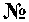 г. ОмскО Территориальной программе государственных гарантий бесплатного
оказания гражданам медицинской помощи в Омской области
на 2024 год и на плановый период 2025 и 2026 годовВ целях обеспечения конституционных прав граждан на бесплатную медицинскую помощь в Омской области в соответствии со статьей 81 Федерального закона «Об основах охраны здоровья граждан в Российской Федерации», статьей 36 Федерального закона «Об обязательном медицинском страховании в Российской Федерации» Правительство Омской области постановляет:Утвердить прилагаемую Территориальную программу государственных гарантий бесплатного оказания гражданам медицинской помощи в Омской области на 2024 год и на плановый период 2025 и 2026 годов.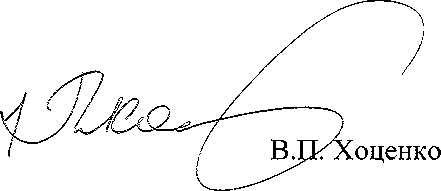 Губернатор Омской области, Председатель Правительства Омской областиПриложение к постановлению Правительства Омской области от 28 декабря 2023 года № 757-пТЕРРИТОРИАЛЬНАЯ ПРОГРАММАгосударственных гарантий бесплатного оказания гражданам медицинской
помощи в Омской области на 2024 год и на плановый период
2025 и 2026 годовОбщие положения1. Территориальная программа государственных гарантий бесплатного оказания гражданам медицинской помощи в Омской области на 2024 год и на плановый период 2025 и 2026 годов (далее - Программа) устанавливает:перечень заболеваний (состояний) и перечень видов медицинской помощи, оказываемой гражданам без взимания с них платы за счет бюджетных ассигнований областного бюджета и средств бюджета территориального фонда обязательного медицинского страхования (далее - ОМС) Омской области;порядок и условия предоставления медицинской помощи, в том числе сроки ожидания медицинской помощи, оказываемой в плановом порядке;порядок реализации установленного законодательством Российской Федерации права внеочередного оказания медицинской помощи отдельным категориям граждан в медицинских организациях, находящихся на территории Омской области;перечень медицинских организаций, участвующих в реализации Программы, в том числе территориальной программы ОМС (с указанием медицинских организаций, проводящих профилактические медицинские осмотры, в том числе в рамках диспансеризации);перечень лекарственных препаратов для медицинского применения (далее - лекарственные препараты), отпускаемых населению в соответствии с Перечнем групп населения и категорий заболеваний, при амбулаторном лечении которых лекарственные средства и изделия медицинского назначения отпускаются по рецептам врачей бесплатно, а также в соответствии с Перечнем групп населения, при амбулаторном лечении которых лекарственные средства отпускаются по рецептам врачей с пятидесятипроцентной скидкой со свободных цен (далее - Перечень лекарственных препаратов), согласно приложению № 1 к Программе;объем медицинской помощи, оказываемой в рамках Программы в соответствии с законодательством Российской Федерации об ОМС;объем медицинской помощи в расчете на одного жителя, стоимость объема медицинской помощи с учетом условий ее оказания, подушевой норматив финансирования;перечень мероприятий по профилактике заболеваний и формированию здорового образа жизни, осуществляемых в рамках Программы;порядок и размеры возмещения расходов, связанных с оказанием гражданам медицинской помощи в экстренной форме медицинской организацией, не участвующей в реализации Программы;целевые значения критериев доступности и качества медицинской помощи в соответствии с критериями, установленными программой государственных гарантий бесплатного оказания гражданам медицинской помощи, утверждаемой постановлением Правительства Российской Федерации (далее - федеральная программа).Программа включает в себя территориальную программу ОМС, установленную в соответствии с законодательством Российской Федерации об ОМС, которая предусматривает виды и условия оказания медицинской помощи (включая перечень видов высокотехнологичной медицинской помощи, который содержит в том числе методы лечения), перечень страховых случаев, установленные базовой программой ОМС, определяет с учетом структуры заболеваемости в Омской области значения нормативов объемов предоставления медицинской помощи в расчете на одно застрахованное лицо, нормативов финансовых затрат на единицу объема предоставления медицинской помощи в расчете на одно застрахованное лицо, норматива финансового обеспечения территориальной программы ОМС в расчете на одно застрахованное лицо, способы оплаты медицинской помощи, оказываемой застрахованным лицам по ОМС на территории Омской области, структуру тарифа на оплату медицинской помощи по ОМС на территории Омской области, а также содержит реестр медицинских организаций, участвующих в реализации территориальной программы ОМС в 2024 году, и целевые значения критериев доступности и качества медицинской помощи.Программа сформирована с учетом порядков оказания медицинской помощи, стандартов медицинской помощи и клинических рекомендаций, особенностей половозрастного состава населения Омской области, уровня и структуры заболеваемости населения Омской области, основанных на данных медицинской статистики, климатических и географических особенностей Омской области и транспортной доступности медицинских организаций, сбалансированности объема медицинской помощи и ее финансового обеспечения, в том числе уплаты страховых взносов на ОМС неработающего населения в порядке, установленном законодательством Российской Федерации об ОМС, положений региональной программы Омской области «Модернизация первичного звена здравоохранения Омской области» на 2021 - 2025 годы, утвержденной распоряжением Правительства Омской области от 14 декабря 2020 года № 260-рп, в том числе в части обеспечения создаваемой и модернизируемой инфраструктуры медицинских организаций.II. Перечень заболеваний (состояний) и перечень видов медицинской помощи,
оказываемой гражданам без взимания с них платы за счет бюджетных
ассигнований областного бюджета и средств бюджета
территориального фонда ОМС Омской областиВ рамках Программы гражданам без взимания с них платы предоставляется медицинская помощь:за счет средств бюджета территориального фонда ОМС Омской области при следующих заболеваниях (состояниях):- инфекционные (включая новую коронавирусную инфекцию (COVID-19)) и паразитарные болезни, за исключением заболеваний, передаваемых половым путем, вызванных вирусом иммунодефицита человека, синдрома приобретенного иммунодефицита, туберкулеза;- новообразования;- болезни эндокринной системы;- расстройства питания и нарушения обмена веществ;- болезни нервной системы;- болезни крови, кроветворных органов;- отдельные нарушения, вовлекающие иммунный механизм;- болезни глаза и его придаточного аппарата;- болезни уха и сосцевидного отростка;- болезни системы кровообращения;- болезни органов дыхания;- болезни органов пищеварения, в том числе болезни полости рта, слюнных желез и челюстей (за исключением зубного протезирования);- болезни мочеполовой системы;- болезни кожи и подкожной клетчатки;- болезни костно-мышечной системы и соединительной ткани;- травмы, отравления и некоторые другие последствия воздействия внешних причин;- врожденные аномалии (пороки развития);- деформации и хромосомные нарушения;- беременность, роды, послеродовой период и аборты;- отдельные состояния, возникающие у детей в перинатальный период;- симптомы, признаки и отклонения от нормы, не отнесенные к заболеваниям и состояниям, указанным в настоящем подпункте, выявленные при клинических и лабораторных исследованиях;за счет бюджетных ассигнований областного бюджета при заболеваниях, передаваемых половым путем, вызванных вирусом иммунодефицита человека, синдроме приобретенного иммунодефицита, туберкулезе, симптомах, признаках и отклонениях от нормы, не отнесенных к указанным заболеваниям и состояниям, выявленных при клинических и лабораторных исследованиях, а также при психических расстройствах и расстройствах поведения, в том числе связанных с употреблением психоактивных веществ.В соответствии с законодательством Российской Федерации отдельные категории граждан имеют право:на обеспечение лекарственными препаратами в соответствии с разделом IV Программы;на профилактические медицинские осмотры и диспансеризацию - определенные группы взрослого населения (в возрасте 18 лет и старше), включающие работающих и неработающих граждан, обучающихся в образовательных организациях по очной форме;на медицинские осмотры, в том числе профилактические медицинские осмотры, в связи с занятиями физической культурой и спортом - несовершеннолетние граждане;на диспансеризацию - пребывающие в стационарных организациях дети-сироты и дети, находящиеся в трудной жизненной ситуации, а также дети-сироты и дети, оставшиеся без попечения родителей, в том числе усыновленные (удочеренные), принятые под опеку (попечительство), в приемную или патронатную семью;на диспансерное наблюдение - граждане, страдающие социально значимыми заболеваниями и заболеваниями, представляющими опасность для окружающих, а также лица, страдающие хроническими заболеваниями, функциональными расстройствами и иными состояниями;на медицинское обследование, лечение и медицинскую реабилитацию в рамках программы государственных гарантий бесплатного оказания гражданам медицинской помощи - донор, давший письменное информированное добровольное согласие на изъятие своих органов и (или) тканей для трансплантации;на пренатальную (дородовую) диагностику нарушений развития ребенка - беременные женщины;на аудиологический скрининг - новорожденные дети и дети первого года жизни;на неонатальный скрининг (классическая фенилкетонурия; фенилкетонурия B; врожденный гипотиреоз с диффузным зобом; врожденный гипотиреоз без зоба; кистозный фиброз неуточненный (муковисцидоз); нарушение обмена галактозы (галактоземия); адреногенитальное нарушение неуточненное (адреногенитальный синдром); адреногенитальные нарушения, связанные с дефицитом ферментов) - новорожденные, родившиеся живыми;на расширенный неонатальный скрининг (недостаточность других уточненных витаминов группы B (дефицит биотинидазы, дефицит биотин-зависимой карбоксилазы); недостаточность синтетазы голокарбоксилаз (недостаточность биотина); другие виды гиперфенилаланинемии (дефицит синтеза биоптерина (тетрагидробиоптерина), дефицит реактивации биоптерина (тетрагидробиоптерина); нарушения обмена тирозина (тирозинемия); болезнь с запахом кленового сиропа мочи (болезнь «кленового сиропа»); другие виды нарушений обмена аминокислот с разветвленной цепью (пропионовая ацидемия); метилмалоновая метилмалонил KoA-мутазы (ацидемия метилмалоновая); метилмалоновая ацидемия (недостаточность кобаламина A);метилмалоновая ацидемия (недостаточность кобаламина B); метилмалоновая ацидемия (дефицит метилмалонил KoA-эпимеразы); метилмалоновая ацидемия (недостаточность кобаламина D); метилмалоновая ацидемия (недостаточность кобаламина C); изовалериановая ацидемия (ацидемия изовалериановая); 3-гидрокси-3-метилглутаровая недостаточность; бета-кетотиолазная недостаточность; нарушения обмена жирных кислот (первичная карнитиновая недостаточность); среднецепочечная ацил-KoA дегидрогеназная недостаточность; длинноцепочечная ацетил-KoA дегидрогеназная недостаточность (дефицит очень длинной цепи ацил-KoA-дегидрогеназы (VLCAD)); очень длинноцепочечная ацетил-KoA дегидрогеназная недостаточность (дефицит очень длинной цепи ацил-KoA-дегидрогеназы (VLCAD)); недостаточность митохондриального трифункционального белка; недостаточность карнитинпальмитоилтрансферазы, тип I; недостаточность карнитинпальмитоилтрансферазы,	тип	II;	недостаточностькарнитин/ацилкарнитинтранслоказы; нарушения обмена серосодержащих аминокислот (гомоцистинурия); нарушения обмена цикла мочевины (цитруллинемия, тип I; аргиназная недостаточность); нарушения обмена лизина и гидроксилизина (глутаровая ацидемея, тип I; глутаровая ацидемия, тип II (рибофлавин - чувствительная форма)); детская спинальная мышечная атрофия, I тип (Вердинга-Гоффмана); другие наследственные спинальные мышечные атрофии; первичные иммунодефициты) - новорожденные, родившиеся живыми.В рамках Программы (за исключением медицинской помощи, оказываемой в рамках клинической апробации) бесплатно оказываются:первичная медико-санитарная помощь, в том числе первичная доврачебная, первичная врачебная и первичная специализированная медико-санитарная помощь;специализированная, в том числе высокотехнологичная, медицинская помощь;скорая, в том числе скорая специализированная, медицинская помощь;паллиативная медицинская помощь, в том числе паллиативная первичная медицинская помощь, включая доврачебную и врачебную медицинскую помощь, а также паллиативная специализированная медицинская помощь.Первичная медико-санитарная помощь является основой системы оказания медицинской помощи, осуществляется по территориальноучастковому принципу с учетом реализации прав граждан на выбор медицинской организации и врача, в том числе врача общей практики (семейного врача), и включает в себя мероприятия по профилактике, диагностике, лечению заболеваний и состояний, медицинской реабилитации, наблюдению за течением беременности, формированию здорового образа жизни и санитарно-гигиеническому просвещению населения.Для получения первичной врачебной медико-санитарной помощи гражданин выбирает одну медицинскую организацию, в том числе по территориально-участковому принципу (далее соответственно - прикрепившееся лицо, прикрепленное население), не чаще чем один раз в год (за исключением случаев изменения места жительства или места пребывания гражданина).Специализированная медицинская помощь включает в себя профилактику, диагностику и лечение заболеваний и состояний (в том числе в период беременности, родов и послеродовой период), требующих использования специальных методов и сложных медицинских технологий, а также медицинскую реабилитацию.Высокотехнологичная медицинская помощь, являющаяся частью специализированной медицинской помощи, включает в себя применение новых сложных и (или) уникальных методов лечения, а также ресурсоемких методов лечения с научно доказанной эффективностью, в том числе клеточных технологий, роботизированной техники, информационных технологий и методов генной инженерии, разработанных на основе достижений медицинской науки и смежных отраслей науки и техники.Высокотехнологичная медицинская помощь, являющаяся частью специализированной медицинской помощи, оказывается медицинскими организациями в соответствии с перечнем видов высокотехнологичной медицинской помощи, содержащим в том числе источники финансового обеспечения	высокотехнологичной медицинской помощи,	согласноприложению № 2 к Программе. Применяемые при	оказаниивысокотехнологичной медицинской помощи методы лечения предусмотрены в соответствующем приложении к федеральной программе.Скорая, в том числе скорая специализированная, медицинская помощь оказывается гражданам при заболеваниях, несчастных случаях, травмах, отравлениях и других состояниях, требующих срочного медицинского вмешательства.При оказании скорой медицинской помощи в случае необходимости осуществляется медицинская эвакуация, представляющая собой транспортировку граждан в целях спасения жизни и сохранения здоровья (в том числе лиц, находящихся на лечении в медицинских организациях, в которых отсутствует возможность оказания необходимой медицинской помощи при угрожающих жизни состояниях, женщин в период беременности, родов, послеродовой период и новорожденных, лиц, пострадавших в результате чрезвычайных ситуаций и стихийных бедствий). Медицинская эвакуация, в том числе между субъектами Российской Федерации, осуществляется выездными бригадами скорой медицинской помощи с проведением во время транспортировки мероприятий по оказанию медицинской помощи, в том числе с применением медицинского оборудования.Медицинская реабилитация включает в себя комплексное применение природных лечебных факторов, лекарственной, немедикаментозной терапии и других методов и осуществляется в медицинских организациях, перечень которых определяется Министерством здравоохранения Омской области, в три этапа:первый этап медицинской реабилитации осуществляется в медицинских организациях, оказывающих специализированную, в том числе высокотехнологичную, медицинскую помощь в стационарных условиях;второй	этап	медицинской	реабилитации	осуществляетсяв медицинских организациях в стационарных условиях;третий этап медицинской реабилитации осуществляется в медицинских организациях при оказании первичной медико-санитарной помощи в амбулаторных условиях и (или) в условиях дневного стационара.Медицинская реабилитация на всех этапах осуществляется с учетом маршрутизации пациентов, определяемой Министерством здравоохранения Омской области, при оказании специализированной, в том числе высокотехнологичной, медицинской помощи в условиях дневного и круглосуточного стационаров, а также при оказании первичной медикосанитарной помощи в амбулаторных условиях и в условиях дневного стационара.Медицинская реабилитация граждан на всех этапах осуществляется мультидисциплинарной реабилитационной командой в соответствии с порядком организации медицинской реабилитации, на основе клинических рекомендаций и с учетом стандартов медицинской помощи.При наличии показаний для получения медицинской реабилитации в условиях дневного стационара или амбулаторно и при наличии факторов, ограничивающих возможности пациента получить такую медицинскую реабилитацию, включая случаи проживания пациента в отдаленном от медицинской организации населенном пункте, ограничения в передвижении пациента, медицинская организация, к которой прикреплен пациент для получения первичной медико-санитарной помощи, организует ему прохождение медицинской реабилитации на дому.При оказании медицинской реабилитации на дому на период лечения пациенту могут предоставляться медицинские изделия, предназначенные для восстановления функций органов и систем, в соответствии с клиническими рекомендациями по соответствующему заболеванию.Порядок организации медицинской реабилитации на дому, включая перечень медицинских вмешательств, оказываемых при медицинской реабилитации на дому, порядок предоставления пациенту медицинских изделий, а также порядок оплаты указанной помощи устанавливаются Министерством здравоохранения Российской Федерации.Медицинская реабилитация включает в том числе продолжительную медицинскую реабилитацию (длительностью 30 суток и более) для пациентов: ветеранов боевых действий, принимавших участие (содействовавших выполнению задач) в специальной военной операции на территориях Донецкой Народной Республики, Луганской Народной Республики и Украины с 24 февраля 2022 года, на территориях Запорожской области и Херсонской области с 30 сентября 2022 года, уволенных с военной службы (службы, работы).Паллиативная медицинская помощь представляет собой комплекс мероприятий, включающих медицинские вмешательства, мероприятия психологического характера и уход, осуществляемые в целях улучшения качества жизни неизлечимо больных граждан и направленные на облегчение боли, других тяжелых проявлений заболевания.Медицинские организации, оказывающие паллиативную медицинскую помощь, осуществляют взаимодействие с родственниками и иными членами семьи пациента или законным представителем пациента, лицами, осуществляющими уход за пациентом, добровольцами (волонтерами), а также организациями социального обслуживания, религиозными организациями, организациями, указанными в части 2 статьи 6 Федерального закона «Об основах охраны здоровья граждан в Российской Федерации», в том числе в целях предоставления такому пациенту социальных услуг, мер социальной защиты (поддержки) в соответствии с законодательством Российской Федерации, мер психологической поддержки и духовной помощи.Медицинская организация, к которой пациент прикреплен для получения первичной медико-санитарной помощи, организует оказание ему паллиативной первичной медицинской помощи медицинскими работниками, включая медицинских работников фельдшерских здравпунктов, фельдшерско- акушерских пунктов, врачебных амбулаторий и иных подразделений медицинских организаций, оказывающих первичную медико-санитарную помощь, во взаимодействии с выездными патронажными бригадами медицинских организаций, оказывающих паллиативную медицинскую помощь, и во взаимодействии с медицинскими организациями, оказывающими паллиативную специализированную медицинскую помощь.Медицинские организации, оказывающие специализированную, в том числе паллиативную, медицинскую помощь, в случае выявления пациента, нуждающегося в паллиативной первичной медицинской помощи в амбулаторных условиях, в том числе на дому, за 3 дня до осуществления выписки указанного пациента из медицинской организации, оказывающей специализированную, в том числе паллиативную, медицинскую помощь в стационарных условиях и условиях дневного стационара, информируют о нем медицинскую организацию, к которой такой пациент прикреплен для получения первичной медико-санитарной помощи, или близлежащую к месту его пребывания медицинскую организацию, оказывающую первичную медикосанитарную помощь.В целях оказания гражданам, находящимся в стационарных организациях социального обслуживания, медицинской помощи Министерством здравоохранения Омской области организуется взаимодействие стационарных организаций социального обслуживания с близлежащими медицинскими организациями в соответствии со схемой территориального закрепления государственных учреждений здравоохранения Омской области за стационарными организациями социального обслуживания, находящимися в ведении Омской области, утверждаемой Министерством здравоохранения Омской области.В отношении лиц, находящихся в стационарных организациях социального обслуживания, в рамках базовой программы ОМС с привлечением близлежащих медицинских организаций проводится в приоритетном порядке диспансеризация, а при наличии хронических заболеваний - диспансерное наблюдение в соответствии с порядками, установленными Министерством здравоохранения Российской Федерации.Контроль за полнотой и результатами проведения диспансеризации и диспансерного наблюдения осуществляет Министерство здравоохранения Омской области, а также страховые медицинские организации, в которых застрахованы по ОМС лица, находящиеся в стационарных организациях социального обслуживания, и территориальный фонд ОМС Омской области.При выявлении в рамках диспансеризации и диспансерного наблюдения показаний к оказанию специализированной, в том числе высокотехнологичной, медицинской помощи лица, находящиеся в стационарных организациях социального обслуживания, переводятся в специализированные медицинские организации в сроки, установленные Программой.Специализированная, в том числе высокотехнологичная, медицинская помощь в стационарных условиях и условиях дневного стационара оказывается медицинскими организациями, функции и полномочия учредителей в отношении которых осуществляют Правительство Российской Федерации или федеральные органы исполнительной власти (далее - федеральные медицинские организации), в соответствии с нормативами объема предоставления медицинской помощи и нормативами финансовых затрат на единицу объема предоставления медицинской помощи, установленными базовой программой ОМС.Перечень групп заболеваний, состояний, при которых федеральными медицинскими организациями оказывается специализированная медицинская помощь (за исключением высокотехнологичной медицинской помощи) в стационарных условиях и в условиях дневного стационара, предусмотрен в соответствующем приложении к федеральной программе.Направление граждан в федеральные медицинские организации для оказания медицинской помощи осуществляется в порядке, установленном Министерством здравоохранения Российской Федерации.Регистрация и учет впервые выявленных пациентов со злокачественными новообразованиями, в том числе диагноз которых установлен медицинскими организациями, не являющимися специализированными онкологическими организациями, включая положения о передаче сведений о таких больных в профильные медицинские организации, осуществляются в соответствии с порядком оказания медицинской помощи, утвержденным Министерством здравоохранения Российской Федерации.III. Порядок и условия предоставления медицинской помощи, в том числе
сроки ожидания медицинской помощи, оказываемой
в плановом порядкеВ рамках Программы медицинская помощь оказывается в медицинских организациях, участвующих в 2024 году в реализации Программы, в том числе территориальной программы ОМС, по перечню согласно приложению № 3 к Программе.При оказании первичной медико-санитарной помощи в плановой форме выбор врача-терапевта, врача-терапевта участкового, врача-педиатра, врача-педиатра участкового, врача общей практики (семейного врача) или фельдшера (далее - врачи первичного звена) осуществляется гражданином, достигшим совершеннолетия либо приобретшим дееспособность в полном объеме до достижения совершеннолетия (для ребенка до достижения им совершеннолетия либо до приобретения им дееспособности в полном объеме до достижения совершеннолетия - его родителями или другими законными представителями), из числа врачей первичного звена, перечень которых ему предоставляется при выборе медицинской организации в порядке, утвержденном федеральным органом исполнительной власти, осуществляющим функции по выработке и реализации государственной политики и нормативно-правовому регулированию в сфере здравоохранения (далее - уполномоченный федеральный орган исполнительной власти), с учетом их согласия не чаще чем один раз в год (за исключением случаев замены медицинской организации).При оказании специализированной, в том числе высокотехнологичной, медицинской помощи в плановой форме выбор врача осуществляется гражданином, достигшим совершеннолетия либо приобретшим дееспособность в полном объеме до достижения совершеннолетия (для ребенка до достижения им совершеннолетия либо до приобретения им дееспособности в полном объеме до достижения совершеннолетия - его родителями или другими законными представителями), из числа врачей-специалистов медицинской организации, оказывающей специализированную, в том числе высокотехнологичную, медицинскую помощь, выбранной им в порядке, утвержденном уполномоченным федеральным органом исполнительной власти, с учетом согласия врача. Лечащий врач, назначенный пациенту руководителем медицинской организации (подразделения медицинской организации), может быть заменен по требованию пациента.При отсутствии волеизъявления гражданина о выборе врача первичного звена при оказании первичной медико-санитарной помощи в плановой форме прикрепление гражданина к врачам первичного звена осуществляется руководителем медицинской организации с учетом рекомендуемой численности прикрепленного населения на врачебных участках, фельдшерских участках.При отсутствии волеизъявления гражданина о выборе врача при оказании специализированной, в том числе высокотехнологичной, медицинской помощи в плановой форме прикрепление гражданина к лечащему врачу осуществляет руководитель соответствующего структурного подразделения медицинской организации, в которой гражданину оказывается специализированная, в том числе высокотехнологичная, медицинская помощь.Гражданам, проживающим на отдаленных территориях и в сельской местности, первичная специализированная медико-санитарная помощь оказывается выездными медицинскими бригадами по графику, устанавливаемому руководителем близлежащей медицинской организации, к которой прикреплены жители отдаленного (сельского) населенного пункта. Доведение информации о графике выезда медицинских бригад осуществляется близлежащим медицинским подразделением (фельдшерским здравпунктом, фельдшерско-акушерским пунктом, врачебной амбулаторией, отделением врача общей практики (семейного врача) и т.д.) любым доступным способом с привлечением органов местного самоуправления Омской области.При невозможности оказания первичной медико-санитарной помощи в соответствии с порядками оказания медицинской помощи, клиническими рекомендациями и с учетом стандартов медицинской помощи, предоставляемой бесплатно в рамках Программы, в медицинской организации, в которой находится на медицинском обслуживании гражданин, медицинская помощь оказывается в соответствии с Программой в других медицинских организациях, участвующих в ее реализации, по направлению лечащего врача в соответствии с заключенными между ними договорами.Назначение лечения, в том числе виды и объемы обследований, осуществляется лечащим врачом в соответствии с порядками оказания медицинской помощи, клиническими рекомендациями и с учетом стандартов медицинской помощи, а в случаях, установленных федеральным законодательством, - консилиумом врачей, врачебной комиссией.При оказании медицинской помощи в плановой форме устанавливаются следующие сроки ожидания:в амбулаторных условиях прием гражданина, посещение его на дому врачом первичного звена и иными медицинскими работниками со средним медицинским образованием - не более 24 часов с момента обращения гражданина в медицинскую организацию, оказывающую медицинскую помощь в амбулаторных условиях;проведение консультаций врачей-специалистов (за исключением подозрения на онкологическое заболевание) при оказании первичной специализированной медико-санитарной помощи - не более 14 рабочих дней со дня обращения гражданина в медицинскую организацию, в которой ведут прием соответствующие врачи-специалисты;проведение консультаций врачей-специалистов в случае подозрения на онкологическое заболевание - не более 3 рабочих дней с момента подозрения на онкологическое заболевание;проведение диагностических инструментальных (рентгенографические исследования, включая маммографию, функциональная диагностика, ультразвуковые исследования) и лабораторных исследований при оказании первичной медико-санитарной помощи - не более 14 рабочих дней со дня назначения исследований (за исключением исследований при подозрении на онкологическое заболевание);проведение компьютерной томографии (включая однофотонную эмиссионную компьютерную томографию), магнитно-резонансной томографии и ангиографии при оказании первичной медико-санитарной помощи (за исключением исследований при подозрении на онкологическое заболевание) - не более 14 рабочих дней со дня назначения;проведение диагностических инструментальных и лабораторных исследований в случае подозрения на онкологическое заболевание - не более 7 рабочих дней со дня назначения исследований;установление диспансерного наблюдения врача-онколога за пациентом с выявленным онкологическим заболеванием - не более 3 рабочих дней с момента постановки диагноза онкологического заболевания;оказание первичной медико-санитарной помощи, паллиативной медицинской помощи в условиях дневного стационара по медицинским показаниям согласно направлению лечащего врача - не более 14 календарных дней с даты обращения гражданина в медицинскую организацию, оказывающую медицинскую помощь в условиях дневного стационара;оказание специализированной (за исключением высокотехнологичной) медицинской помощи, в том числе для лиц, находящихся в стационарных организациях социального обслуживания, - не более 14 рабочих дней со дня выдачи лечащим врачом направления на госпитализацию (при условии обращения пациента за госпитализацией в рекомендуемые лечащим врачом сроки), а для пациентов с онкологическими заболеваниями - не более 7 рабочих дней с момента гистологической верификации опухоли или с момента установления предварительного диагноза заболевания (состояния);оказание паллиативной медицинской помощи в стационарных условиях - не более 14 календарных дней со дня выдачи лечащим врачом направления на госпитализацию (при условии обращения пациента за госпитализацией в рекомендуемые лечащим врачом сроки).В медицинских организациях, оказывающих специализированную медицинскую помощь в стационарных условиях, ведется лист ожидания специализированной медицинской помощи, оказываемой в плановой форме, и осуществляется информирование граждан в доступной форме, в том числе с использованием информационно-телекоммуникационной сети «Интернет», о сроках ожидания оказания специализированной медицинской помощи с учетом требований законодательства Российской Федерации в области персональных данных.Срок ожидания оказания первичной медико-санитарной помощи в неотложной форме не должен превышать 2 часов с момента обращения гражданина в медицинскую организацию.Время доезда до пациента бригад скорой медицинской помощи при оказании скорой медицинской помощи в экстренной форме не должно превышать 20 минут с момента ее вызова. С учетом транспортной доступности время доезда бригад скорой медицинской помощи при оказании скорой медицинской помощи в экстренной форме до пациента, находящегося в сельской местности, составляет не более 60 минут с момента ее вызова.В целях соблюдения сроков оказания медицинской помощи в экстренной и неотложной форме маршрутизация пациентов осуществляется в наиболее приближенные к месту нахождения пациента медицинские организации вне зависимости от их ведомственной и территориальной принадлежности.Право внеочередного оказания медицинской помощи отдельным категориям граждан, включая ветеранов боевых действий, установленное законодательством Российской Федерации, реализуется в медицинских организациях на основании документа, подтверждающего принадлежность гражданина к указанной категории граждан, при наличии медицинских показаний.Внеочередное оказание медицинской помощи отдельным категориям граждан в плановой форме предусматривает сокращение сроков ожидания медицинской помощи, установленных Программой, которые составляют:проведение консультаций врачей-специалистов (за исключением подозрения на онкологическое заболевание) при оказании первичной специализированной медико-санитарной помощи - не более 7 рабочих дней со дня обращения гражданина в медицинскую организацию, в которой ведут прием соответствующие врачи-специалисты;проведение диагностических инструментальных, лабораторных исследований при оказании первичной медико-санитарной помощи - не более 7 рабочих дней со дня назначения исследований;оказание медицинской помощи в условиях дневного стационара по медицинским показаниям согласно направлению лечащего врача - не более 7 рабочих дней с даты обращения гражданина в медицинскую организацию, оказывающую медицинскую помощь в условиях дневного стационара;оказание специализированной (за исключением высокотехнологичной) медицинской помощи, в том числе для лиц, находящихся в стационарных организациях социального обслуживания, - не более 7 календарных дней со дня выдачи лечащим врачом направления на госпитализацию (при условии обращения пациента за госпитализацией в рекомендуемые лечащим врачом сроки).В случае обращения одновременно нескольких граждан, имеющих право на внеочередное оказание медицинской помощи, медицинская помощь в плановой форме оказывается им исходя из очередности обращений таких граждан.Обеспечение граждан лекарственными препаратами, включенными в перечень жизненно необходимых и важнейших лекарственных препаратов для медицинского применения, утвержденный распоряжением Правительства Российской Федерации от 12 октября 2019 года № 2406-р, в соответствии с Федеральным законом «Об обращении лекарственных средств», и медицинскими изделиями, включенными в перечень медицинских изделий, имплантируемых в организм человека при оказании медицинской помощи в рамках программы государственных гарантий бесплатного оказания гражданам медицинской помощи, утвержденный распоряжением Правительства Российской Федерации от 31 декабря 2018 года № 3053-р, осуществляется в рамках Программы при оказании:первичной медико-санитарной помощи:в амбулаторных условиях в неотложной форме;в амбулаторных условиях в плановой форме по профилю «Стоматология»;в амбулаторных условиях в плановой форме при проведении заместительной почечной терапии методами гемодиализа и перитонеального диализа;в условиях дневного стационара во всех формах;специализированной, в том числе высокотехнологичной, медицинской помощи в стационарных условиях и в условиях дневного стационара во всех формах;скорой, в том числе скорой специализированной, медицинской помощи в экстренной и неотложной формах вне медицинской организации, а также в амбулаторных и стационарных условиях;паллиативной медицинской помощи в стационарных условиях и условиях дневного стационара во всех формах, а также при посещениях на дому.При оказании в рамках Программы первичной медико-санитарной помощи и паллиативной медицинской помощи в амбулаторных условиях в плановой форме отдельные группы граждан и лица, страдающие отдельными категориями заболеваний, в соответствии с законодательством Российской Федерации и законодательством Омской области обеспечиваются по медицинским показаниям с учетом стандартов медицинской помощи лекарственными препаратами и медицинскими изделиями по рецептам врачей бесплатно или с пятидесятипроцентной скидкой со свободных цен в соответствии с Перечнем лекарственных препаратов.При оказании первичной специализированной медико-санитарной помощи в условиях дневного стационара, специализированной, в том числе высокотехнологичной, медицинской помощи в стационарных условиях и условиях дневного стационара, паллиативной медицинской помощи в стационарных условиях и условиях дневного стационара во всех формах в медицинских организациях в рамках Программы граждане обеспечиваются по медицинским показаниям и с учетом стандартов медицинской помощи донорской кровью и (или) ее компонентами.В рамках Программы по медицинским показаниям и с учетом стандартов медицинской помощи осуществляется обеспечение граждан при оказании специализированной, в том числе высокотехнологичной, медицинской помощи и паллиативной медицинской помощи в стационарных условиях во всех формах лечебным питанием по назначению врача по нормам, утвержденным уполномоченным федеральным органом исполнительной власти, а также обеспечение отдельных категорий граждан в соответствии с законодательством Российской Федерации при оказании первичной медикосанитарной помощи в амбулаторных условиях во всех формах специализированными продуктами лечебного питания, за исключением лечебного питания, в том числе специализированных продуктов лечебного питания, по желанию пациента.Обеспечение граждан в рамках оказания паллиативной медицинской помощи для использования на дому медицинскими изделиями, предназначенными для поддержания функций органов и систем организма человека, а также наркотическими лекарственными препаратами и психотропными лекарственными препаратами при посещениях на дому осуществляется в порядке согласно приложению № 4 к Программе.В рамках Программы в соответствии с законодательством Российской Федерации в медицинских организациях, подведомственных Министерству здравоохранения Омской области, осуществляются следующие мероприятия по профилактике заболеваний и формированию здорового образа жизни:проведение профилактических прививок, включенных в национальный календарь профилактических прививок и календарь профилактических прививок по эпидемическим показаниям;диспансерное наблюдение граждан, страдающих социально значимыми заболеваниями, и граждан, страдающих заболеваниями, представляющими опасность для окружающих, а также граждан, страдающих хроническими заболеваниями, функциональными расстройствами и иными состояниями;проведение профилактических медицинских осмотров, в том числе в рамках диспансеризации, не реже 1 раза в год;диспансерное наблюдение женщин в период беременности и послеродовой период;проведение патронажа в период беременности женщин, находящихся в трудной жизненной ситуации;оказание консультативной, психологической и медико-социальной помощи женщинам в период беременности и послеродовой период;диспансерное наблюдение детей с хроническими заболеваниями и детей-инвалидов;оказание консультативной помощи несовершеннолетним, направленной на сохранение и укрепление репродуктивного здоровья;профилактические мероприятия в целях выявления туберкулеза, сахарного диабета, артериальной гипертензии, злокачественных новообразований, сифилиса, болезни, вызванной вирусом иммунодефицита человека (ВИЧ), гепатита C;комплексное обследование (1 раз в год), диспансерное наблюдение граждан в центрах здоровья;индивидуальное консультирование граждан по вопросам ведения здорового образа жизни, включая рекомендации по рациональному питанию, двигательной активности, занятиям физической культурой и спортом, режиму сна, условиям быта, труда (учебы) и отдыха, психогигиене и управлению стрессом, профилактике факторов риска развития неинфекционных заболеваний, ответственному отношению к своему здоровью и здоровью членов своей семьи, принципам ответственного родительства в центрах здоровья.Меры по профилактике распространения ВИЧ-инфекции и гепатита C включают в себя:обеспечение охвата населения эффективным скринингом на ВИЧ-инфекцию в целях максимального выявления лиц с ВИЧ-инфекцией;проведение мероприятий по диагностике и выявлению ВИЧ-инфекции и постановке на диспансерное наблюдение лиц, инфицированных ВИЧ;проведение мероприятий по повышению приверженности ВИЧ-инфицированных к лечению ВИЧ-инфекции и диспансерному наблюдению в целях сокращения смертности и предотвращения перехода ВИЧ в стадию СПИДа;увеличение охвата антиретровирусной терапией лиц с ВИЧ-инфекцией и дальнейшее снижение рисков передачи ВИЧ-инфекции от матери к ребенку;повышение информированности граждан по вопросам ВИЧ-инфекции и гепатита C, а также формирование социальной среды, исключающей дискриминацию и стигматизацию по отношению к лицам с ВИЧ-инфекцией;разработка, изготовление и распространение среди населения информационных материалов по вопросам ВИЧ-инфекции, гепатита C, в том числе тиражирование и распространение полиграфической, аудио- и видеопродукции;проведение информационных тренингов, акций и массовых мероприятий для населения по профилактике ВИЧ-инфекции и других инфекционных заболеваний;повышение информированности профильных специалистов, в частности врачей первичного звена, по вопросам профилактики и диагностики ВИЧ-инфекции и гепатита C в целях выявления лиц с ВИЧ-инфекцией, гепатитом C на ранних стадиях заболевания.В рамках Программы создаются следующие условия для пребывания гражданина в медицинской организации при оказании медицинской помощи в стационарных условиях:круглосуточное медицинское наблюдение и лечение в условиях, соответствующих государственным санитарно-эпидемиологическим правилам и гигиеническим нормативам;предоставление спального места и лечебного питания;предоставление по медицинским показаниям поста индивидуального ухода;размещение в палатах вместимостью в соответствии с государственными санитарно-эпидемиологическими правилами и гигиеническими нормативами;допуск адвоката или законного представителя для защиты прав гражданина;предоставление условий для отправления религиозных обрядов, проведение которых возможно в стационарных условиях, если это не нарушает внутренний распорядок медицинской организации;предоставление права одному из родителей, иному члену семьи или иному законному представителю на бесплатное совместное нахождение с ребенком в медицинской организации независимо от возраста ребенка в течение всего периода лечения. Плата за создание условий пребывания в стационарных условиях, в том числе за предоставление спального места и питания, с указанных лиц не взимается при совместном нахождении в медицинской организации:с ребенком-инвалидом, который в соответствии с индивидуальной программой реабилитации или абилитации ребенка-инвалида, выданной по результатам проведения медико-социальной экспертизы, имеет ограничения основных категорий жизнедеятельности человека второй и (или) третьей степеней выраженности (ограничения способности к самообслуживанию, и (или) самостоятельному передвижению, и (или) ориентации, и (или) общению, и (или) обучению, и (или) контролю своего поведения), - независимо от возраста ребенка-инвалида;с ребенком до достижения им возраста четырех лет;с ребенком в возрасте старше четырех лет - при наличии медицинских показаний.При оказании медицинской помощи в стационарных условиях осуществляется лечение сопутствующего заболевания, влияющего на тяжесть и течение основного заболевания.При оказании медицинской помощи в рамках Программы пациенты размещаются в маломестных палатах не более 2 мест (боксах) при наличии медицинских и (или) эпидемиологических показаний к размещению пациентов в маломестных палатах (боксах), указанных в перечне, утвержденном приказом Министерства здравоохранения и социального развития Российской Федерации от 15 мая 2012 года № 535н, а именно:болезнь, вызванная вирусом иммунодефицита человека (ВИЧ);кистозный фиброз (муковисцидоз);злокачественные новообразования лимфоидной, кроветворной и родственных им тканей;термические и химические ожоги;заболевания, вызванные метициллин (оксациллин)-резистентным золотистым стафилококком или ванкомицинрезистентным энтерококком:пневмония;менингит;остеомиелит;острый и подострый инфекционный эндокардит;инфекционно-токсический шок;сепсис;недержание кала (энкопрез);недержание мочи;- заболевания, сопровождающиеся тошнотой и рвотой;некоторые инфекционные и паразитарные болезни.Совместное размещение пациентов в маломестных палатах (боксах) допускается с учетом нозологических форм заболеваний, пола и тяжести состояния пациента.В рамках Программы пациенту, находящемуся в медицинской организации на лечении в стационарных условиях, предоставляются транспортные услуги в случае необходимости проведения такому пациенту диагностических исследований в целях выполнения порядков оказания медицинской помощи, клинических рекомендаций и стандартов медицинской помощи (при отсутствии возможности их проведения медицинской организацией, осуществляющей лечение пациента в стационарных условиях).Указанные транспортные услуги предоставляются в течение всего срока лечения в стационарных условиях в медицинской организации.Транспортировка к месту выполнения диагностических исследований и обратно осуществляется транспортом, в том числе санитарным, предоставленным медицинской организацией, осуществляющей лечение пациента в стационарных условиях, либо санитарным транспортом, предоставленным медицинской организацией, оказывающей скорую медицинскую помощь.Пациент сопровождается к месту выполнения диагностических исследований и обратно медицинским работником медицинской организации, осуществляющей его лечение в стационарных условиях. При предоставлении транспортной услуги больному ребенку в возрасте до 4 лет он может сопровождаться к месту выполнения диагностических исследований и обратно также одним из родителей, иным членом семьи или иным законным представителем.Диспансеризация отдельных категорий граждан, включая определенные группы взрослого населения (в возрасте 18 лет и старше), в том числе работающих и неработающих граждан, обучающихся в образовательных организациях по очной форме, пребывающих в стационарных организациях детей-сирот и детей, находящихся в трудной жизненной ситуации, а также детей-сирот и детей, оставшихся без попечения родителей, в том числе усыновленных (удочеренных), принятых под опеку (попечительство), в приемную или патронатную семью, и других категорий граждан проводится в соответствии с порядками, утверждаемыми уполномоченным федеральным органом исполнительной власти.Диспансеризация представляет собой комплекс мероприятий, включающий в себя профилактический медицинский осмотр и дополнительные методы обследований, проводимых в целях оценки состояния здоровья (включая определение группы здоровья и группы диспансерного наблюдения) и осуществляемых в отношении определенных групп населения в соответствии с законодательством Российской Федерации.Профилактические медицинские осмотры несовершеннолетних осуществляются в соответствии с условиями, установленными областным законодательством.Диспансеризация населения проводится 1 раз в 3 года, за исключением отдельных категорий граждан, включая граждан в возрасте 40 лет и старше, инвалидов Великой Отечественной войны и инвалидов боевых действий, а также участников Великой Отечественной войны, ставших инвалидами вследствие общего заболевания, трудового увечья или других причин (кроме лиц, инвалидность которых наступила вследствие их противоправных действий), лиц, награжденных знаком «Жителю блокадного Ленинграда», лиц, награжденных знаком «Житель осажденного Севастополя» и признанных инвалидами вследствие общего заболевания, трудового увечья и других причин (кроме лиц, инвалидность которых наступила вследствие их противоправных действий), бывших несовершеннолетних узников концлагерей, гетто, других мест принудительного содержания, созданных фашистами и их союзниками в период Второй мировой войны, признанных инвалидами вследствие общего заболевания, трудового увечья и других причин (за исключением лиц, инвалидность которых наступила вследствие их противоправных действий), работающих граждан, не достигших возраста, дающего право на назначение пенсии по старости, в том числе досрочно, в течение пяти лет до наступления такого возраста и работающих граждан, являющихся получателями пенсии по старости или пенсии за выслугу лет, пребывающих в стационарных организациях детей-сирот и детей, находящихся в трудной жизненной ситуации, а также детей-сирот и детей, оставшихся без попечения родителей, в том числе усыновленных (удочеренных), принятых под опеку (попечительство), в приемную или патронатную семью, которые проходят диспансеризацию ежегодно.При отсутствии в медицинской организации врачей-специалистов, необходимых для прохождения диспансеризации населения, в том числе детского, для проведения диспансеризации привлекаются другие медицинские работники в порядке, установленном федеральным законодательством.При отсутствии возможности проведения диагностических, лабораторных исследований в медицинской организации для прохождения диспансеризации населения, в том числе детского, указанные исследования проводятся в другой медицинской организации в порядке, установленном федеральным законодательством.В рамках проведения профилактических мероприятий Министерство здравоохранения Омской области обеспечивает организацию прохождения гражданами профилактических медицинских осмотров, диспансеризации, в том числе в вечерние часы в будние дни и в субботу, а также предоставляет гражданам возможность записи на медицинские исследования, осуществляемой в том числе очно, по телефону и дистанционно. График проведения профилактических медицинских осмотров и диспансеризации размещается медицинской организацией в открытом доступе на стенде при входе в медицинскую организацию, а также на официальном сайте медицинской организации в информационно-телекоммуникационной сети «Интернет».Ветераны боевых действий имеют право на прохождение диспансеризации и профилактических осмотров во внеочередном порядке.Профилактические мероприятия организуются в том числе для выявления болезней системы кровообращения и онкологических заболеваний, формирующих основные причины смертности населения, для выявления болезней эндокринной системы, органов пищеварения и других заболеваний, а также для оценки репродуктивного здоровья женщин и мужчин.Граждане, переболевшие новой коронавирусной инфекцией (COVID-19), в течение года после заболевания вправе пройти углубленную диспансеризацию, включающую исследования и иные медицинские вмешательства по перечню, который приведен в приложении № 5 к Программе (далее - углубленная диспансеризация).Углубленная диспансеризация также может быть проведена по инициативе гражданина, в отношении которого отсутствуют сведения о перенесенном заболевании новой коронавирусной инфекцией (COVID-19).Порядок направления граждан на прохождение углубленной диспансеризации, включая категории граждан, проходящих углубленную диспансеризацию в первоочередном порядке, устанавливается Министерством здравоохранения Российской Федерации.Медицинские организации, в том числе федеральные медицинские организации, имеющие прикрепленный контингент, в соответствии с порядком направления граждан на прохождение углубленной диспансеризации, включая категории граждан, проходящих углубленную диспансеризацию в первоочередном порядке, формируют перечень граждан, подлежащих углубленной диспансеризации, и направляют его в территориальный фонд ОМС Омской области. Территориальный фонд ОМС Омской области доводит указанные перечни до страховых медицинских организаций, в которых застрахованы граждане, подлежащие углубленной диспансеризации.Информирование граждан о возможности пройти углубленную диспансеризацию осуществляется с привлечением страховых медицинских организаций с использованием федеральной государственной информационной системы «Единый портал государственных и муниципальных услуг (функций)» (далее - Единый портал), сети радиотелефонной связи (смс-сообщения) и иных доступных средств связи.Запись граждан на углубленную диспансеризацию осуществляется в том числе с использованием Единого портала.Медицинские организации организуют прохождение в течение одного дня углубленной диспансеризации гражданином исходя из выполнения всех исследований и иных медицинских вмешательств первого этапа углубленной диспансеризации в соответствии с пунктом 1 приложения № 5 к Программе.В случае выявления по результатам углубленной диспансеризации хронических неинфекционных заболеваний, в том числе связанных с перенесенной новой коронавирусной инфекцией (COVID-19), гражданин в течение 3 рабочих дней в установленном порядке направляется на дополнительные обследования, ставится на диспансерное наблюдение. При наличии показаний ему оказываются соответствующее лечение и медицинская реабилитация в порядке, установленном Министерством здравоохранения Российской Федерации, предоставляются лекарственные препараты в соответствии с законодательством Российской Федерации.При необходимости для проведения медицинских исследований в рамках прохождения профилактических медицинских осмотров и диспансеризации, в том числе углубленной, могут привлекаться медицинские работники медицинских организаций, оказывающих специализированную медицинскую помощь в стационарных условиях.Для женщин и мужчин репродуктивного возраста поэтапно в зависимости от возрастных групп организуется проведение диспансеризации, направленной на оценку их репродуктивного здоровья (далее - диспансеризация для оценки репродуктивного здоровья женщин и мужчин), в порядке, установленном Министерством здравоохранения Российской Федерации.Министерство здравоохранения Омской области размещает на своем официальном сайте в информационно-телекоммуникационной сети «Интернет» информацию о медицинских организациях, на базе которых граждане могут пройти профилактические медицинские осмотры и диспансеризацию, включая перечень медицинских организаций, осуществляющих углубленную диспансеризацию и диспансеризацию, направленную на оценку репродуктивного здоровья, а также порядок их работы, в соответствии с перечнем согласно приложению № 3 к Программе.В целях приближения профилактических медицинских осмотров и диспансеризации к месту жительства, работы или учебы гражданина медицинские организации формируют выездные медицинские бригады. О дате и месте выезда такой бригады медицинские организации за 7 календарных дней информируют страховые медицинские организации, к которым прикреплены граждане, подлежащие диспансеризации и проживающие в месте выезда медицинской бригады. Страховые медицинские организации в свою очередь не менее чем за 3 дня информируют застрахованных лиц, проживающих в месте выезда, о дате выезда медицинской бригады и месте проведения профилактических медицинских осмотров и диспансеризации, а также осуществляют мониторинг прихода граждан на указанные осмотры с передачей соответствующих данных территориальным фондам ОМС Омской области.Территориальный фонд ОМС Омской области осуществляет сбор данных о количестве лиц, прошедших профилактические медицинские осмотры, диспансеризацию, углубленную диспансеризацию и диспансеризацию для оценки репродуктивного здоровья женщин и мужчин, результатах проведенных мероприятий и передает агрегированные сведения Федеральному фонду обязательного медицинского страхования в порядке, установленном законодательством Российской Федерации.Дополнительная оплата труда медицинских работников по проведению профилактических медицинских осмотров, в том числе в рамках диспансеризации, включая углубленную диспансеризацию, осуществляется в соответствии с трудовым законодательством Российской Федерации в случае работы за пределами установленной для них продолжительности рабочего времени.При проведении профилактического медицинского осмотра, диспансеризации могут учитываться результаты ранее проведенных (не позднее одного года) медицинских осмотров, диспансеризации, подтвержденные медицинскими документами гражданина, за исключением случаев выявления у него симптомов и синдромов заболеваний, свидетельствующих о наличии медицинских показаний для повторного проведения исследований и иных медицинских мероприятий в рамках профилактического медицинского осмотра и диспансеризации.В случае выявления у гражданина в течение 1 года после прохождения диспансеризации заболевания, которое могло быть выявлено на диспансеризации, страховая медицинская организация проводит по случаю диспансеризации медико-экономическую экспертизу и при необходимости - экспертизу качества медицинской помощи.Работодатель и (или) образовательная организация может организовывать проведение диспансеризации работников и (или) обучающихся в медицинских организациях работодателя и (или) образовательной организации и их структурных подразделениях (кабинет врача, здравпункт, медицинский кабинет, медицинская часть и другие подразделения), осуществляющих медицинское обслуживание работающих граждан и (или) обучающихся в образовательных организациях.Результаты диспансеризации, организованной работодателем и (или) образовательной организацией, передаются в государственную информационную систему субъекта Российской Федерации в сфере здравоохранения в виде электронного медицинского документа.В случае участия работодателя и (или) образовательной организации либо их медицинской организации в территориальной программе ОМС проведенная диспансеризация работников и (или) обучающихся подлежит оплате за счет ОМС.Диспансерное наблюдение представляет собой проводимое с определенной периодичностью необходимое обследование лиц, страдающих хроническими заболеваниями, функциональными расстройствами, иными состояниями, в целях своевременного выявления, предупреждения осложнений, обострений заболеваний, иных состояний, их профилактики и осуществления медицинской реабилитации указанных лиц.Диспансерное наблюдение проводится в порядке, утверждаемом Министерством здравоохранения Российской Федерации.Оценку соблюдения периодичности диспансерных приемов (осмотров, консультаций) осуществляют страховые медицинские организации с передачей сведений о фактах несоблюдения периодичности диспансерных приемов (осмотров, консультаций) Министерству здравоохранения Омской области и территориальному фонду ОМС Омской области для осуществления ведомственного контроля качества и безопасности медицинской деятельности.Медицинские организации с использованием Единого портала, а также с привлечением страховых медицинских организаций информируют застрахованное лицо, за которым установлено диспансерное наблюдение, о рекомендуемых сроках явки на диспансерный прием (осмотр, консультацию).Детям-сиротам и детям, оставшимся без попечения родителей, в случае выявления у них заболеваний оказывается медицинская помощь всех видов (в том числе по профилю «медицинская реабилитация»), включая специализированную, в том числе высокотехнологичную, медицинскую помощь с учетом сокращения сроков ожидания медицинской помощи, предусмотренных пунктом 32 Программы.Программой устанавливаются целевые значения критериев доступности и качества медицинской помощи, на основе которых проводится комплексная оценка уровня и динамики доступности и качества медицинской помощи.Критериями доступности медицинской помощи являются:удовлетворенность населения доступностью медицинской помощи, в том числе городского и сельского населения (процентов от числа опрошенных): 2024 год - 58,0, в том числе городского населения - 58,0, сельского населения - 58,0; 2025 год - 63,0, в том числе городского населения - 63,0, сельского населения - 63,0; 2026 год - 63,5, в том числе городского населения - 63,5, сельского населения - 63,5;доля расходов на оказание медицинской помощи в условиях дневных стационаров в общих расходах на Программу (процентов): 2024 год - 8,5; 2025 год - 8,5; 2026 год - 8,6;доля расходов на оказание медицинской помощи в амбулаторных условиях в неотложной форме в общих расходах на Программу (процентов): 2024 год - 2,5; 2025 год - 2,5; 2026 год - 2,6;доля пациентов, получивших специализированную медицинскую помощь в стационарных условиях в федеральных медицинских организациях, в общем числе пациентов, которым была оказана специализированная медицинская помощь в стационарных условиях в рамках территориальной программы ОМС (процентов): 2024 год - 0,0; 2025 год - 0,0; 2026 год - 0,0;доля посещений выездной патронажной службой на дому для оказания паллиативной медицинской помощи детскому населению в общем количестве посещений по паллиативной медицинской помощи детскому населению (процентов): 2024 год - 60; 2025 год - 60; 2026 год - 60;число пациентов, которым оказана паллиативная медицинская помощь по месту их фактического пребывания за пределами Омской области, на территории которой указанные пациенты зарегистрированы по месту жительства: 2024 год - 3; 2025 год - 3; 2026 год - 3;число пациентов, зарегистрированных на территории Омской области по месту жительства, за оказание паллиативной медицинской помощи которым в медицинских организациях других субъектов Российской Федерации компенсированы затраты на основании межрегионального соглашения:год - 0; 2025 год - 0; 2026 год - 0;доля пациентов, страдающих хроническими неинфекционными заболеваниями, взятых под диспансерное наблюдение, в общем количестве пациентов, страдающих хроническими неинфекционными заболеваниями (процентов): 2024 год - 54,0; 2025 год - 54,5; 2026 год - 55,0;доля пациентов, находящихся в стационарных организациях социального обслуживания и страдающих хроническими неинфекционными заболеваниями, получивших медицинскую помощь в рамках диспансерного наблюдения (процентов): 2024 год - 65,0; 2025 год - 65,0; 2026 год - 70,0;доля граждан, обеспеченных лекарственными препаратами, в общем количестве льготных категорий граждан (процентов): 2024 год - 54,67;год - 54,67; 2026 год - 54,67.Критериями качества медицинской помощи являются:доля впервые выявленных заболеваний при профилактических медицинских осмотрах, в том числе в рамках диспансеризации, в общем количестве впервые в жизни зарегистрированных заболеваний в течение года (процентов): 2024 год - 24,1; 2025 год - 24,2; 2026 год - 24,3;доля впервые выявленных заболеваний при профилактических медицинских осмотрах несовершеннолетних в общем количестве впервые в жизни зарегистрированных заболеваний в течение года у несовершеннолетних (процентов): 2024 год - 7,0; 2025 год - 7,3; 2026 год - 7,5;доля впервые выявленных онкологических заболеваний при профилактических медицинских осмотрах, в том числе в рамках диспансеризации, в общем количестве впервые в жизни зарегистрированных онкологических заболеваний в течение года (процентов): 2024 год - 6,4; 2025 год - 6,5; 2026 год - 6,6;доля впервые выявленных онкологических заболеваний при профилактических медицинских осмотрах, в том числе в рамках диспансеризации, от общего количества лиц, прошедших указанные осмотры (процентов): 2024 год - 1,9; 2025 год - 1,9; 2026 год - 2,0;доля пациентов со злокачественными новообразованиями, взятых под диспансерное наблюдение, в общем количестве пациентов со злокачественными новообразованиями (процентов): 2024 год - 99,9;год - 99,9; 2026 год - 99,9;доля пациентов с инфарктом миокарда, госпитализированных в первые 12 часов от начала заболевания, в общем количестве госпитализированных пациентов с инфарктом миокарда (процентов): 2024 год - 42,0; 2025 год - 42,0;год - 42,0;доля пациентов с острым инфарктом миокарда, которым проведено стентирование коронарных артерий, в общем количестве пациентов с острым инфарктом миокарда, имеющих показания к его проведению (процентов): 2024 год - 42,0; 2025 год - 42,5; 2026 год - 43,0;доля пациентов с острым и повторным инфарктом миокарда, которым выездной бригадой скорой медицинской помощи проведен тромболизис, в общем количестве пациентов с острым и повторным инфарктом миокарда, имеющих показания к его проведению, которым оказана медицинская помощь выездными бригадами скорой медицинской помощи (процентов): 2024 год - 90,0; 2025 год - 90,0; 2026 год - 90,0;доля пациентов с острым инфарктом миокарда, которым проведена тромболитическая терапия, в общем количестве пациентов с острым инфарктом миокарда, имеющих показания к ее проведению (процентов):год - 12,0; 2025 год - 11,5; 2026 год - 11,0;доля пациентов с острыми цереброваскулярными болезнями, госпитализированных в первые 6 часов от начала заболевания, в общем количестве госпитализированных в первичные сосудистые отделения или региональные сосудистые центры пациентов с острыми цереброваскулярными болезнями (процентов): 2024 год - 26,3; 2025 год - 26,4; 2026 год - 26,5;доля пациентов с острым ишемическим инсультом, которым проведена тромболитическая терапия, в общем количестве пациентов с острым ишемическим инсультом, госпитализированных в первичные сосудистые отделения или региональные сосудистые центры в первые 6 часов от начала заболевания (процентов): 2024 год - 9,0; 2025 год - 10,0; 2026 год - 11,0;доля пациентов с острым ишемическим инсультом, которым проведена тромболитическая терапия, в общем количестве пациентов с острым ишемическим инсультом, госпитализированных в первичные сосудистые отделения или региональные сосудистые центры (процентов): 2024 год - 4,5;год - 4,7; 2026 год - 5,0;доля пациентов, получающих обезболивание в рамках оказания паллиативной медицинской помощи, в общем количестве пациентов, нуждающихся в обезболивании при оказании паллиативной медицинской помощи (процентов): 2024 год - 100; 2025 год - 100; 2026 год - 100;доля пациентов, обследованных перед проведением вспомогательных репродуктивных технологий в соответствии с критериями качества проведения программ вспомогательных репродуктивных технологий клинических рекомендаций «Женское бесплодие» (процентов): 2024 год - 100; 2025 год - 100; 2026 год - 100;число циклов экстракорпорального оплодотворения, выполняемых медицинской организацией, в течение одного года: 2024 год - 706; 2025 год - 708; 2026 год - 708;доля женщин, у которых беременность после применения процедуры экстракорпорального оплодотворения (циклов с переносом эмбрионов) завершилась родами, в общем числе женщин, которым были проведены процедуры экстракорпорального оплодотворения (циклы с переносом эмбрионов) (процентов): 2024 год - 30; 2025 год - 30; 2026 год - 30;доля родов у женщин после лечения бесплодия с применением процедуры экстракорпорального оплодотворения (на циклы с переносом эмбрионов) (процентов): 2024 год - 30,0; 2025 год - 30,0; 2026 год - 30,0;количество обоснованных жалоб, в том числе на несоблюдение сроков ожидания оказания и на отказ в оказании медицинской помощи, предоставляемой в рамках Программы (единиц): 2024 год - 92; 2025 год - 91; 2026 год - 91;количество случаев госпитализации с диагнозом «бронхиальная астма» на 100 тыс. населения в год (единиц): 2024 год - 62; 2025 год - 61,5; 2026 год - 61;количество случаев госпитализации с диагнозом «хроническая обструктивная болезнь легких» на 100 тыс. населения (единиц): 2024 год - 110;год - 112; 2026 год - 114;количество случаев госпитализации с диагнозом «хроническая сердечная недостаточность» на 100 тыс. населения в год (единиц): 2024 год - 125; 2025 год - 126; 2026 год - 126;количество случаев госпитализации с диагнозом «гипертоническая болезнь» на 100 тыс. населения в год (единиц): 2024 год - 400; 2025 год - 410;год - 410;количество случаев госпитализации с диагнозом «сахарный диабет» на 100 тыс. населения в год (единиц): 2024 год - 250; 2025 год - 255; 2026 год - 258;количество пациентов с гепатитом C, получивших противовирусную терапию, на 100 тыс. населения в год (единиц): 2024 год - 8,5; 2025 год - 8,5; 2026 год - 8,5;доля операций, проведенных не позднее двух суток с момента перелома проксимального отдела бедра (процентов): 2024 год - 45,0; 2025 год - 50,0; 2026 год - 50,0;доля пациентов, прооперированных в течение 2 дней после поступления в стационар по поводу перелома шейки бедра, от всех прооперированных по поводу указанного диагноза (процентов): 2024 год - 60,0; 2025 год - 60,0; 2026 год - 60,0.Оценка достижения критериев доступности и качества медицинской помощи осуществляется 1 раз в полгода с направлением соответствующих данных в Министерство здравоохранения Российской Федерации.При оказании гражданину медицинской помощи в экстренной форме медицинской организацией, не участвующей в реализации Программы, имеющей соответствующую лицензию на осуществление медицинской деятельности, указанная медицинская организация оформляет выписку из медицинской карты больного об оказании ему медицинской помощи в экстренной форме с приложением копий документов, подтверждающих личность больного, которую направляет медицинской организации, осуществляющей оказание скорой медицинской помощи на соответствующей территории обслуживания и включенной в реестр медицинских организаций, осуществляющих деятельность в сфере ОМС, в 2024 году (далее - уполномоченная медицинская организация), для заключения договора на возмещение расходов, связанных с оказанием гражданам медицинской помощи в экстренной форме.Уполномоченная медицинская организация в течение 30 календарных дней со дня получения документов, указанных в абзаце первом настоящего пункта, на основании заключенного договора производит возмещение расходов согласно установленным тарифам на оплату медицинской помощи по ОМС в соответствии с тарифным соглашением в системе ОМС Омской области на 2024 год:застрахованным по ОМС лицам - за счет средств ОМС;не застрахованным по ОМС лицам - за счет средств областного бюджета.Взаимодействие с референс-центрами Министерства здравоохранения Российской Федерации, созданными в целях предупреждения распространения биологических угроз (опасностей), а также взаимодействие с референсцентрами иммуногистохимических, патоморфологических и лучевых методов исследований, функционирующими на базе медицинских организаций, подведомственных Министерству здравоохранения Российской Федерации, осуществляется в порядке, определяемом Министерством здравоохранения Омской области.IV. Финансовое обеспечение ПрограммыИсточниками финансового обеспечения Программы являются средства федерального бюджета, областного бюджета, а также средства ОМС (бюджета Федерального фонда ОМС, бюджета территориального фонда ОМС Омской области).В рамках территориальной программы ОМС застрахованным лицам, в том числе лицам, находящимся в стационарных организациях социального обслуживания, оказываются первичная медико-санитарная помощь, включая профилактическую помощь, а также консультирование медицинским психологом по направлению лечащего врача по вопросам, связанным с имеющимся заболеванием и (или) состоянием, включенным в базовую программу обязательного медицинского страхования: пациентов из числа ветеранов боевых действий, лиц, состоящих на диспансерном наблюдении, женщин в период беременности, родов и послеродовой период, скорая медицинская помощь (за исключением санитарно-авиационной эвакуации), специализированная медицинская помощь, в том числе высокотехнологичная медицинская помощь, включенная в перечень видов высокотехнологичной медицинской помощи, финансовое обеспечение которых осуществляется за счет средств ОМС, согласно разделу 1 приложения № 2 к Программе, при заболеваниях и состояниях, предусмотренных подпунктом 1 пункта 4 Программы, за исключением заболеваний, передаваемых половым путем, вызванных вирусом иммунодефицита человека, синдрома приобретенного иммунодефицита, туберкулеза, психических расстройств и расстройств поведения.В рамках территориальной программы ОМС осуществляетсяфинансовое обеспечение профилактических мероприятий, включая профилактические медицинские осмотры граждан и их отдельных категорий, в том числе в рамках диспансеризации (профилактические медицинские осмотры и диспансеризация отдельных групп взрослого населения (в возрасте 18 лет и старше), в том числе работающих и неработающих граждан, обучающихся в образовательных организациях по очной форме, медицинские осмотры несовершеннолетних, в том числе профилактические медицинские осмотры, в связи с занятиями физической культурой и спортом, диспансеризация пребывающих в стационарных организациях детей-сирот и детей, находящихся в трудной жизненной ситуации, а также детей-сирот и детей, оставшихся без попечения родителей, в том числе усыновленных (удочеренных), принятых под опеку (попечительство), в приемную или патронатную семью), углубленную диспансеризацию, диспансеризацию (при заболеваниях и состояниях, указанных в подпункте 1 пункта 4 Программы, за исключением заболеваний, передаваемых половым путем, вызванных вирусом иммунодефицита человека, синдрома приобретенного иммунодефицита, туберкулеза, психических расстройств и расстройств поведения), включая транспортные расходы мобильных медицинских бригад, диспансерное наблюдение, а также мероприятий по медицинской реабилитации, осуществляемой в медицинских организациях амбулаторно, в стационарных условиях и условиях дневного стационара, аудиологическому скринингу, применению	вспомогательных	репродуктивных	технологий(экстракорпорального оплодотворения), включая обеспечение лекарственными препаратами в соответствии с законодательством Российской Федерации.За счет средств ОМС в рамках базовой программы ОМС осуществляется финансовое обеспечение:оказания	медицинской	помощи больным	онкологическимизаболеваниями в соответствии с клиническими рекомендациями;оказания медицинской помощи больным с гепатитом C в условиях дневного стационара и стационарных условиях в соответствии с клиническими рекомендациями и критериями оказания медицинской помощи больным с гепатитом С в условиях дневного стационара и стационарных условиях (за исключением лекарственных препаратов, обеспечение которыми осуществляется в соответствии с постановлением Правительства Российской Федерации от 28 декабря 2016 года № 1512 «Об утверждении Положения об организации обеспечения лиц, инфицированных вирусом иммунодефицита человека, в том числе в сочетании с вирусами гепатитов B и C, антивирусными лекарственными препаратами для медицинского применения и Положения об организации обеспечения лиц, больных туберкулезом с множественной лекарственной устойчивостью возбудителя, антибактериальными и противотуберкулезными лекарственными препаратами для медицинского применения»), установленными Министерством здравоохранения Российской Федерации;проведения углубленной диспансеризации;проведения медицинской реабилитации, в том числе за счет межбюджетных трансфертов из федерального бюджета, предоставляемых бюджету Федерального фонда ОМС;проведения консультирования медицинским психологом по направлению лечащего врача по вопросам, связанным с имеющимся заболеванием и (или) состоянием, включенным в базовую программу обязательного медицинского страхования: пациентов из числа ветеранов боевых действий, лиц, состоящих на диспансерном наблюдении, женщин в период беременности, родов и послеродовой период;проведения патолого-анатомических вскрытий (посмертное патологоанатомическое исследование внутренних органов и тканей умершего человека, новорожденных, а также мертворожденных и плодов) в патологоанатомических отделениях медицинских организаций, имеющих лицензии на осуществление медицинской деятельности, предусматривающие выполнение работ (услуг) по патологической анатомии, в случае смерти застрахованного лица при получении медицинской помощи в стационарных условиях (результат госпитализации) по поводу заболеваний и (или) состояний, включенных в базовую программу обязательного медицинского страхования, в указанных медицинских организациях.За счет бюджетных ассигнований федерального бюджета, в том числе за счет межбюджетных трансфертов федерального бюджета бюджету Федерального фонда ОМС, осуществляется финансовое обеспечение высокотехнологичной медицинской помощи, не включенной в базовую программу ОМС, оказываемой:федеральными медицинскими организациями и медицинскими организациями частной системы здравоохранения, включенными в перечень, утверждаемый Министерством здравоохранения Российской Федерации;медицинскими организациями, подведомственными исполнительным органам субъектов Российской Федерации.В соответствии с федеральной программой за счет бюджетных ассигнований федерального бюджета осуществляется финансовое обеспечение:скорой, в том числе скорой специализированной, медицинской помощи, первичной медико-санитарной и специализированной медицинской помощи, оказываемой федеральными медицинскими организациями (в части медицинской помощи, не включенной в базовую программу ОМС, в том числе при заболеваниях, передаваемых половым путем, вызванных вирусом иммунодефицита человека, синдроме приобретенного иммунодефицита, туберкулезе, психических расстройствах и расстройствах поведения, а также в части расходов, не включенных в структуру тарифов на оплату медицинской помощи, предусмотренную базовой программой ОМС);медицинской эвакуации, осуществляемой федеральными медицинскими организациями, по перечню, утверждаемому Министерством здравоохранения Российской Федерации;скорой, в том числе скорой специализированной, медицинской помощи, первичной медико-санитарной и специализированной медицинской помощи, оказываемой медицинскими организациями, подведомственными Федеральному медико-биологическому агентству, включая предоставление дополнительных видов и объемов медицинской помощи, предусмотренных законодательством Российской Федерации, населению закрытых административно-территориальных образований, территорий с опасными для здоровья человека физическими, химическими и биологическими факторами, включенных в соответствующий перечень, и работникам организаций, включенных в перечень организаций отдельных отраслей промышленности с особо опасными условиями труда (в части медицинской помощи, не включенной в базовую программу ОМС, а также в части расходов, не включенных в структуру тарифов на оплату медицинской помощи, предусмотренную базовой программой ОМС);расширенного неонатального скрининга;медицинской помощи, предусмотренной федеральными законами для определенных категорий граждан, оказываемой в федеральных медицинских организациях;лечения граждан Российской Федерации за пределами территории Российской Федерации, направленных в порядке, установленном Министерством здравоохранения Российской Федерации;санаторно-курортного лечения отдельных категорий граждан в соответствии с законодательством Российской Федерации;закупки лекарственных препаратов, предназначенных для лечения лиц, больных гемофилией, муковисцидозом, гипофизарным нанизмом, болезнью Гоше, злокачественными новообразованиями лимфоидной, кроветворной и родственных им тканей, рассеянным склерозом, гемолитико-уремическим синдромом, юношеским артритом с системным началом, мукополисахаридозом I, II и VI типов, апластической анемией неуточненной, наследственным дефицитом факторов II (фибриногена), VII (лабильного), X (Стюарта-Прауэра), лиц после трансплантации органов и (или) тканей, по перечню лекарственных препаратов, сформированному в установленном порядке и утверждаемому Правительством Российской Федерации, в том числе:в отношении взрослых в возрасте 18 лет и старше - за счет бюджетных ассигнований, предусмотренных в федеральном бюджете Министерству здравоохранения Российской Федерации;в отношении детей в возрасте от 0 до 18 лет - за счет бюджетных ассигнований, предусмотренных в федеральном бюджете Министерству здравоохранения Российской Федерации для нужд Фонда поддержки детей с тяжелыми жизнеугрожающими и хроническими заболеваниями, в том числе редкими (орфанными) заболеваниями, «Круг добра» (далее - Фонд «Круг добра»), в соответствии с порядком приобретения лекарственных препаратов и медицинских изделий для конкретного ребенка с тяжелым жизнеугрожающим или хроническим заболеванием, в том числе редким (орфанным) заболеванием, либо для групп таких детей, установленным Правительством Российской Федерации;закупки антивирусных лекарственных препаратов, включенных в перечень жизненно необходимых и важнейших лекарственных препаратов, для лечения лиц, инфицированных вирусом иммунодефицита человека, в том числе в сочетании с вирусами гепатитов B и C;закупки антибактериальных и противотуберкулезных лекарственных препаратов, включенных в перечень жизненно необходимых и важнейших лекарственных препаратов, для лечения лиц, больных туберкулезом с множественной лекарственной устойчивостью возбудителя;медицинской деятельности, связанной с донорством органов и тканей человека в целях трансплантации (пересадки), в том числе обследование донора, давшего письменное информированное добровольное согласие на изъятие своих органов и (или) тканей для трансплантации.Порядок проведения медицинского обследования донора, давшего письменное информированное добровольное согласие на изъятие своих органов и (или) тканей для трансплантации, устанавливается Министерством здравоохранения Российской Федерации;предоставления в установленном порядке бюджетам субъектов Российской Федерации и бюджету г. Байконура субвенций на оказание государственной социальной помощи отдельным категориям граждан в виде набора социальных услуг в части обеспечения необходимыми лекарственными препаратами, медицинскими изделиями, а также специализированными продуктами лечебного питания для детей-инвалидов в соответствии с пунктом 1 части 1 статьи 6.2 Федерального закона «О государственной социальной помощи»;мероприятий, предусмотренных национальным календарем профилактических прививок в рамках подпрограммы «Совершенствование оказания медицинской помощи, включая профилактику заболеваний и формирование здорового образа жизни» государственной программы Российской Федерации «Развитие здравоохранения», утвержденной постановлением Правительства Российской Федерации от 26 декабря 2017 года № 1640;медицинской деятельности, связанной с донорством органов и тканей человека в целях трансплантации (пересадки);дополнительных мероприятий, установленных законодательством Российской Федерации в отношении детей в возрасте от 0 до 18 лет, страдающих тяжелыми жизнеугрожающими и хроническими заболеваниями, в том числе прогрессирующими редкими (орфанными) заболеваниями, и осуществляемых в том числе за счет бюджетных ассигнований федерального бюджета, предусмотренных в федеральном бюджете Министерству здравоохранения Российской Федерации для нужд Фонда «Круг добра» в соответствии с Указом Президента Российской Федерации от 5 января 2021 года № 16 «О создании Фонда поддержки детей с тяжелыми жизнеугрожающими и хроническими заболеваниями, в том числе редкими (орфанными) заболеваниями, «Круг добра».За счет бюджетных ассигнований областного бюджета осуществляется финансовое обеспечение:скорой, в том числе скорой специализированной, медицинской помощи, не включенной в территориальную программу ОМС, санитарноавиационной эвакуации, осуществляемой воздушными судами, а также расходов, не включенных в структуру тарифов на оплату медицинской помощи, предусмотренную в территориальной программе ОМС;скорой, в том числе скорой специализированной, медицинской помощи не застрахованным по ОМС лицам;первичной медико-санитарной, первичной специализированной медико-санитарной помощи при заболеваниях, не включенных в базовую программу ОМС (заболевания, передаваемые половым путем, вызванные вирусом иммунодефицита человека, синдром приобретенного иммунодефицита, туберкулез, психические расстройства и расстройства поведения, связанные в том числе с употреблением психоактивных веществ), включая профилактические медицинские осмотры и обследования лиц, обучающихся в общеобразовательных организациях и профессиональных образовательных организациях, в образовательных организациях высшего образования, в целях раннего (своевременного) выявления незаконного потребления наркотических средств и психотропных веществ, а также консультаций врачами-психиатрами, наркологами при проведении профилактического медицинского осмотра, консультаций пациентов врачами- психиатрами и врачами-фтизиатрами при заболеваниях, включенных в базовую программу обязательного медицинского страхования, а также лиц, находящихся в стационарных организациях социального обслуживания, включая медицинскую помощь, оказываемую выездными психиатрическими бригадами;специализированной медицинской помощи в части медицинской помощи при заболеваниях, не включенных в базовую программу ОМС (заболевания, передаваемые половым путем, вызванные вирусом иммунодефицита человека, синдром приобретенного иммунодефицита, туберкулез, психические расстройства и расстройства поведения, связанные в том числе с употреблением психоактивных веществ);паллиативной медицинской помощи, оказываемой амбулаторно, в том числе на дому, включая медицинскую помощь, оказываемую выездными патронажными бригадами, в дневном стационаре и стационарно, включая койки паллиативной медицинской помощи и койки сестринского ухода;высокотехнологичной медицинской помощи, оказываемой в медицинских организациях, подведомственных Министерству здравоохранения Омской области, в соответствии с разделом 2 приложения № 2 к Программе;проведения медицинским психологом консультирования пациентов по вопросам, связанным с имеющимся заболеванием и (или) состоянием, в амбулаторных условиях, в условиях дневного стационара и стационарных условиях в специализированных медицинских организациях при заболеваниях, не включенных в базовую программу обязательного медицинского страхования, а также пациентов, получающих паллиативную медицинскую помощь в хосписах и домах сестринского ухода;медицинской деятельности, связанной с донорством органов и тканей человека в целях трансплантации (пересадки), в том числе обследование донора, давшего письменное информированное добровольное согласие на изъятие своих органов и (или) тканей для трансплантации, в медицинских организациях, подведомственных исполнительным органам субъектов Российской Федерации;предоставления в медицинских организациях государственной системы здравоохранения Омской области, оказывающих паллиативную медицинскую помощь, психологической помощи пациенту, получающему паллиативную медицинскую помощь, и членам семьи пациента, а также медицинской помощи врачами-психотерапевтами пациенту и членам семьи пациента или членам семьи пациента после его смерти в случае их обращения в медицинскую организацию;расходов медицинских организаций, не включенных в структуру тарифов на оплату медицинской помощи, предусмотренную в территориальной программе ОМС;транспортировки пациентов, страдающих хронической почечной недостаточностью, от места их фактического проживания до места получения медицинской помощи, которая оказывается методом заместительной почечной терапии, и обратно.Финансовое обеспечение оказания социальных услуг и предоставления мер социальной защиты (поддержки) пациента, в том числе в рамках деятельности выездных патронажных бригад, осуществляется в соответствии с законодательством Российской Федерации.Субъектом Российской Федерации, на территории которого гражданин зарегистрирован по месту жительства, в порядке, установленном законом такого субъекта Российской Федерации, осуществляется возмещение Омской области, на территории которой гражданину фактически оказана медицинская помощь, затрат, связанных с оказанием медицинской помощи при заболеваниях, не включенных в базовую программу ОМС, и паллиативной медицинской помощи, на основании межрегионального соглашения, заключаемого субъектом Российской Федерации и Омской областью, включающего двустороннее урегулирование вопроса возмещения затрат.За счет бюджетных ассигнований областного бюджета осуществляется:обеспечение граждан зарегистрированными в установленном порядке на территории Российской Федерации лекарственными препаратами для лечения заболеваний, включенных в перечень жизнеугрожающих и хронических прогрессирующих редких (орфанных) заболеваний, приводящих к сокращению продолжительности жизни граждан или к их инвалидности;обеспечение с учетом пункта 34 Программы лекарственными препаратами в соответствии с Перечнем групп населения и категорий заболеваний, при амбулаторном лечении которых лекарственные средства и изделия медицинского назначения отпускаются по рецептам врачей бесплатно, в соответствии с федеральным и областным законодательством;обеспечение с учетом пункта 34 Программы лекарственными препаратами в соответствии с Перечнем групп населения, при амбулаторном лечении которых лекарственные средства отпускаются по рецептам врачей с пятидесятипроцентной скидкой со свободных цен, в соответствии с федеральным и областным законодательством;пренатальная (дородовая) диагностика нарушений развития ребенка у беременных женщин, неонатальный скрининг на 5 наследственных и врожденных заболеваний в части исследований и консультаций, осуществляемых медико-генетическими центрами (консультациями), а также медико-генетических исследований в соответствующих структурных подразделениях медицинских организаций, подведомственных Министерству здравоохранения Омской области;зубное протезирование отдельным категориям граждан в соответствии с законодательством Российской Федерации, в том числе лицам, находящимся в стационарных организациях социального обслуживания;предоставление в рамках оказания паллиативной медицинской помощи для использования на дому медицинских изделий, предназначенных для поддержания функций органов и систем организма человека, по перечню, утверждаемому Министерством здравоохранения Российской Федерации, а также обеспечение лекарственными препаратами для обезболивания, включая наркотические лекарственные препараты и психотропные лекарственные препараты, при посещениях на дому, и продуктами лечебного (энтерального) питания;обеспечение медицинской деятельности, связанной с донорством органов и тканей человека в целях трансплантации (пересадки), в медицинских организациях, подведомственных Министерству здравоохранения Омской области.Финансовое обеспечение проведения осмотров врачами и диагностических исследований в целях медицинского освидетельствования лиц, желающих усыновить (удочерить), взять под опеку (попечительство), в приемную или патронатную семью детей, оставшихся без попечения родителей, медицинского обследования детей-сирот и детей, оставшихся без попечения родителей, помещаемых под надзор в организацию для детей-сирот и детей, оставшихся без попечения родителей, а также граждан, выразивших желание стать опекуном или попечителем совершеннолетнего недееспособного или не полностью дееспособного гражданина, осуществляется:в медицинских организациях, участвующих в реализации территориальной программы ОМС, в части видов медицинской помощи и по заболеваниям, входящим в территориальную программу ОМС, застрахованным лицам - за счет средств ОМС (по видам и условиям оказания медицинской помощи, включенным в базовую программу ОМС);в медицинских организациях, подведомственных Министерству здравоохранения Омской области, в части видов медицинской помощи и по заболеваниям, не входящим в территориальную программу ОМС, - за счет бюджетных ассигнований областного бюджета.Проведение обязательных диагностических исследований и оказание медицинской помощи гражданам при постановке их на воинский учет, призыве или поступлении на военную службу по контракту или приравненную к ней службу, поступлении в военные профессиональные образовательные организации или военные образовательные организации высшего образования, заключении с Министерством обороны Российской Федерации договора об обучении в военном учебном центре при федеральной государственной образовательной организации высшего образования по программе военной подготовки или в военной образовательной организации высшего образования по программе военной подготовки сержантов, старшин запаса либо программе военной подготовки солдат, матросов запаса, призыве на военные сборы, а также гражданам, направляемым на альтернативную гражданскую службу, осуществляется за счет бюджетных ассигнований областного бюджета и средств ОМС в медицинских организациях, подведомственных Министерству здравоохранения Омской области, и медицинских организациях, участвующих в реализации территориальной программы ОМС, соответственно, за исключением случаев, предусмотренных в абзаце пятом настоящего пункта.Финансовое обеспечение медицинского освидетельствования в целях определения годности граждан к военной службе или приравненной к ней службе, а также диагностических исследований в целях медицинского освидетельствования по направлению военных комиссариатов осуществляется в соответствии с законодательством Российской Федерации и не включено в средние нормативы, установленные Программой.За счет бюджетных ассигнований федерального бюджета, областного бюджета в установленном порядке:1) оказывается медицинская помощь и предоставляются иные государственные услуги (выполняются работы) в медицинских организациях, подведомственных федеральным органам исполнительной власти, Министерству здравоохранения Омской области соответственно, за исключением видов медицинской помощи, оказываемой за счет средств ОМС, в лепрозориях и соответствующих структурных подразделениях медицинских организаций, центрах профилактики и борьбы со СПИДом, врачебно-физкультурных диспансерах, центрах охраны здоровья семьи и репродукции, медико-генетических центрах (консультациях) и соответствующих структурных подразделениях медицинских организаций, центрах охраны репродуктивного здоровья подростков, центрах медицинской профилактики (за исключением первичной медико-санитарной помощи, включенной в базовую программу ОМС), центрах профессиональной патологии и в соответствующих структурных подразделениях медицинских организаций, бюро судебно-медицинской экспертизы, патолого-анатомических бюро и патолого-анатомических отделениях медицинских организаций (за исключением диагностических исследований, проводимых по заболеваниям, указанным в подпункте 1 пункта 4 Программы, финансовое обеспечение которых осуществляется за счет средств ОМС в рамках базовой программы ОМС), медицинских информационно-аналитических центрах, бюро медицинской статистики, на станциях переливания крови (в центрах крови) и отделениях переливания крови (отделениях трансфузиологии) медицинских организаций, в домах ребенка, включая специализированные, молочных кухнях и в прочих медицинских организациях, входящих в номенклатуру медицинских организаций, утверждаемую Министерством здравоохранения Российской Федерации;2) осуществляется финансовое обеспечение авиационных работ при санитарно-авиационной эвакуации, осуществляемой воздушными судами, медицинской помощи в специализированных медицинских организациях и соответствующих структурных подразделениях медицинских организаций, оказывающих медицинскую помощь по профилю «медицинская реабилитация» при заболеваниях, не включенных в базовую программу ОМС (заболевания, передаваемые половым путем, вызванные вирусом иммунодефицита человека, синдром приобретенного иммунодефицита, туберкулез, психические расстройства и расстройства поведения, в том числе связанные с употреблением психоактивных веществ), и расходов медицинских организаций, в том числе на приобретение основных средств (оборудования, производственного и хозяйственного инвентаря) и в случае применения телемедицинских (дистанционных) технологий при оказании медицинской помощи.Проведение патолого-анатомических вскрытий (посмертное патологоанатомическое исследование внутренних органов и тканей умершего человека, новорожденных, а также мертворожденных и плодов) в патологоанатомических отделениях медицинских организаций, имеющих лицензии на осуществление медицинской деятельности, предусматривающие выполнение работ (услуг) по патологической анатомии, осуществляется за счет бюджетных ассигнований федерального бюджета и областного бюджета с учетом подведомственности медицинских организаций федеральным органам исполнительной власти и Министерству здравоохранения Омской области:в случае смерти пациента при оказании медицинской помощи в стационарных условиях (результат госпитализации) в медицинской организации, оказывающей медицинскую помощь при заболеваниях, передаваемых половым путем, вызванных ВИЧ, ВИЧ-инфекции и синдроме приобретенного иммунодефицита, туберкулезе, психических расстройствах и расстройствах поведения, связанных в том числе с употреблением психоактивных веществ, а также умерших в хосписах и больницах сестринского ухода;в случае смерти гражданина в медицинской организации, оказывающей медицинскую помощь в амбулаторных условиях и условиях дневного стационара, а также вне медицинской организации, когда обязательность проведения патолого-анатомических вскрытий в целях установления причины смерти установлена законодательством Российской Федерации.За счет бюджетных ассигнований областного бюджета также осуществляется финансовое обеспечение государственных услуг по санаторнокурортному лечению граждан, оказываемых в медицинских организациях государственной системы здравоохранения Омской области, в соответствии с порядком организации санаторно-курортного лечения, утверждаемым Министерством здравоохранения Российской Федерации.Финансовое обеспечение компенсационных выплат отдельным категориям лиц, подвергающихся риску заражения новой коронавирусной инфекцией (COVID-19), порядок предоставления которых установлен постановлением Правительства Российской Федерации от 15 июля 2022 года № 1268 «О порядке предоставления компенсационной выплаты отдельным категориям лиц, подвергающихся риску заражения новой коронавирусной инфекцией», осуществляется за счет средств фонда оплаты труда медицинской организации, сформированного из всех источников, разрешенных законодательством Российской Федерации, в том числе средств ОМС.V. Нормативы объема медицинской помощи, нормативы финансовых затрат
на единицу объема медицинской помощи, подушевые нормативы
финансирования, структура тарифов на оплату медицинской
помощи и способы оплаты медицинской помощиНормативы объема медицинской помощи по видам, условиям и формам ее оказания в целом по Программе определяются в единицах объема в расчете на 1 жителя в год, по территориальной программе ОМС - в расчете на 1 застрахованное лицо. Нормативы объема медицинской помощи используются в целях планирования и финансово-экономического обоснования размера подушевых нормативов финансового обеспечения, предусмотренных Программой.Нормативы объема медицинской помощи на 2024 год в среднем составляют:1) для скорой медицинской помощи вне медицинской организации, включая медицинскую эвакуацию:за счет бюджетных ассигнований областного бюджета - 0,003 вызова на 1 жителя, в том числе для медицинских организаций:первого уровня оказания медицинской помощи (далее - уровень) - 0,0 вызова на 1 жителя;второго уровня - 0,002 вызова на 1 жителя;третьего уровня - 0,001 вызова на 1 жителя;в рамках территориальной программы ОМС - 0,290000 вызова на 1 застрахованное лицо, в том числе для медицинских организаций:первого уровня - 0,271000 вызова на 1 застрахованное лицо; второго уровня - 0,002000 вызова на 1 застрахованное лицо; третьего уровня - 0,017000 вызова на 1 застрахованное лицо;2) для первичной медико-санитарной помощи в амбулаторных условиях, за исключением медицинской реабилитации:оказываемой с профилактической и иными целями:за счет бюджетных ассигнований областного бюджета - 0,73 посещения на 1 жителя (включая посещения, связанные с профилактическими мероприятиями, в том числе при проведении профилактических медицинских осмотров обучающихся в общеобразовательных организациях и профессиональных образовательных организациях, в образовательных организациях высшего образования в целях раннего (своевременного) выявления незаконного потребления наркотических средств и психотропных веществ, а также медицинскую помощь, оказываемую выездными психиатрическими бригадами), в том числе для медицинских организаций:первого уровня - 0,22 посещения на 1 жителя;второго уровня - 0,38 посещения на 1 жителя; третьего уровня - 0,13 посещения на 1 жителя;в рамках территориальной программы ОМС:в том числе для медицинских организаций первого уровня - 1,950000 посещения / комплексного посещения на 1 застрахованное лицо, второго уровня -	0,260000 посещения / комплексного посещенияна 1 застрахованное лицо, третьего уровня - 0,623267 посещения / комплексного посещения на 1 застрахованное лицо;для проведения профилактических медицинских осмотров - 0,311412 комплексного посещения на 1 застрахованное лицо;для проведения диспансеризации - 0,388591 комплексного посещения на 1 застрахованное лицо, в том числе для проведения углубленной диспансеризации - 0,050758 комплексного посещения на 1 застрахованное лицо;для посещений с иными целями -	2,133264 посещенияна 1 застрахованное лицо;оказываемой в неотложной форме, в рамках территориальной программы ОМС - 0,540000 посещения на 1 застрахованное лицо, в том числе для медицинских организаций:первого уровня - 0,320000 посещения на 1 застрахованное лицо;второго уровня - 0,060000 посещения на 1 застрахованное лицо;третьего уровня - 0,160000 посещения на 1 застрахованное лицо;оказываемой в связи с заболеваниями (обращение - законченный случай лечения заболевания в амбулаторных условиях с кратностью посещений по поводу одного заболевания не менее 2):за счет бюджетных ассигнований областного бюджета - 0,144 обращения на 1 жителя, в том числе для медицинских организаций:первого уровня - 0,04 обращения на 1 жителя;второго уровня - 0,044 обращения на 1 жителя; третьего уровня - 0,06 обращения на 1 жителя;в рамках территориальной программы ОМС - 1,787700 обращения на 1 застрахованное лицо, в том числе для медицинских организаций первого уровня - 1,240000 обращения на 1 застрахованное лицо, второго уровня - 0,180000 обращения на 1 застрахованное лицо, третьего уровня - 0,367700 обращения на 1 застрахованное лицо, которое включает проведение следующих отдельных диагностических (лабораторных) исследований в рамках территориальной программы ОМС:компьютерная томография - 0,050465 исследования на 1 застрахованное лицо;магнитно-резонансная томография -	0,018179 исследованияна 1 застрахованное лицо;ультразвуковое исследование сердечно-сосудистой системы - 0,094890 исследования на 1 застрахованное лицо;эндоскопическое диагностическое исследование - 0,030918 исследования на 1 застрахованное лицо;молекулярно-генетическое исследование с целью диагностики онкологических заболеваний - 0,001120 исследования на 1 застрахованное лицо;патолого-анатомическое исследование биопсийного (операционного) материала с целью диагностики онкологических заболеваний и подбора противоопухолевой лекарственной терапии -	0,015192 исследованияна 1 застрахованное лицо;тестирование на выявление новой коронавирусной инфекции (COVID-19) - 0,102779 исследования на 1 застрахованное лицо;оказываемой в связи с диспансерным наблюдением, в рамках территориальной программы ОМС - 0,261736 комплексного посещения на 1 застрахованное лицо, в том числе для медицинских организаций первого уровня - 0,117781 комплексного посещения на 1 застрахованное лицо, второго уровня - 0,117781 комплексного посещения на 1 застрахованное лицо, третьего уровня - 0,026174 комплексного посещения на 1 застрахованное лицо:в том числе по поводу онкологических заболеваний - 0,045050 комплексного посещения на 1 застрахованное лицо;в том числе по поводу сахарного диабета - 0,059800 комплексного посещения на 1 застрахованное лицо;в том числе по поводу болезней системы кровообращения - 0,125210 комплексного посещения на 1 застрахованное лицо;для медицинской помощи в условиях дневных стационаров (первичная медико-санитарная помощь, специализированная медицинская помощь), за исключением медицинской реабилитации:за счет бюджетных ассигнований областного бюджета - 0,004 случая лечения на 1 жителя (включая случаи оказания паллиативной медицинской помощи в условиях дневного стационара), в том числе для медицинских организаций:первого уровня - 0,0 случая лечения на 1 жителя;второго уровня - 0,002 случая лечения на 1 жителя;третьего уровня - 0,002 случая лечения на 1 жителя;в рамках территориальной программы ОМС:для медицинской помощи, оказываемой медицинскими организациями (за исключением федеральных медицинских организаций), - 0,070478 случая лечения на 1 застрахованное лицо, в том числе для медицинских организаций первого уровня - 0,029000 случая лечения на 1 застрахованное лицо, второго уровня - 0,011000 случая лечения на 1 застрахованное лицо, третьего уровня - 0,030478 случая лечения на 1 застрахованное лицо;в том числе для медицинской помощи по профилю «онкология», оказываемой медицинскими организациями (за исключением федеральных медицинских организаций), - 0,010964 случая лечения на 1 застрахованное лицо;в том числе для медицинской помощи при экстракорпоральном оплодотворении, оказываемой медицинскими организациями (за исключением федеральных медицинских организаций), -	0,000560 случая леченияна 1 застрахованное лицо;в том числе для медицинской помощи больным с вирусным гепатитом С, оказываемой медицинскими организациями (за исключением федеральных медицинских организаций), - 0,000277 случая лечения на 1 застрахованное лицо;для специализированной, в том числе высокотехнологичной, медицинской помощи в стационарных условиях, за исключением медицинской реабилитации:за счет бюджетных ассигнований областного бюджета - 0,0138 случая госпитализации на 1 жителя;в рамках территориальной программы ОМС:для медицинской помощи, оказываемой медицинскими организациями (за исключением федеральных медицинских организаций), - 0,170758 случая госпитализации на 1 застрахованное лицо, в том числе для медицинских организаций первого уровня -	0,028580 случая госпитализациина 1 застрахованное лицо, второго уровня - 0,026170 случая госпитализации на 1 застрахованное лицо, третьего уровня - 0,116008 случая госпитализации на 1 застрахованное лицо;в том числе для медицинской помощи по профилю «онкология», оказываемой медицинскими организациями (за исключением федеральных медицинских организаций), -	0,008926 случая госпитализациина 1 застрахованное лицо;для медицинской помощи по профилю «медицинская реабилитация»:оказываемой в амбулаторных условиях в рамках территориальной программы ОМС - 0,003116 комплексного посещения на 1 застрахованноеоказываемой в условиях дневных стационаров (первичная медикосанитарная помощь, специализированная медицинская помощь) в рамках территориальной программы ОМС в медицинских организациях (за исключением федеральных медицинских организаций) - 0,002601 случая лечения на 1 застрахованное лицо, в том числе для медицинских организаций:первого уровня - 0,000195 случая лечения на 1 застрахованное лицо;второго уровня - 0,002299 случая лечения на 1 застрахованное лицо;третьего уровня - 0,000107 случая лечения на 1 застрахованное лицо;оказываемой в стационарных условиях (специализированная, в том числе высокотехнологичная, медицинская помощь) в рамках территориальной программы ОМС в медицинских организациях (за исключением федеральных медицинских организаций) -	0,005426 случая госпитализациина 1 застрахованное лицо, в том числе для медицинских организаций:первого уровня - 0,000087 случая госпитализации на 1 застрахованное лицо;второго уровня - 0,001085 случая госпитализации на 1 застрахованное лицо;третьего уровня - 0,004254 случая госпитализации на 1 застрахованное лицо;для паллиативной медицинской помощи:первичной медицинской помощи, в том числе доврачебной и врачебной, за счет бюджетных ассигнований областного бюджета - 0,03 посещения на 1 жителя:в том числе для медицинских организаций:первого уровня - 0,017 посещения на 1 жителя;второго уровня - 0,013 посещения на 1 жителя;третьего уровня - 0,00 посещения на 1 жителя;в том числе без учета посещений на дому выездными патронажными бригадами - 0,022 посещения на 1 жителя;в том числе на дому выездными патронажными бригадами - 0,008 посещения на 1 жителя;в стационарных условиях (включая койки паллиативной медицинской помощи и койки сестринского ухода) за счет бюджетных ассигнований областного бюджета - 0,092 койко-дня на 1 жителя, в том числе для медицинских организаций:первого уровня - 0,04 койко-дня на 1 жителя;второго уровня - 0,048 койко-дня на 1 жителя;третьего уровня - 0,004 койко-дня на 1 жителя.Нормативы объема медицинской помощи на 2025 - 2026 годы в среднем составляют:для скорой медицинской помощи вне медицинской организации, включая медицинскую эвакуацию:за счет бюджетных ассигнований областного бюджета на 2025 - 2026 годы - 0,003 вызова на 1 жителя;в рамках территориальной программы ОМС на 2025 - 2026 годы -0,290 вызова на 1 застрахованное лицо;для первичной медико-санитарной помощи в амбулаторных условиях, за исключением медицинской реабилитации:оказываемой с профилактической и иными целями:за счет бюджетных ассигнований областного бюджета на 2025 -2026 годы - 0,73 посещения на 1 жителя (включая посещения, связанные с профилактическими мероприятиями, в том числе при проведении профилактических	медицинских	осмотров	обучающихсяв общеобразовательных организациях и профессиональных образовательных организациях, в образовательных организациях высшего образования в целях раннего (своевременного) выявления незаконного потребления наркотических средств и психотропных веществ, а также медицинскую помощь, оказываемую выездными психиатрическими бригадами);в рамках территориальной программы ОМС:для проведения профилактических медицинских осмотров на 2025 - 2026 годы - 0,311412 комплексного посещения на 1 застрахованное лицо;для проведения диспансеризации на 2025	-	2026 годы -0,388591 комплексного посещения на 1 застрахованное лицо, в том числе для проведения углубленной диспансеризации на 2025	-	2026 годы -0,050758 комплексного посещения на 1 застрахованное лицо;для посещений с иными целями на 2025	-	2026 годы -2,133264 посещения на 1 застрахованное лицо;оказываемой в неотложной форме, в рамках территориальнойпрограммы ОМС на 2025	-	2026 годы -	0,540000 посещенияна 1 застрахованное лицо;оказываемой в связи с заболеваниями (обращение - законченный случай лечения заболевания в амбулаторных условиях с кратностью посещений по поводу одного заболевания не менее 2):за счет бюджетных ассигнований областного бюджета на 2025 - 2026 годы - 0,144 обращения на 1 жителя;в рамках территориальной программы ОМС на 2025 - 2026 годы - 1,787700 обращения на 1 застрахованное лицо, которое включает проведение следующих отдельных диагностических (лабораторных) исследований в рамках территориальной программы ОМС на 2025 - 2026 годы:компьютерная томография - 0,050465 исследования на 1 застрахованное лицо;магнитно-резонансная томография -	0,018179 исследованияна 1 застрахованное лицо;ультразвуковое исследование сердечно-сосудистой системы - 0,094890 исследования на 1 застрахованное лицо;эндоскопическое диагностическое исследование - 0,030918 исследования на 1 застрахованное лицо;молекулярно-генетическое исследование с целью диагностики онкологических заболеваний - 0,001120 исследования на 1 застрахованное лицо;патолого-анатомическое исследование биопсийного (операционного) материала с целью диагностики онкологических заболеваний и подбора противоопухолевой лекарственной терапии -	0,015192 исследованияна 1 застрахованное лицо;тестирование на выявление новой коронавирусной инфекции (COVID-19) - 0,102779 исследования на 1 застрахованное лицо;оказываемой в связи с диспансерным наблюдением, в рамках территориальной программы ОМС на 2025	-	2026 годы -0,261736 комплексного посещения на 1 застрахованное лицо:в том числе по поводу онкологических заболеваний на 2025 - 2026 годы - 0,045050 комплексного посещения на 1 застрахованное лицо;в том числе по поводу сахарного диабета на 2025 - 2026 годы - 0,059800 комплексного посещения на 1 застрахованное лицо;в том числе по поводу болезней системы кровообращения на 2025 - 2026 годы - 0,125210 комплексного посещения на 1 застрахованное лицо;для медицинской помощи в условиях дневных стационаров (первичная медико-санитарная помощь, специализированная медицинская помощь), за исключением медицинской реабилитации:за счет бюджетных ассигнований областного бюджета:для первичной медико-санитарной помощи на 2025 - 2026 годы - 0,000980 случая лечения на 1 жителя (включая случаи оказания паллиативной медицинской помощи в условиях дневного стационара);для специализированной медицинской помощи на 2025 - 2026 годы - 0,003020 случая лечения на 1 жителя (включая случаи оказания паллиативной медицинской помощи в условиях дневного стационара);в рамках территориальной программы ОМС:для первичной медико-санитарной помощи на 2025 - 2026 годы - 0,034816 случая лечения на 1 застрахованное лицо;для специализированной медицинской помощи, оказываемой медицинскими организациями (за исключением федеральных медицинских организаций), на 2025	-	2026 годы -	0,035662 случая леченияна 1 застрахованное лицо:в том числе для медицинской помощи по профилю «онкология», оказываемой медицинскими организациями (за исключением федеральных медицинских организаций), на 2025 - 2026 годы - 0,010964 случая лечения на 1 застрахованное лицо;в том числе для медицинской помощи при экстракорпоральном оплодотворении, оказываемой медицинскими организациями (за исключением федеральных медицинских организаций), на 2025	-	2026 годы -0,000560 случая лечения на 1 застрахованное лицо;в том числе для медицинской помощи больным с вирусным гепатитом С, оказываемой медицинскими организациями (за исключением федеральных медицинских организаций), на 2025 - 2026 годы - 0,000277 случая лечения на 1 застрахованное лицо;для специализированной, в том числе высокотехнологичной, медицинской помощи в стационарных условиях, за исключением медицинской реабилитации:за счет бюджетных ассигнований областного бюджета на 2025 - 2026 годы - 0,0138 случая госпитализации на 1 жителя;в рамках территориальной программы ОМС:для медицинской помощи, оказываемой медицинскими организациями (за исключением федеральных медицинских организаций), на 2025 год - 0,162220 случая госпитализации на 1 застрахованное лицо, на 2026 год - 0,153683 случая госпитализации на 1 застрахованное лицо;в том числе для медицинской помощи по профилю «онкология», оказываемой медицинскими организациями (за исключением федеральных медицинских организаций), на 2025 - 2026 годы - 0,008926 случая госпитализации на 1 застрахованное лицо;для медицинской помощи по профилю «медицинская реабилитация»:оказываемой в амбулаторных условиях в рамках территориальной программы ОМС на 2025 - 2026 годы - 0,003116 комплексного посещения на 1 застрахованное лицо;оказываемой в условиях дневных стационаров (первичная медикосанитарная помощь, специализированная медицинская помощь) в рамках территориальной программы ОМС в медицинских организациях (за исключением федеральных медицинских организаций) на 2025 - 2026 годы - 0,002601 случая лечения на 1 застрахованное лицо;оказываемой в стационарных условиях (специализированная, в том числе высокотехнологичная, медицинская помощь) в рамках территориальной программы ОМС в медицинских организациях (за исключением федеральных медицинских организаций) на 2025 - 2026 годы - 0,005426 случая госпитализации на 1 застрахованное лицо;для паллиативной медицинской помощи:первичной медицинской помощи, в том числе доврачебной и врачебной, за счет бюджетных ассигнований областного бюджета на 2025 - 2026 годы - 0,03 посещения на 1 жителя:в том числе без учета посещений на дому выездными патронажными бригадами на 2025 - 2026 годы - 0,022 посещения на 1 жителя;в том числе на дому выездными патронажными бригадами на 2025 - 2026 годы - 0,008 посещения на 1 жителя;в стационарных условиях (включая койки паллиативной медицинской помощи и койки сестринского ухода) за счет бюджетных ассигнований областного бюджета на 2025 - 2026 годы - 0,092 койко-дня на 1 жителя.Объем медицинской помощи, оказываемой в рамках Территориальной программы государственных гарантий бесплатного оказания гражданам медицинской помощи в Омской области на 2024 год в соответствии с законодательством Российской Федерации об ОМС, определен в приложении № 6 к Программе.Объем медицинской помощи в амбулаторных условиях, оказываемой с профилактической и иными целями, на 1 жителя/застрахованное лицо на 2024 год определен в приложении № 7 к Программе.Объем медицинской помощи, оказываемой не застрахованным по ОМС гражданам в экстренной форме при внезапных острых заболеваниях, состояниях, обострении хронических заболеваний, представляющих угрозу жизни пациента, входящих в территориальную программу ОМС, включается в нормативы объема медицинской помощи, оказываемой в амбулаторных и стационарных условиях, и обеспечивается за счет бюджетных ассигнований областного бюджета.Медицинская помощь, оказываемая застрахованным по ОМС гражданам в экстренной форме при внезапных острых заболеваниях, состояниях, обострении хронических заболеваний, представляющих угрозу жизни пациента, вне медицинской организации, включая медицинскую эвакуацию, в амбулаторных и стационарных условиях, обеспечивается за счет средств ОМС.Нормативы финансовых затрат на единицу объема медицинской помощи, оказываемой в соответствии с Программой, на 2024 год в среднем составляют:для скорой медицинской помощи вне медицинской организации, включая медицинскую эвакуацию:за счет средств областного бюджета - 16 522,20 рубля на 1 вызов, при этом средний норматив финансовых затрат на 1 случай оказания медицинской помощи авиамедицинскими выездными бригадами скорой медицинской помощи при санитарно-авиационной эвакуации, осуществляемой воздушными судами (за исключением расходов на авиационные работы), составляет 8 334,40 рубля на 1 вызов;за счет средств ОМС - 4 041,32 рубля на 1 вызов;для первичной медико-санитарной помощи в амбулаторных условиях, за исключением медицинской реабилитации:оказываемой с профилактической и иными целями:за счет средств областного бюджета (включая расходы на оказание медицинской помощи выездными психиатрическими бригадами) - 622,4 рубля на 1 посещение;за счет средств ОМС:для проведения профилактических медицинских осмотров - 2 475,42 рубля на 1 комплексное посещение;для проведения диспансеризации, включающей профилактический медицинский осмотр и дополнительные методы обследований, в том числе в целях выявления онкологических заболеваний, -	3 022,40 рубляна 1 комплексное посещение, в том числе для проведения углубленной диспансеризации - 1 301,03 рубля на 1 комплексное посещение;для посещений с иными целями - 426,31 рубля на 1 посещение;оказываемой в неотложной форме за счет средств ОМС - 924,11 рубля на 1 посещение;оказываемой в связи с заболеваниями (обращение - законченный случай лечения заболевания в амбулаторных условиях с кратностью посещений по поводу одного заболевания не менее 2):за счет средств областного бюджета - 1 805,1 рубля на 1 обращение;за счет средств ОМС - 2 067,34 рубля на 1 обращение, включая нормативы финансовых затрат на проведение отдельных диагностических (лабораторных) исследований:компьютерная томография - 3 230,69 рубля на 1 исследование; магнитно-резонансная томография - 4 411,38 рубля на 1 исследование; ультразвуковое исследование сердечно-сосудистой системы - 652,39 рубля на 1 исследование;эндоскопическое диагностическое исследование -	1 196,27 рубляна 1 исследование;молекулярно-генетическое исследование с целью диагностики онкологических заболеваний - 10 046,00 рубля на 1 исследование;патолого-анатомическое исследование биопсийного (операционного) материала с целью диагностики онкологических заболеваний и подбора противоопухолевой лекарственной терапии - 2 477,52 рубля на 1 исследование;тестирование на выявление новой коронавирусной инфекции (COVID-19) - 479,57 рубля на 1 исследование;оказываемой в связи с диспансерным наблюдением за счет средств ОМС - 2 464,04 рубля на 1 комплексное посещение:в том числе по поводу онкологических заболеваний - 3 472,24 рубля на 1 комплексное посещение;в том числе по поводу сахарного диабета - 1 310,97 рубля на 1 комплексное посещение;в том числе по поводу болезней системы кровообращения - 2 915,10 рубля на 1 комплексное посещение;для медицинской помощи в условиях дневных стационаров (первичная медико-санитарная помощь, специализированная медицинская помощь), за исключением медицинской реабилитации:за счет средств областного бюджета - 18 455,3 рубля на 1 случай лечения;за счет средств ОМС:в медицинских организациях (за исключением федеральных медицинских организаций) - 29 514,44 рубля на 1 случай лечения;в том числе по профилю «онкология» в медицинских организациях (за исключением федеральных медицинских организаций) - 85 403,68 рубля на 1 случай лечения;в том числе при экстракорпоральном оплодотворении в медицинских организациях (за исключением федеральных медицинских организаций) - 119 811,17 рубля на 1 случай лечения;в том числе больным с вирусным гепатитом С в медицинских организациях (за исключением федеральных медицинских организаций) - 157 695,77 рубля на 1 случай лечения;для специализированной, в том числе высокотехнологичной, медицинской помощи в стационарных условиях, за исключением медицинской реабилитации:за счет средств областного бюджета - 112 901,1 рубля на 1 случай госпитализации;за счет средств ОМС:в медицинских организациях (за исключением федеральных медицинских организаций) - 47 606,60 рубля на 1 случай госпитализации;в том числе по профилю «онкология» в медицинских организациях (за исключением федеральных медицинских организаций) - 104 273,55 рубля на 1 случай госпитализации;для медицинской помощи по профилю «медицинская реабилитация»:оказываемой в амбулаторных условиях за счет средств ОМС - 23 888,88 рубля на 1 комплексное посещение;оказываемой в условиях дневных стационаров (первичная медикосанитарная помощь, специализированная медицинская помощь) за счет средств ОМС в медицинских организациях (за исключением федеральных медицинских организаций) - 28 100,81 рубля на 1 случай лечения;оказываемой в стационарных условиях (специализированная, в том числе высокотехнологичная, медицинская помощь) за счет средств ОМС в медицинских организациях (за исключением федеральных медицинских организаций) - 53 123,77 рубля на 1 случай госпитализации;для паллиативной медицинской помощи:первичной медицинской помощи, в том числе доврачебной и врачебной, за счет средств областного бюджета:без учета посещений на дому выездными патронажными бригадами - 559,6 рубля на 1 посещение;на дому выездными патронажными бригадами (без учета расходов на оплату социальных услуг, оказываемых социальными работниками, и расходов для предоставления на дому медицинских изделий) - 2 778,0 рубля на 1 посещение;в стационарных условиях (включая койки паллиативной медицинской помощи и койки сестринского ухода) за счет средств областного бюджета - 3 306,5 рубля на 1 койко-день.Нормативы финансовых затрат на единицу объема медицинской помощи, оказываемой в соответствии с Программой, на 2025 и 2026 годы в среднем составляют:для скорой медицинской помощи вне медицинской организации, включая медицинскую эвакуацию:за счет средств областного бюджета на 2025 - 2026 годы - 16 522,20 рубля на 1 вызов, при этом средний норматив финансовых затрат на 1 случай оказания медицинской помощи авиамедицинскими выездными бригадами скорой медицинской помощи при санитарно-авиационной эвакуации, осуществляемой воздушными судами (за исключением расходов на авиационные работы), составляет на 2025 год - 7 881,8 рубля на 1 вызов, на 2026 год - 8 236,5 рубля на 1 вызов;за счет средств ОМС на 2025 год - 4 294,14 рубля на 1 вызов, на 2026 год - 4 549,17 рубля на 1 вызов;для первичной медико-санитарной помощи в амбулаторных условиях, за исключением медицинской реабилитации:оказываемой с профилактической и иными целями:за счет средств областного бюджета (включая расходы на оказание медицинской помощи выездными психиатрическими бригадами) на 2025 год - 610,0 рубля на 1 посещение, на 2026 год - 660,6 рубля на 1 посещение;за счет средств ОМС:для проведения профилактических медицинских осмотров на 2025 год - 2 628,68 рубля на 1 комплексное посещение, на 2026 год - 2 783,27 рубля на 1 комплексное посещение;для проведения диспансеризации, включающей профилактический медицинский осмотр и дополнительные методы обследований, в том числе в целях выявления онкологических заболеваний, на 2025 год - 3 209,47 рубля на 1 комплексное посещение, на 2026 год - 3 398,21 рубля на 1 комплексное посещение, в том числе на 1 комплексное посещение для проведения углубленной диспансеризации на 2025 год - 1 381,58 рубля на 1 комплексное посещение, на 2026 год - 1 462,80 рубля на 1 комплексное посещение;для посещений с иными целями на 2025 год - 452,72 рубля на 1 посещение, на 2026 год - 479,35 рубля на 1 посещение;оказываемой в неотложной форме за счет средств ОМС на 2025 год - 981,35 рубля на 1 посещение, на 2026 год - 1 039,03 рубля на 1 посещение;оказываемой в связи с заболеваниями (обращение - законченный случай лечения заболевания в амбулаторных условиях с кратностью посещений по поводу одного заболевания не менее 2):за счет средств областного бюджета на 2025 год - 1 769,0 рубля на 1 обращение, на 2026 год - 1 915,6 рубля на 1 обращение;за счет средств ОМС на 2025 год - 2 195,30 рубля на 1 обращение, на 2026 год - 2 324,37 рубля на 1 обращение, включая нормативы финансовых затрат на проведение отдельных диагностических (лабораторных) исследований:компьютерная томография на 2025 год -	3 430,69 рубляна 1 исследование, на 2026 год - 3 632,36 рубля на 1 исследование;магнитно-резонансная томография на 2025 год - 4 684,43 рубля на 1 исследование, на 2026 год - 4 959,79 рубля на 1 исследование;ультразвуковое исследование сердечно-сосудистой системы на 2025 год - 692,72 рубля на 1 исследование, на 2026 год - 733,50 рубля на 1 исследование;эндоскопическое диагностическое исследование на 2025 год - 1 270,31 рубля на 1 исследование, на 2026 год - 1 345,01 рубля на 1 исследование;молекулярно-генетическое исследование с целью диагностики онкологических заболеваний на 2025 год - 10 667,78 рубля на 1 исследование, на 2026 год - 11 294,98 рубля на 1 исследование;патолого-анатомическое исследование биопсийного (операционного) материала с целью диагностики онкологических заболеваний и подбора противоопухолевой лекарственной терапии на 2025 год - 2 630,89 рубля на 1 исследование, на 2026 год - 2 785,59 рубля на 1 исследование;тестирование на выявление новой коронавирусной инфекции (COVID-19) на 2025 год - 509,29 рубля на 1 исследование, на 2026 год - 539,24 рубля на 1 исследование;оказываемой в связи с диспансерным наблюдением за счет средств ОМС на 2025 год - 2 616,53 рубля на 1 комплексное посещение, на 2026 год -770,35 рубля на 1 комплексное посещение:в том числе по поводу онкологических заболеваний на 2025 год -687,16 рубля на 1 комплексное посещение, на 2026 год - 3 903,97 рубля на 1 комплексное посещение;в том числе по поводу сахарного диабета на 2025 год - 1 392,08 рубля на 1 комплексное посещение, на 2026 год - 1 473,96 рубля на 1 комплексное посещение;в том числе по поводу болезней системы кровообращения на 2025 год - 3 095,55 рубля на 1 комплексное посещение, на 2026 год - 3 277,54 рубля на 1 комплексное посещение;для медицинской помощи в условиях дневных стационаров (первичная медико-санитарная помощь, специализированная медицинская помощь), за исключением медицинской реабилитации:за счет средств областного бюджета:для первичной медико-санитарной помощи на 2025 год - 14 934,4 рубля на 1 случай лечения, на 2026 год - 16 189,0 рубля на 1 случай лечения;для специализированной медицинской помощи на 2025 год - 19 133,6 рубля на 1 случай лечения, на 2026 год - 20 741,0 рубля на 1 случай лечения;за счет средств ОМС:для первичной медико-санитарной помощи на 2025 год - 21 139,64 рубля на 1 случай лечения, на 2026 год - 22 161,88 рубля на 1 случай лечения;для специализированной медицинской помощи, оказываемой медицинскими организациями (за исключением федеральных медицинских организаций), на 2025 год - 40 603,00 рубля на 1 случай лечения, на 2026 год - 42 566,48 рубля на 1 случай лечения:в том числе по профилю «онкология» в медицинских организациях (за исключением федеральных медицинских организаций) на 2025 год - 89 667,88 рубля на 1 случай лечения, на 2026 год - 94 004,01 рубля на 1 случай лечения;в том числе при экстракорпоральном оплодотворении в медицинских организациях (за исключением федеральных медицинских организаций) на 2025 год - 122 607,49 рубля на 1 случай лечения, на 2026 год - 125 304,90 рубля на 1 случай лечения;в том числе больным с вирусным гепатитом С в медицинских организациях (за исключением федеральных медицинских организаций) на 2025 год - 165 569,55 рубля на 1 случай лечения, на 2026 год - 173 576,05 рубля на 1 случай лечения;для специализированной, в том числе высокотехнологичной, медицинской помощи в стационарных условиях, за исключением медицинской реабилитации:за счет средств областного бюджета на 2025 год - 110 658,8 рубля на 1 случай госпитализации, на 2026 год - 119 849,5 рубля на 1 случай госпитализации;за счет средств ОМС:в медицинских организациях (за исключением федеральных медицинских организаций) на 2025 год - 54 319,59 рубля на 1 случай госпитализации, на 2026 год - 62 010,28 рубля на 1 случай госпитализации;в том числе по профилю «онкология» в медицинских организациях (за исключением федеральных медицинских организаций) на 2025 год - 110 228,50 рубля на 1 случай госпитализации, на 2026 год - 116 249,09 рубля на 1 случай госпитализации;для медицинской помощи по профилю «медицинская реабилитация»:оказываемой в амбулаторных условиях за счет средств ОМС на 2025 год - 25 367,49 рубля на 1 комплексное посещение, на 2026 год - 26 858,90 рубля на 1 комплексное посещение;оказываемой в условиях дневных стационаров (первичная медикосанитарная помощь, специализированная медицинская помощь) за счет средств ОМС в медицинских организациях (за исключением федеральных медицинских организаций) на 2025 год - 29 503,94 рубля на 1 случай лечения, на 2026 год - 30 930,72 рубля на 1 случай лечения;оказываемой в стационарных условиях (специализированная, в том числе высокотехнологичная, медицинская помощь) за счет средств ОМС в медицинских организациях (за исключением федеральных медицинских организаций) на 2025 год - 54 987,56 рубля на 1 случай госпитализации, на 2026 год - 58 075,93 рубля на 1 случай госпитализации;для паллиативной медицинской помощи:первичной медицинской помощи, в том числе доврачебной и врачебной, за счет средств областного бюджета:без учета посещений на дому выездными патронажными бригадами на 2025 год - 548,3 рубля на 1 посещение, на 2026 год - 593,8 рубля на 1 посещение;на дому выездными патронажными бригадами (без учета расходов на оплату социальных услуг, оказываемых социальными работниками, и расходов для предоставления на дому медицинских изделий) на 2025 год - 2 703,0 рубля на 1 посещение, на 2026 год - 2 906,1 рубля на 1 посещение;в стационарных условиях (включая койки паллиативной медицинской помощи и койки сестринского ухода) за счет средств областного51 бюджета на 2025 год - 3 248,0 рубля на 1 койко-день, на 2026 год - 3 515,3 рубля на 1 койко-день.Подушевые нормативы финансирования, предусмотренные Программой (без учета расходов федерального бюджета), в среднем составляют:за счет бюджетных ассигнований областного бюджета (в расчете на 1 жителя) в 2024 году - 5 683,20 рубля, в 2025 году - 6 702,50 рубля, в 2026 году - 6 353,20 рубля;за счет средств ОМС на финансирование территориальной программыОМС (в расчете на 1 застрахованное лицо) при оказании медицинской помощи медицинскими организациями (за исключением федеральных медицинских организаций) в 2024 году - 19 702,51 рубля, в том числе для оказания медицинской помощи по профилю «медицинская реабилитация» - 435,78 рубля, в 2025 году - 21 075,80 рубля, в том числе для оказания медицинской	помощи	по	профилю	«медицинская	реабилитация»	-454,16 рубля, в 2026 году - 22 491,97 рубля, в том числе для оказания медицинской	помощи	по	профилю	«медицинская	реабилитация»	-479,24 рубля.В целях обеспечения доступности медицинской помощи гражданам, проживающим в малонаселенных, отдаленных и (или) труднодоступных населенных пунктах, а также в сельской местности, районных центрах и малых городах с численностью населения до 50 тыс. человек, в порядке, утвержденном Министерством здравоохранения Российской Федерации, устанавливаются коэффициенты дифференциации к подушевому нормативу финансирования на прикрепившихся лиц с учетом реальной потребности населения, обусловленной уровнем и структурой заболеваемости, особенностями половозрастного состава, в том числе численности населения в возрасте 65 лет и старше, плотности населения, транспортной доступности медицинских организаций, количества структурных подразделений, за исключением количества фельдшерских здравпунктов, фельдшерско- акушерских пунктов, а также маршрутизации пациентов при оказании медицинской помощи.Для расчета стоимости медицинской помощи, оказываемой в медицинских организациях и их обособленных подразделениях (включая врачебные амбулатории), расположенных в сельской местности, на отдаленных территориях, в поселках городского типа и малых городах с численностью населения до 50 тыс. человек, применяются следующие коэффициенты дифференциации к подушевому нормативу финансирования на прикрепившихся к медицинской организации лиц с учетом наличия указанных подразделений и расходов на их содержание и оплату труда персонала: для медицинских организаций, обслуживающих до 20 тыс. человек, - не менее 1,113, для медицинских организаций, обслуживающих свыше 20 тыс. человек, - не менее 1,04.Для расчета стоимости медицинской помощи в амбулаторных условиях, оказываемой лицам в возрасте 65 лет и старше, применяется коэффициентдифференциации для подушевого норматива финансирования на прикрепившихся к медицинской организации лиц не менее 1,6.Базовый подушевой норматив финансирования центральных районных, районных и участковых больниц, обслуживающих взрослое население, а также медицинских организаций, обслуживающих взрослое городское население, должен быть единым. Применение понижающих коэффициентов к нему недопустимо.При невозможности проведения в конкретной медицинской организации, к которой прикреплен застрахованный гражданин, исследований или консультаций специалистов, учтенных в подушевом нормативе финансирования на прикрепившихся лиц, такие медицинские услуги оказываются в иных медицинских организациях по направлению врача и оплачиваются в порядке, установленном в соответствии с пунктом 6 части 1 статьи 7 Федерального закона от 29 ноября 2010 года № 326-ФЗ «Об обязательном медицинском страховании в Российской Федерации».Размер финансового обеспечения фельдшерских здравпунктов, фельдшерско-акушерских пунктов при условии их соответствия требованиям, установленным положением об организации оказания первичной медикосанитарной помощи взрослому населению, утверждаемым Министерством здравоохранения Российской Федерации, составляет на 2024 год:для фельдшерского здравпункта или фельдшерско-акушерского пункта, обслуживающего от 101 до 900 жителей, - 1 359,7 тыс. рублей;для фельдшерского здравпункта или фельдшерско-акушерского пункта, обслуживающего от 901 до 1500 жителей, - 2 719,3 тыс. рублей;для фельдшерского здравпункта или фельдшерско-акушерского пункта, обслуживающего от 1501 до 2000 жителей, - 3 212,3 тыс. рублей.В случае оказания медицинской помощи указанными пунктами женщинам репродуктивного возраста, но при отсутствии в указанных пунктах акушеров, полномочия по работе с такими женщинами осуществляются фельдшером или медицинской сестрой (в части проведения санитарногигиенического обучения женщин по вопросам грудного вскармливания, предупреждения заболеваний репродуктивной системы, абортов и инфекций, передаваемых половым путем). В этом случае размер финансового обеспечения фельдшерских здравпунктов, фельдшерско-акушерских пунктов устанавливается с учетом отдельного повышающего коэффициента, рассчитывающегося с учетом доли женщин репродуктивного возраста в численности прикрепленного населения.Размер финансового обеспечения фельдшерских здравпунктов, фельдшерско-акушерских пунктов, обслуживающих до 100 жителей и более 2000 жителей, устанавливается с учетом понижающего или повышающего коэффициента в зависимости от численности населения, обслуживаемого фельдшерским здравпунктом или фельдшерско-акушерским пунктом, к размеру финансового обеспечения фельдшерского здравпункта или фельдшерско-акушерского пункта, обслуживающего от 101 до 900 жителей и обслуживающего от 1501 до 2000 жителей.При этом размер финансового обеспечения фельдшерских здравпунктов и фельдшерско-акушерских пунктов должен обеспечивать сохранение достигнутого соотношения между уровнем оплаты труда отдельных категорий работников бюджетной сферы, определенных Указом Президента Российской Федерации от 7 мая 2012 года № 597 «О мероприятиях по реализации государственной социальной политики», и уровнем средней заработной платы в Омской области.Размер финансового обеспечения медицинской организации, в составе которой имеются фельдшерские здравпункты, фельдшерско-акушерские пункты, определяется исходя из подушевого норматива финансирования и количества лиц, прикрепленных к ней, а также расходов на фельдшерские здравпункты, фельдшерско-акушерские пункты исходя из их количества в составе медицинской организации и размера их финансового обеспечения.Структура тарифа на оплату медицинской помощи по ОМС включает в себя расходы на заработную плату, начисления на оплату труда, прочие выплаты, приобретение лекарственных средств, расходных материалов, продуктов питания, мягкого инвентаря, медицинского инструментария, реактивов и химикатов, прочих материальных запасов, расходы на оплату стоимости лабораторных и инструментальных исследований, проводимых в других учреждениях (при отсутствии в медицинской организации лаборатории и диагностического оборудования), организации питания (при отсутствии организованного питания в медицинской организации), расходы на оплату услуг связи, транспортных услуг, коммунальных услуг, работ и услуг по содержанию имущества, расходы на арендную плату за пользование имуществом, оплату программного обеспечения и прочих услуг, социальное обеспечение работников медицинских организаций, установленное законодательством Российской Федерации, прочие расходы, расходы на приобретение основных средств (оборудования, производственного и хозяйственного инвентаря) стоимостью до 100 тыс. рублей за единицу, а также допускается приобретение основных средств (медицинских изделий, используемых для проведения медицинских вмешательств, лабораторных и инструментальных исследований) стоимостью до 1 млн. рублей при отсутствии у медицинской организации не погашенной в течение 3 месяцев кредиторской задолженности за счет средств ОМС.Тарифы на оплату медицинской помощи по ОМС формируются в соответствии с принятыми в территориальной программе ОМС способами оплаты медицинской помощи и в части расходов на заработную плату включают финансовое обеспечение денежных выплат стимулирующего характера, в том числе денежные выплаты:врачам-терапевтам участковым, врачам-педиатрам участковым, врачам общей практики (семейным врачам), медицинским сестрам участковым врачей- терапевтов участковых, врачей-педиатров участковых и медицинским сестрам врачей общей практики (семейных врачей) за оказанную медицинскую помощь в амбулаторных условиях;медицинским работникам фельдшерских здравпунктов и фельдшерско- акушерских пунктов (заведующим фельдшерско-акушерскими пунктами, фельдшерам, акушерам, медицинским сестрам, в том числе медицинским сестрам патронажным) за оказанную медицинскую помощь в амбулаторных условиях;врачам, фельдшерам и медицинским сестрам медицинских организаций и подразделений скорой медицинской помощи за оказанную скорую медицинскую помощь вне медицинской организации;врачам-специалистам за оказанную медицинскую помощь в амбулаторных условиях.Территориальный фонд ОМС Омской области осуществляет ежеквартально мониторинг и анализ уровня оплаты труда медицинских работников медицинских организаций государственной системы здравоохранения Омской области, участвующих в территориальной программе ОМС, в разрезе отдельных специальностей с представлением результатов мониторинга в Федеральный фонд ОМС и информированием Министерства здравоохранения Омской области для принятия необходимых мер по обеспечению должного уровня оплаты труда медицинских работников.Правительство Омской области при решении вопроса об индексации заработной платы медицинских работников медицинских организаций, подведомственных Министерству здравоохранения Омской области, обеспечивает в приоритетном порядке индексацию заработной платы медицинских работников, оказывающих первичную медико-санитарную помощь и скорую медицинскую помощь.Индексация заработной платы медицинских работников осуществляется с учетом фактически сложившегося уровня отношения средней заработной платы медицинских работников к среднемесячной начисленной заработной плате работников в организациях, у индивидуальных предпринимателей и физических лиц (среднемесячному доходу от трудовой деятельности) по Омской области.При реализации территориальной программы ОМС применяются следующие способы оплаты медицинской помощи, оказываемой застрахованным лицам по ОМС:при оплате медицинской помощи, оказанной в амбулаторных условиях:- по подушевому нормативу финансирования на прикрепившихся лиц (за исключением расходов на проведение компьютерной томографии, магнитно-резонансной томографии, ультразвукового исследования сердечнососудистой системы, эндоскопических диагностических исследований, молекулярно-генетических исследований и патолого-анатомических исследований биопсийного (операционного) материала с целью диагностики онкологических заболеваний и подбора противоопухолевой лекарственной терапии, на проведение тестирования на выявление новой коронавирусной инфекции (COVID-19), профилактических медицинских осмотров и диспансеризации, в том числе углубленной диспансеризации и диспансеризации для оценки репродуктивного здоровья женщин и мужчин, а также средств на оплату диспансерного наблюдения, и финансовое обеспечение фельдшерских здравпунктов, фельдшерско-акушерских пунктов) с учетом показателей результативности деятельности медицинской организации (включая показатели объема медицинской помощи), перечень которых устанавливается Министерством здравоохранения Российской Федерации, в том числе с включением расходов на медицинскую помощь, оказываемую в иных медицинских организациях и оплачиваемую за единицу объема медицинской помощи;за единицу объема медицинской помощи - за медицинскую услугу, посещение, обращение (законченный случай) при оплате:медицинской помощи, оказанной застрахованным лицам за пределами субъекта Российской Федерации, на территории которого выдан полис обязательного медицинского страхования;медицинской помощи, оказанной в медицинских организациях, не имеющих прикрепившихся лиц;медицинской помощи, оказанной медицинской организацией (в том числе по направлениям, выданным иной медицинской организацией), источником финансового обеспечения которой являются средства подушевого норматива финансирования на прикрепившихся лиц, получаемые иной медицинской организацией;отдельных диагностических (лабораторных) исследований - компьютерной томографии, магнитно-резонансной томографии, ультразвукового исследования сердечно-сосудистой системы, эндоскопических диагностических исследований, молекулярно-генетических исследований и патолого-анатомических исследований биопсийного (операционного) материала с целью диагностики онкологических заболеваний и подбора противоопухолевой лекарственной терапии, тестирования на выявление новой коронавирусной инфекции (COVID-19);профилактических медицинских осмотров и диспансеризации, в том числе углубленной диспансеризации и диспансеризации для оценки репродуктивного здоровья женщин и мужчин;диспансерного наблюдения отдельных категорий граждан из числа взрослого населения, включая диспансерное наблюдение работающих граждан и (или) обучающихся в образовательных организациях;медицинской помощи по медицинской реабилитации (комплексное посещение);при оплате медицинской помощи, оказанной в стационарных условиях, в том числе для медицинской реабилитации в специализированных медицинских организациях (структурных подразделениях):за случай госпитализации (законченный случай лечения) по поводу заболевания, включенного в соответствующую группу заболеваний (в том числе клинико-статистическую группу заболеваний, группу высокотехнологичной медицинской помощи), в том числе в сочетании с оплатой за услугу диализа;за прерванный случай госпитализации в случаях прерывания лечения по медицинским показаниям, перевода пациента из одного отделения медицинской организации в другое, изменения условий оказания медицинской помощи пациенту с круглосуточного стационара на дневной стационар, оказания медицинской помощи с проведением лекарственной терапии при злокачественных новообразованиях, в ходе которой медицинская помощь по объективным причинам оказана пациенту не в полном объеме по сравнению с выбранной для оплаты схемой лекарственной терапии, в том числе в случае прерывания лечения при возникновении абсолютных противопоказаний к продолжению лечения, не купируемых при проведении симптоматического лечения, перевода пациента в другую медицинскую организацию, преждевременной выписки пациента из медицинской организации в случае его письменного отказа от дальнейшего лечения, смерти пациента, выписки пациента до истечения 3 дней (включительно) со дня госпитализации (начала лечения), за исключением случаев оказания медицинской помощи по группам заболеваний, состояний, приведенных в соответствующем приложении к федеральной программе, в том числе в сочетании с оплатой за услугу диализа;при оплате медицинской помощи, оказанной в условиях дневного стационара:за случай (законченный случай) лечения заболевания, включенного в соответствующую группу заболеваний (в том числе клинико-статистическую группу заболеваний, группу высокотехнологичной медицинской помощи), за услугу диализа (в том числе в сочетании с оплатой по клиникостатистической группе заболеваний, группе высокотехнологичной медицинской помощи);за прерванный случай оказания медицинской помощи в случаях прерывания лечения по медицинским показаниям, перевода пациента из одного отделения медицинской организации в другое, изменения условий оказания медицинской помощи пациенту с дневного стационара на круглосуточный стационар, оказания медицинской помощи с проведением лекарственной терапии при злокачественных новообразованиях, в ходе которой медицинская помощь по объективным причинам оказана пациенту не в полном объеме по сравнению с выбранной для оплаты схемой лекарственной терапии, в том числе в случае прерывания лечения при возникновении абсолютных противопоказаний к продолжению лечения, не купируемых при проведении симптоматического лечения, перевода пациента в другую медицинскую организацию, преждевременной выписки пациента из медицинской организации в случае его письменного отказа от дальнейшего лечения, смерти пациента, выписки пациента до истечения 3 дней (включительно) со дня госпитализации (начала лечения), за исключением случаев оказания медицинской помощи по группам заболеваний, состояний, приведенных в соответствующем приложении к федеральной программе, за услугу диализа (в том числе в сочетании с оплатой по клинико-статистической группе заболеваний, группе высокотехнологичной медицинской помощи);при оплате скорой медицинской помощи, оказанной вне медицинской организации (по месту вызова бригады скорой, в том числе скорой специализированной, медицинской помощи, а также в транспортном средстве при медицинской эвакуации):по подушевому нормативу финансирования;за единицу объема медицинской помощи - за вызов скорой медицинской помощи (используется при оплате медицинской помощи, оказанной застрахованным лицам за пределами субъекта Российской Федерации, на территории которого выдан полис обязательного медицинского страхования, а также оказанной в отдельных медицинских организациях, не имеющих прикрепившихся лиц).Финансовое обеспечение профилактических медицинских осмотров, диспансеризации и диспансерного наблюдения, проводимых в соответствии с порядками, утверждаемыми Министерством здравоохранения Российской Федерации в соответствии с Федеральным законом «Об основах охраны здоровья граждан в Российской Федерации», осуществляется за единицу объема медицинской помощи (комплексное посещение).При оплате медицинской помощи в медицинских организациях, имеющих в своем составе подразделения, оказывающие медицинскую помощь в амбулаторных, стационарных условиях и в условиях дневного стационара, а также медицинскую реабилитацию, применяется способ оплаты по подушевому нормативу финансирования на прикрепившихся к такой медицинской организации лиц, включая оплату медицинской помощи по всем видам и условиям предоставляемой указанной медицинской организацией медицинской помощи, с учетом показателей результативности деятельности медицинской организации, в том числе показателей объема медицинской помощи. При этом из расходов на финансовое обеспечение медицинской помощи в амбулаторных условиях исключаются расходы на проведение компьютерной томографии, магнитно-резонансной томографии, ультразвукового исследования сердечно-сосудистой системы, эндоскопических диагностических исследований, молекулярно-генетических исследований и патолого-анатомических исследований биопсийного (операционного) материала с целью диагностики онкологических заболеваний и подбора противоопухолевой лекарственной терапии, тестирования на выявление новой коронавирусной инфекции (COVID-19), профилактических медицинских осмотров и диспансеризации, в том числе углубленной диспансеризации и диспансеризации для оценки репродуктивного здоровья женщин и мужчин, а также средства на оплату диспансерного наблюдения, включая диспансерное наблюдение работающих граждан и (или) обучающихся в образовательных организациях, и финансовое обеспечение фельдшерских здравпунктов и фельдшерско-акушерских пунктов.Подушевой норматив финансирования медицинской помощи в амбулаторных условиях (за исключением медицинской помощи по профилю «медицинская реабилитация», оказанной гражданам на дому) на прикрепившихся лиц включает в том числе расходы на оказание медицинской помощи с применением телемедицинских (дистанционных) технологий, в том числе в референс-центрах, проведение по направлению лечащего врача медицинским психологом консультирования пациентов из числа ветеранов боевых действий, лиц, состоящих на диспансерном наблюдении, женщин в период беременности, родов и послеродовой период по вопросам, связанным с имеющимся заболеванием и (или) состоянием, включенным в базовую программу ОМС. Также возможно установление отдельных тарифов на оплату медицинской помощи с применением телемедицинских технологий в целях проведения взаиморасчетов между медицинскими организациями, в том числе для оплаты медицинских услуг референс-центров.По медицинским показаниям и в соответствии с клиническими рекомендациями медицинские работники медицинских организаций, расположенных в малонаселенных, отдаленных и (или) труднодоступных населенных пунктах, организовывают проведение консультации с использованием дистанционных (телемедицинских) технологий с последующим внесением соответствующей информации о проведении и результатах такой консультации в медицинскую документацию пациента.При этом финансовое обеспечение оказания медицинской помощи осуществляется с учетом передачи медицинскими организациями структурированных электронных медицинских документов в порядке и в соответствии с перечнем, установленными Министерством здравоохранения Российской Федерации.Распределение объема отдельных диагностических (лабораторных) исследований (компьютерной томографии, магнитно-резонансной томографии, ультразвукового исследования сердечно-сосудистой системы, эндоскопических диагностических исследований, молекулярно-генетических исследований и патолого-анатомических исследований биопсийного (операционного) материала с целью диагностики онкологических заболеваний и подбора противоопухолевой лекарственной терапии) между медицинскими организациями, оказывающими медицинскую помощь в амбулаторных условиях, осуществляется при наличии в имеющейся у медицинской организации лицензии на медицинскую деятельность указания на соответствующие работы (услуги).Назначение отдельных диагностических (лабораторных) исследований (компьютерной томографии, магнитно-резонансной томографии, ультразвукового исследования сердечно-сосудистой системы, эндоскопических диагностических исследований, молекулярно-генетических исследований и патолого-анатомических исследований биопсийного (операционного) материала с целью диагностики онкологических заболеваний и подбора противоопухолевой лекарственной терапии) осуществляется лечащим врачом, оказывающим первичную медико-санитарную помощь, в том числе первичную специализированную медико-санитарную помощь, при наличии медицинских показаний в сроки, установленные Программой.Проведение исследований на наличие новой коронавирусной инфекции (COVID-19) методом полимеразной цепной реакции, на наличие вирусов респираторных инфекций, включая вирус гриппа (любым из методов), осуществляется в рамках территориальной программы ОМС в случае:наличия у застрахованных граждан признаков острого простудного заболевания неясной этиологии при появлении симптомов, не исключающих наличие новой коронавирусной инфекции (COVID-19), респираторной вирусной инфекции, включая грипп;наличия у застрахованных граждан новой коронавирусной инфекции (COVID-19), респираторной вирусной инфекции, включая грипп, в том числе для оценки результатов проводимого лечения;положительного результата исследования на выявление возбудителя новой коронавирусной инфекции (COVID-19), респираторной вирусной инфекции, включая грипп, полученного с использованием экспресс-теста (при условии передачи гражданином или уполномоченной на экспресс-тестирование организацией указанного теста медицинской организации).Стоимость Программы по источникам финансового обеспечения на 2024 год и на плановый период 2025 и 2026 годов приведена в приложении № 8 к Программе.Стоимость Программы по видам и условиям оказания медицинской помощи на 2024 год приведена в приложении № 9 к Программе.Приложение № 1 к Территориальной программе государственных гарантий бесплатного оказания гражданам медицинской помощи в Омской области на 2024 год и на плановый период 2025 и 2026 годовПЕРЕЧЕНЬ
лекарственных препаратов для медицинского применения, отпускаемых населению в соответствии с Перечнем
групп населения и категорий заболеваний, при амбулаторном лечении которых лекарственные средства и
изделия медицинского назначения отпускаются по рецептам врачей бесплатно, а также в соответствии
с Перечнем групп населения, при амбулаторном лечении которых лекарственные средства
отпускаются по рецептам врачей с пятидесятипроцентной скидкой со свободных ценТаблица № 1Ъ11Ъ* Лекарственные препараты для медицинского применения, назначаемые по решению врачебной комиссии медицинской организации.Таблица № 2Таблица № 3Приложение № 2 к Территориальной программе государственных гарантий бесплатного оказания гражданам медицинской помощи в Омской области на 2024 год и на плановый период 2025 и 2026 годовПЕРЕЧЕНЬвидов высокотехнологичной медицинской помощи (далее - ВМП)Раздел 1. Перечень видов ВМП, финансовое обеспечение которых осуществляется
за счет субвенции из бюджета Федерального фонда обязательного
медицинского страхования бюджету территориального фонда
обязательного медицинского страхования Омской областиРаздел 2. Перечень видов ВМП, финансовое обеспечение которых осуществляется
за счет бюджетных ассигнований федерального бюджета в целях предоставления
субсидий областному бюджету на софинансирование расходов,
возникающих при оказании гражданам Российской Федерации
ВМП, и бюджетных ассигнований областного бюджетаКоды по международной статистической классификации болезней и проблем, связанных со здоровьем (10-й пересмотр), модель пациента, вид и метод лечения, соответствующие каждому виду ВМП, предусмотрены в соответствующем приложении к программе государственных гарантий бесплатного оказания гражданам медицинской помощи, утверждаемой постановлением Правительства Российской Федерации.ВМП оплачивается с применением коэффициента дифференциации к доле заработной платы в составе норматива финансовых затрат на единицу объема предоставления медицинской помощи:группа - 35 %;группа - 41 %;группа - 17 %;группа - 23 %;группа - 32 %;группа - 7 %;группа - 52 %;группа - 35 %;группа - 50 %;группа - 29 %;группа - 26 %;группа - 21 %;группа - 18 %;группа - 18 %;группа - 39 %;группа - 30 %;группа - 23 %;группа - 32 %;группа - 28 %;группа - 56 %;группа - 38 %;группа - 24 %;группа - 39 %;группа - 37 %;группа - 36 %;группа - 27 %;группа - 21 %;группа - 46 %;группа - 37 %;группа - 36 %;группа - 26 %;группа - 40 %;группа - 23 %;группа - 35 %;группа - 23 %;группа - 20 %;группа - 32 %;группа - 37 %;группа - 57 %;группа - 51 %;группа - 45 %;группа - 56 %;группа - 47 %;группа - 35 %;группа - 20 %;группа - 18 %;группа - 15 %;группа - 11 %;группа - 10 %;группа - 9 %;группа - 18 %;группа - 16 %;группа - 39 %;группа - 18 %;группа - 53 %;группа - 20 %;группа - 19 %;группа - 16 %;группа - 26 %;группа - 34 %;группа - 24 %;группа - 46 %;группа - 9 %;группа - 30 %;группа - 33 %;группа - 21 %;группа - 28 %;группа - 33 %;группа - 18 %;группа - 33 %.Нормативы финансовых затрат на единицу объема предоставления медицинской помощи приведены без учета районного коэффициента и других особенностей Омской области, на территории которой расположены медицинские организации, оказывающие ВМП, и включают в себя расходы на заработную плату, начисления на оплату труда, прочие выплаты, приобретение лекарственных средств, расходных материалов, продуктов питания, мягкого инвентаря, медицинского инструментария, реактивов и химикатов, прочих материальных запасов, расходы на оплату стоимости лабораторных и инструментальных исследований, проводимых в других учреждениях (при отсутствии в медицинской организации лаборатории и диагностического оборудования), организации питания (при отсутствии организованного питания в медицинской организации), расходы на оплату услуг связи, транспортных услуг, коммунальных услуг, работ и услуг по содержанию имущества, расходы на арендную плату за пользование имуществом, оплату программного обеспечения и прочих услуг, социальное обеспечение работников медицинских организаций, установленное законодательством Российской Федерации, прочие расходы, расходы на приобретение основных средств.Приложение № 3 к Территориальной программе государственных гарантий бесплатного оказания гражданам медицинской помощи в Омской области на 2024 год и на плановый период 2025 и 2026 годовПЕРЕЧЕНЬмедицинских организаций, участвующих в 2024 году в реализации Территориальной программы государственных гарантий
бесплатного оказания гражданам медицинской помощи в Омской области на 2024 год и на плановый период 2025 и
2026 годов, в том числе территориальной программы обязательного медицинского страхования, и перечень
медицинских организаций, проводящих профилактические медицинские осмотры и диспансеризацию,
в том числе углубленную диспансеризацию* Заполняется знак отличия (1).Приложение № 4 к Территориальной программе государственных гарантий бесплатного оказания гражданам медицинской помощи в Омской области на 2024 год и на плановый период 2025 и 2026 годовПОРЯДОКобеспечения граждан в рамках оказания паллиативной медицинской помощи
для использования на дому медицинскими изделиями, предназначенными
для поддержания функций органов и систем организма человека, а также
наркотическими лекарственными препаратами для медицинского
применения и психотропными лекарственными препаратами для
медицинского применения при посещениях на домуНастоящий Порядок определяет правила обеспечения граждан в рамках оказания паллиативной медицинской помощи для использования на дому медицинскими изделиями, предназначенными для поддержания функций органов и систем организма человека (далее - медицинские изделия), а также наркотическими лекарственными препаратами для медицинского применения и психотропными лекарственными препаратами для медицинского применения (далее - лекарственные препараты) при посещениях на дому.Обеспечение граждан медицинскими изделиями в рамках оказания паллиативной медицинской помощи для использования на дому осуществляют медицинские организации, участвующие в реализации Территориальной программы государственных гарантий бесплатного оказания гражданам медицинской помощи в Омской области на 2024 год и на плановый период 2025 и 2026 годов, оказывающие гражданам паллиативную медицинскую помощь в соответствии с утвержденным государственным заданием на оказание государственных услуг (далее - медицинские организации), в которых граждане получают паллиативную медицинскую помощь в амбулаторных условиях.В рамках оказания паллиативной медицинской помощи для использования на дому гражданам предоставляются медицинские изделия, включенные в перечень, утвержденный Министерством здравоохранения Российской Федерации (далее - федеральный перечень).Медицинская организация в соответствии с федеральным перечнем и на основании сведений об имуществе, закрепленном за ней на праве оперативного управления, по согласованию с Министерством здравоохранения Омской области формирует и ведет перечень медицинских изделий, предоставляемых соответствующей медицинской организацией гражданам в рамках оказания паллиативной медицинской помощи для использования на дому.Медицинские организации передают гражданину (его законному представителю) медицинские изделия в порядке, установленном Министерством здравоохранения Российской Федерации.Медицинские организации при передаче гражданину (его законному представителю) медицинских изделий осуществляют их проверку, подбор режима работы медицинских изделий (при необходимости), обучение гражданина (его законного представителя) навыкам эксплуатации медицинских изделий (при необходимости), обучение законного представителя гражданина навыкам ухода за гражданином (при необходимости), составляют индивидуальный план наблюдения гражданина (далее - индивидуальный план), один экземпляр которого выдается на руки гражданину (его законному представителю), а другой приобщается к медицинской документации гражданина в медицинской организации.Наблюдение за гражданином, обеспеченным медицинскими изделиями, осуществляется медицинской организацией, выбранной гражданином для оказания первичной медико-санитарной помощи (далее - медицинская организация первичного звена), на основе взаимодействия медицинских работников указанной медицинской организации и медицинских организаций, передавших гражданину (его законному представителю) медицинские изделия.Периодичность посещения на дому гражданина, обеспеченного медицинскими изделиями, устанавливается врачебной комиссией медицинской организации первичного звена с учетом индивидуального плана.Медицинские изделия, предоставленные гражданам в соответствии с настоящим Порядком, не могут быть использованы медицинскими работниками выездных бригад скорой медицинской помощи для оказания скорой медицинской помощи в экстренной и неотложной формах.Стоимость медицинских изделий, включенных в федеральный перечень, приобретенных гражданином (его законным представителем), не возмещается.В течение пяти рабочих дней после окончания эксплуатации медицинские изделия, подлежащие дальнейшему использованию, возвращаются гражданином (его законным представителем) по акту в медицинскую организацию, предоставившую медицинские изделия.Обеспечение граждан лекарственными препаратами в рамках оказания паллиативной медицинской помощи при посещениях на дому осуществляется медицинскими организациями, имеющими лицензию на осуществление деятельности по обороту наркотических средств, психотропных веществ и их прекурсоров, культивированию наркосодержащих растений (далее - уполномоченная медицинская организация).Лекарственные препараты назначаются гражданам медицинским работником уполномоченной медицинской организации в порядке, установленном федеральным законодательством.Выдача гражданам (их законным представителям) лекарственных препаратов при посещении на дому осуществляется в объеме, не превышающем суточную потребность в лекарственных препаратах.Непосредственное введение лекарственных препаратов гражданину осуществляется медицинским работником уполномоченной медицинской организации.Приложение № 5 к Территориальной программе государственных гарантий бесплатного оказания гражданам медицинской помощи в Омской области на 2024 год и на плановый период 2025 и 2026 годовПЕРЕЧЕНЬисследований и иных медицинских вмешательств, проводимых в рамках
углубленной диспансеризацииПервый этап углубленной диспансеризации проводится в целях выявления у граждан, перенесших новую коронавирусную инфекцию (COVID-19), признаков развития хронических неинфекционных заболеваний, факторов риска их развития, а также определения медицинских показаний к выполнению дополнительных обследований и осмотров врачами- специалистами для уточнения диагноза заболевания (состояния) на втором этапе диспансеризации и включает в себя:измерение насыщения крови кислородом (сатурация) в покое;тест с 6-минутной ходьбой (при исходной сатурации кислорода крови 95 процентов и больше в сочетании с наличием у гражданина жалоб на одышку, отеки, которые появились впервые или повысилась их интенсивность);проведение спирометрии или спирографии;общий (клинический) анализ крови развернутый;биохимический анализ крови (включая исследования уровня холестерина, уровня липопротеинов низкой плотности, C-реактивного белка, определение активности аланинаминотрансферазы в крови, определение активности аспартатаминотрансферазы в крови, определение активности лактатдегидрогеназы в крови, исследование уровня креатинина в крови);определение концентрации Д-димера в крови у граждан, перенесших среднюю степень тяжести и выше новой коронавирусной инфекции (COVID-19);проведение рентгенографии органов грудной клетки (если не выполнялась ранее в течение года);прием (осмотр) врачом-терапевтом (участковым терапевтом, врачом общей практики).Второй этап диспансеризации проводится в целях дополнительного обследования и уточнения диагноза заболевания (состояния) и включает в себя:проведение эхокардиографии (в случае показателя сатурации в покое 94 процента и ниже, а также по результатам проведения теста с 6-минутной ходьбой);2проведение компьютерной томографии легких (в случае показателя сатурации в покое 94 процента и ниже, а также по результатам проведения теста с 6-минутной ходьбой);дуплексное сканирование вен нижних конечностей (при наличии показаний по результатам определения концентрации Д-димера в крови).Приложение № 6 к Территориальной программе государственных гарантий бесплатного оказания гражданам медицинской помощи в Омской области на 2024 год и на плановый период 2025 и 2026 годовОБЪЕМ
медицинской помощи, оказываемой в рамках Территориальной программы государственных гарантий
бесплатного оказания гражданам медицинской помощи в Омской области на 2024 год в соответствии с
законодательством Российской Федерации об обязательном медицинском страховании (далее - ОМС)23* Включая объемы специализированной, в том числе высокотехнологичной, медицинской помощи, оказываемой в стационарных условиях и в условиях дневных стационаров медицинскими организациями, функции и полномочия учредителей в отношении которых осуществляют Правительство Российской Федерации или федеральные органы исполнительной власти, которые составляют в стационарных условиях - 0 случаев госпитализации, в условиях дневных стационаров - 265 случаев лечения.Приложение № 7 к Территориальной программе государственных гарантий бесплатного оказания гражданам медицинской помощи в Омской области на 2024 год и на плановый период 2025 и 2026 годовОБЪЕМ
медицинской помощи в амбулаторных условиях, оказываемой с профилактической и иными целями,
на 1 жителя / застрахованное лицо на 2024 год2Приложение № 8 к Территориальной программе государственных гарантий бесплатного оказания гражданам медицинской помощи в Омской области на 2024 год и на плановый период 2025 и 2026 годовСТОИМОСТЬ
Территориальной программы государственных гарантий бесплатного оказания гражданам медицинской помощи
в Омской области на 2024 год и на плановый период 2025 и 2026 годов (далее - территориальная программа)
по источникам финансового обеспечения на 2024 год и на плановый период 2025 и 2026 годовТаблица № 12* Без учета бюджетных ассигнований федерального бюджета на оказание отдельным категориям граждан государственной социальной помощи по обеспечению лекарственными препаратами для медицинского применения, государственных программ, а также межбюджетных трансфертов (строки 6 и 8).** Без учета расходов на обеспечение выполнения территориальным фондом ОМС Омской области своих функций, предусмотренных Законом Омской области «О бюджете территориального фонда обязательного медицинского страхования Омской области на 2024 год и на плановый период 2025 и 2026 годов» по разделу 01 «Общегосударственные вопросы», и расходов на мероприятия по ликвидации кадрового дефицита в медицинских организациях, оказывающих первичную медико-санитарную помощь.Таблица № 2Приложение № 9 к Территориальной программе государственных гарантий бесплатного оказания гражданам медицинской помощи в Омской области на 2024 год и на плановый период 2025 и 2026 годовСТОИМОСТЬТерриториальной программы государственных гарантий бесплатного оказания гражданам медицинской помощи
в Омской области на 2024 год и на плановый период 2025 и 2026 годов (далее - территориальная программа)
по видам и условиям оказания медицинской помощи на 2024 годДля расчета подушевых нормативов финансирования территориальной программы за счет средств областного бюджета используются данные прогноза социально-экономического развития Омской области на 2024 год и на период до 2026 года, одобренного распоряжением Правительства Омской области от 28 октября 2023 года № 231-рп. В соответствии с указанными данными численность населения Омской области на 1 января 2024 года составила 1 802,2 тыс. человек.Для расчета подушевых нормативов финансирования территориальной программы ОМС за счет средств ОМС используются данные территориального фонда ОМС Омской области о численности застрахованного населения Омской области по состоянию на 1 января 2023 года. В соответствии с указанными данными численность застрахованного населения Омской области на 1 января 2023 года составила 1 898,070 тыс. человек.Без учета финансовых средств областного бюджета на приобретение оборудования для медицинских организаций, работающих в системе ОМС (затраты, не вошедшие в тариф).Нормативы объема скорой медицинской помощи и нормативы финансовых затрат на 1 вызов скорой медицинской помощи устанавливаются субъектом Российской Федерации.Включая посещения, связанные с профилактическими мероприятиями, в том числе при проведении профилактических медицинских осмотров обучающихся в общеобразовательных организациях и профессиональных образовательных организациях, а также в образовательных организациях высшего образования в целях раннего (своевременного) выявления незаконного потребления наркотических средств и психотропных веществ.Законченные случаи лечения заболевания в амбулаторных условиях с кратностью посещений по поводу одного заболевания не менее 2.Субъект Российской Федерации вправе устанавливать раздельные нормативы объема и стоимости единицы объема для оказываемой в условиях дневного стационара первичной медико-санитарной помощи и специализированной медицинской помощи, включающие случаи оказания паллиативной медицинской помощи в условиях дневного стационара, а также для медицинской реабилитации.Нормативы объема и стоимости единицы объема медицинской помощи, оказываемой в условиях дневных стационаров (общие для первичной медико-санитарной помощи и специализированной медицинской помощи, включая случаи оказания паллиативной медицинской помощи в условиях дневного стационара), устанавливаются субъектом Российской Федерации на основании соответствующих нормативов программы государственных гарантий бесплатного оказания гражданам медицинской помощи, утверждаемой постановлением Правительства Российской Федерации.Включены в норматив объема первичной медико-санитарной помощи в амбулаторных условиях.Указываются расходы консолидированного бюджета субъекта Российской Федерации на приобретение медицинского оборудования для медицинских организаций, работающих в системе ОМС, сверх территориальной программы ОМС.Включены в норматив объема первичной медико-санитарной помощи в амбулаторных условиях в случае включения паллиативной медицинской помощи в территориальную программу ОМС сверх базовой программы ОМС с соответствующими платежами субъекта Российской Федерации.Нормативы объема включают не менее 25 процентов для медицинской реабилитации детей в возрасте 0-17 лет с учетом реальной потребности, а также объем медицинской помощи участникам специальной военной операции Российской Федерации с 24 февраля 2022 года.лицо, в том числе для медицинских организаций:лицо, в том числе для медицинских организаций:комплексногопосещения- первого	уровня	-0,002259комплексногопосещенияна 1 застрахованное лицо;- второго	уровня	-на 1 застрахованное лицо;0,000334комплексногопосещения- третьего	уровня	-на 1 застрахованное лицо;0,000523комплексногопосещенияКод ATXАнатомо-терапевтическо-химическая классификация (ATX)Лекарственные препаратыЛекарственные формыАПищеварительный тракт и обмен веществА02Препараты для лечения заболеваний, связанных с нарушением кислотностиА02ВПрепараты для лечения язвенной болезни желудка и двенадцатиперстной кишки и гастроэзофагеальной рефлюксной болезниА02ВАБлокаторы Н2-гистаминовых рецепторовФамотидинТаблетки, покрытые пленочной оболочкойА02ВСИнгибиторы протонного насосаОмепразолКапсулы;капсулы кишечнорастворимые;порошок для приготовления суспензии для приема внутрь;таблетки, покрытые пленочной оболочкойКод ATXАнатомо-терапевтическо-химическая классификация (АТХ)Лекарственные препаратыЛекарственные формыЭзомепразол*Капсулы кишечнорастворимые; таблетки кишечнорастворимые, покрытые пленочной оболочкой;таблетки, покрытые кишечнорастворимой оболочкой;таблетки, покрытые оболочкойА02ВХДругие препараты для лечения язвенной болезни желудка и двенадцатиперстной кишки и гастроэзофагеальной рефлюксной болезниВисмута трикалия дицитратТаблетки, покрытые пленочной оболочкойАОЗПрепараты для лечения функциональных нарушений желудочно-кишечного трактаАОЗАПрепараты для лечения функциональных нарушений желудочно-кишечного трактаАОЗААСинтетические антихолинергические средства, эфиры с третичной аминогруппойМебеверинКапсулы с пролонгированным высвобождением; таблетки, покрытые оболочкой;таблетки, покрытые пленочной оболочкой; таблетки с пролонгированным высвобождением, покрытые пленочной оболочкойАОЗААСинтетические антихолинергические средства, эфиры с третичной аминогруппойПлатифиллин*Раствор для подкожного введенияA03ADПапаверин и его производныеДротаверинРаствор для внутривенного и внутримышечного введения*;раствор для инъекций*;таблетки;таблетки, покрытые пленочной оболочкойАОЗВПрепараты белладонныАОЗВААлкалоиды белладонны, третичные аминыАтропин*Капли глазные; раствор для инъекцийA03FСтимуляторы моторики желудочно-кишечного трактаКод ATXАнатомо-терапевтическо-химическая классификация (ATX)Лекарственные препаратыЛекарственные формыA03FAСтимуляторы моторики желудочно-кишечного трактаМетоклопрамидРаствор для внутривенного и внутримышечного введения*;раствор для инъекций*;раствор для приема внутрь;таблеткиА04Противорвотные препаратыА04АПротиворвотные препаратыА04ААБлокаторы серотониновых 5НТЗ-рецепторовОндансетронРаствор для внутривенного и внутримышечного введения*;сироп;суппозитории ректальные;таблетки;таблетки лиофилизированные;таблетки, покрытые пленочной оболочкойА05Препараты для лечения заболеваний печени и желчевыводящих путейА05АПрепараты для лечения заболеваний желчевыводящих путейА05ААПрепараты желчных кислотУрсодезоксихолевая кислотаКапсулы;суспензия для приема внутрь; таблетки, покрытые пленочной оболочкойА05ВПрепараты для лечения заболеваний печени, липотропные средстваА05ВАПрепараты для лечения заболеваний печениФосфолипиды + глицирризиновая кислотаКапсулыА05ВАПрепараты для лечения заболеваний печениЯнтарная кислота + меглумин + инозин + метионин + никотинамид*Раствор для инфузийА06Слабительные средстваКод ATXАнатомо-терапевтическо-химическая классификация (ATX)Лекарственные препаратыЛекарственные формыА06АСлабительные средстваА06АВКонтактные слабительные средстваБисакодилСуппозитории ректальные;таблетки, покрытые кишечнорастворимой оболочкой;таблетки кишечнорастворимые, покрытые оболочкойА06АВКонтактные слабительные средстваСеннозиды А и ВТаблеткиA06ADОсмотические слабительные средстваЛактулозаСиропA06ADОсмотические слабительные средстваМакроголПорошок для приготовления раствора для приема внутрь;порошок для приготовления раствора для приема внутрь (для детей)А07Противодиарейные, кишечные противовоспалительные и противомикробные препаратыА07ВАдсорбирующие кишечные препаратыА07ВСДругие адсорбирующие кишечные препаратыСмектит диоктаэдрическийПорошок для приготовления суспензии для приема внутрь;суспензия для приема внутрь;таблетки диспергируемыеA07DПрепараты, снижающие моторику желудочно- кишечного трактаA07DAПрепараты, снижающие моторику желудочно- кишечного трактаЛоперамидКапсулы; таблетки;таблетки жевательные; таблетки-л иофил изатКод ATXАнатомо-терапевтическо-химическая классификация (ATX)Лекарственные препаратыЛекарственные формыА07ЕКишечные противовоспалительные препаратыА07ЕСАминосалициловая кислота и аналогичные препаратыМесалазинСуппозитории ректальные;суспензия ректальная;таблетки кишечнорастворимые с пролонгированным высвобождением, покрытые пленочной оболочкой;таблетки, покрытые кишечнорастворимой оболочкой;таблетки, покрытые кишечнорастворимой пленочной оболочкой;таблетки кишечнорастворимые, покрытые пленочной оболочкой;таблетки пролонгированного действия; таблетки с пролонгированным высвобождением; гранулы кишечнорастворимые с пролонгированным высвобождением, покрытые оболочкой;гранулы с пролонгированным высвобождением для приема внутрьА07ЕСАминосалициловая кислота и аналогичные препаратыСульфасалазинТаблетки кишечнорастворимые, покрытые пленочной оболочкой;таблетки, покрытые пленочной оболочкойA07FПротиводиарейные микроорганизмыКод ATXАнатомо-терапевтическо-химическая классификация (ATX)Лекарственные препаратыЛекарственные формыA07FAПротиводиарейные микроорганизмыБифидобактерии бифидумКапсулы;лиофилизат для приготовления раствора для приема внутрь и местного применения;лиофилизат для приготовления суспензии для приема внутрь и местного применения; порошок для приема внутрь;порошок для приема внутрь и местного применения;суппозитории вагинальные и ректальные; таблеткиA07FAПротиводиарейные микроорганизмыПробиотик из бифидобактерий бифидум однокомпонентный сорбированныйКапсулы;порошок для приема внутрьА09Препараты, способствующие пищеварению, включая ферментные препаратыА09АПрепараты, способствующие пищеварению, включая ферментные препаратыА09ААФерментные препаратыПанкреатинГранулы кишечнорастворимые;капсулы;капсулы кишечнорастворимые;таблетки, покрытые кишечнорастворимой оболочкой;таблетки, покрытые оболочкой;таблетки кишечнорастворимые, покрытые пленочной оболочкойА10Препараты для лечения сахарного диабетаА10АИнсулины и их аналогиА10АВИнсулины короткого действия и их аналоги для инъекционного введенияИнсулин аспартРаствор для подкожного и внутривенного введенияА10АВИнсулины короткого действия и их аналоги для инъекционного введенияИнсулин глулизинРаствор для подкожного введенияА10АВИнсулины короткого действия и их аналоги для инъекционного введенияИнсулин лизпроРаствор для внутривенного и подкожного введенияКод ATXАнатомо-терапевтическо-химическая классификация (ATX)Лекарственные препаратыЛекарственные формыИнсулин растворимый (человеческий генно-инженерный)Раствор для инъекцийА10АСИнсулины средней продолжительности действия и их аналоги для инъекционного введенияИнсулин-изофан (человеческий генно- инженерный)Суспензия для подкожного введенияA10ADИнсулины средней продолжительности действия или длительного действия и их аналоги в комбинации с инсулинами короткого действия для инъекционного введенияИнсулин аспарт двухфазныйСуспензия для подкожного введенияA10ADИнсулины средней продолжительности действия или длительного действия и их аналоги в комбинации с инсулинами короткого действия для инъекционного введенияИнсулин деглудек + инсулин аспартРаствор для подкожного введенияA10ADИнсулины средней продолжительности действия или длительного действия и их аналоги в комбинации с инсулинами короткого действия для инъекционного введенияИнсулин двухфазный (человеческий генно-инженерный)Суспензия для подкожного введенияA10ADИнсулины средней продолжительности действия или длительного действия и их аналоги в комбинации с инсулинами короткого действия для инъекционного введенияИнсулин лизпро двухфазныйСуспензия для подкожного введенияА10АЕИнсулины длительного действия и их аналоги для инъекционного введенияИнсулин гларгинРаствор для подкожного введенияА10АЕИнсулины длительного действия и их аналоги для инъекционного введенияИнсулин гларгин + ликсисенатид*Раствор для подкожного введенияА10АЕИнсулины длительного действия и их аналоги для инъекционного введенияИнсулин деглудекРаствор для подкожного введенияА10АЕИнсулины длительного действия и их аналоги для инъекционного введенияИнсулин детемирРаствор для подкожного введенияА10ВГипогликемические препараты, кроме инсулиновА10ВАБигуанидыМетформинТаблетки;таблетки, покрытые пленочной оболочкой; таблетки пролонгированного действия;таблетки пролонгированного действия, покрытые пленочной оболочкой;таблетки с пролонгированным высвобождением; таблетки с пролонгированным высвобождением, покрытые пленочной оболочкойА10ВВПроизводные сульфонилмочевиныГлибенкламидТаблеткиКод ATXАнатомо-терапевтическо-химическая классификация (ATX)Лекарственные препаратыЛекарственные формыГликлазидТаблетки; таблетки с модифицированным высвобождением; таблетки с пролонгированным высвобождениемА10ВНИнгибиторы дипептидилпептидазы-4 (ДПП-4)Апоглиптин*Таблетки, покрытые пленочной оболочкойА10ВНИнгибиторы дипептидилпептидазы-4 (ДПП-4)Вилдаглиптин*ТаблеткиА10ВНИнгибиторы дипептидилпептидазы-4 (ДПП-4)Гозоглиптин*Таблетки, покрытые пленочной оболочкойА10ВНИнгибиторы дипептидилпептидазы-4 (ДПП-4)Линаглиптин*Таблетки, покрытые пленочной оболочкойА10ВНИнгибиторы дипептидилпептидазы-4 (ДПП-4)Саксаглиптин*Таблетки, покрытые пленочной оболочкойА10ВНИнгибиторы дипептидилпептидазы-4 (ДПП-4)Ситаглиптин*Таблетки, покрытые пленочной оболочкойА10ВНИнгибиторы дипептидилпептидазы-4 (ДПП-4)Эвоглиптин*Таблетки, покрытые пленочной оболочкойA10BJАналоги глюкагоноподобного пептида-1Дулаглутид*Раствор для подкожного введенияA10BJАналоги глюкагоноподобного пептида-1Ликсисенатид*Раствор для подкожного введенияA10BJАналоги глюкагоноподобного пептида-1Семаглутид*Раствор для подкожного введенияА10ВКИнгибиторы натрийзависимого переносчика глюкозы 2 типаДапаглифлозинТаблетки, покрытые пленочной оболочкойА10ВКИнгибиторы натрийзависимого переносчика глюкозы 2 типаИпраглифлозин*Таблетки, покрытые пленочной оболочкойА10ВКИнгибиторы натрийзависимого переносчика глюкозы 2 типаЭмпаглифлозинТаблетки, покрытые пленочной оболочкойА10ВКИнгибиторы натрийзависимого переносчика глюкозы 2 типаЭртуглифлозин*Таблетки, покрытые пленочной оболочкойА10ВХДругие гипогликемические препараты, кроме инсулиновРепаглинид*ТаблеткиКод ATXАнатомо-терапевтическо-химическая классификация (ATX)Лекарственные препаратыЛекарственные формыА11ВитаминыА11СВитамины А и D, включая их комбинацииА11САВитамин АРетинолДраже;капли для приема внутрь и наружного применения; капсулы;мазь для наружного применения;раствор для приема внутрь (масляный);раствор для приема внутрь и наружного применения(масляный)А11ССВитамин D и его аналогиАпьфакальцидолКапли для приема внутрь; капсулыА11ССВитамин D и его аналогиКальцитриолКапсулыА11ССВитамин D и его аналогиКолекальциферолКапли для приема внутрь; раствор для приема внутрь (масляный)A11DВитамин Bi и его комбинации с витаминами Вб и В12A11DAВитамин BiТиамин*Раствор для внутримышечного введенияA11GАскорбиновая кислота (витамин С), включая комбинации с другими средствамиA11GAАскорбиновая кислота (витамин С)Аскорбиновая кислотаДраже;капли для приема внутрь;капсулы пролонгированного действия;порошок для приготовления раствора для приема внутрь;порошок для приема внутрь;раствор для внутривенного и внутримышечного введения*;таблеткиА11НДругие витаминные препаратыА11НАДругие витаминные препаратыПиридоксин*Раствор для инъекцийА12Минеральные добавкиКод ATXАнатомо-терапевтическо-химическая классификация (ATX)Лекарственные препаратыЛекарственные формыА12АПрепараты кальцияА12ААПрепараты кальцияКальция глюконатТаблеткиА12СДругие минеральные добавкиА12СХДругие минеральные веществаКалия и магния аспарагинатТаблетки; таблетки, покрытые пленочной оболочкойА14Анаболические средства системного действияА14ААнаболические стероидыА14АВПроизводные эстренаНандролон*Раствор для внутримышечного введения (масляный)А16Другие препараты для лечения заболеваний желудочно-кишечного тракта и нарушений обмена веществА16АДругие препараты для лечения заболеваний желудочно-кишечного тракта и нарушений обмена веществА16АААминокислоты и их производныеАдеметионин*Таблетки кишечнорастворимые; таблетки кишечнорастворимые, покрытые пленочной оболочкой;таблетки, покрытые кишечнорастворимой оболочкойА16АВФерментные препаратыАгалсидаза альфа*Концентрат для приготовления раствора для инфузийА16АВФерментные препаратыАгалсидаза бета*Лиофилизат для приготовления концентрата для приготовления раствора для инфузийА16АВФерментные препаратыВелаглюцераза альфа*Лиофилизат для приготовления раствора для инфузийКод ATXАнатомо-терапевтическо-химическая классификация (АТХ)Лекарственные препаратыЛекарственные формыИдурсульфаза*Концентрат для приготовления раствора для инфузийИмиглюцераза*Лиофилизат для приготовления раствора для инфузийЛаронидаза*Концентрат для приготовления раствора для инфузийСебелипаза альфа*Концентрат для приготовления раствора для инфузийТалиглюцераза альфа*Лиофилизат для приготовления концентрата для приготовления раствора для инфузийА16АХПрочие препараты для лечения заболеваний желудочно-кишечного тракта и нарушений обмена веществМи гл у стат*КапсулыА16АХПрочие препараты для лечения заболеваний желудочно-кишечного тракта и нарушений обмена веществНитизинонКапсулыА16АХПрочие препараты для лечения заболеваний желудочно-кишечного тракта и нарушений обмена веществСапроптеринТаблетки диспергируемые; таблетки растворимыеА16АХПрочие препараты для лечения заболеваний желудочно-кишечного тракта и нарушений обмена веществТиоктовая кислота*Капсулы;концентрат для приготовления раствора для внутривенного введения;концентрат для приготовления раствора для инфузий;раствор для внутривенного введения; раствор для инфузий;таблетки, покрытые оболочкой;таблетки, покрытые пленочной оболочкойВКровь и система кроветворенияВ01Антитромботические средстваКод ATXАнатомо-терапевтическо-химическая классификация (ATX)Лекарственные препаратыЛекарственные формыВ01ААнтитромботические средстваВ01АААнтагонисты витамина КВарфаринТаблеткиВ01АВГруппа гепаринаПарнапарин натрия*Раствор для подкожного введенияВ01АСАнтиагреганты, кроме гепаринаКлопидогрелТаблетки, покрытые пленочной оболочкойВ01АСАнтиагреганты, кроме гепаринаСелексипаг*Таблетки, покрытые пленочной оболочкойВ01АСАнтиагреганты, кроме гепаринаТикагрелор*Таблетки, покрытые пленочной оболочкойВ01АЕПрямые ингибиторы тромбинаДабигатрана этексилат*КапсулыB01AFПрямые ингибиторы фактора ХаАпиксабанТаблетки, покрытые пленочной оболочкойB01AFПрямые ингибиторы фактора ХаРивароксабанТаблетки, покрытые пленочной оболочкойВ02Гемостатические средстваВ02ААнтифибринолитические средстваВ02АААминокислотыТранексамовая кислотаРаствор для внутривенного введения*; таблетки, покрытые пленочной оболочкойВ02ВВитамин К и другие гемостатикиВ02ВАВитамин КМенадиона натрия бисульфит*Раствор для внутримышечного введенияВ02ВСМестные гемостатикиФибриноген + тромбин*ГубкаB02BDФакторы свертывания кровиАнтиингибиторный коагулянтный комплекс*Лиофилизат для приготовления раствора для инфузийB02BDФакторы свертывания кровиМороктоког альфа*Лиофилизат для приготовления раствора для внутривенного введенияКод ATXАнатомо-терапевтическо-химическая классификация (ATX)Лекарственные препаратыЛекарственные формыНонаког альфа*Лиофилизат для приготовления раствора для внутривенного введенияОктоког альфа*Лиофилизат для приготовления раствора для внутривенного введенияСимоктоког альфа (фактор свертывания крови VIII человеческий рекомбинантный)*Лиофилизат для приготовления раствора для внутривенного введенияФактор свертывания крови VII*Лиофилизат для приготовления раствора для внутривенного введенияФактор свертывания крови VIII*Лиофилизат для приготовления раствора для внутривенного введения;лиофилизат для приготовления раствора для инфузий;раствор для инфузий (замороженный)Фактор свертывания крови IX*Лиофилизат для приготовления раствора для внутривенного введения;лиофилизат для приготовления раствора для инфузийФакторы свертывания крови II, VII, IX, X в комбинации (протромбиновый комплекс)*Лиофилизат для приготовления раствора для внутривенного введенияФакторы свертывания крови II, IX и X в комбинации*Лиофилизат для приготовления раствора для инфузийФактор свертывания крови VIII + фактор Виллебранда*Лиофилизат для приготовления раствора для внутривенного введенияЭптаког альфа (активированный)*Лиофилизат для приготовления раствора для внутривенного введенияЭфмороктоког альфа*Лиофилизат для приготовления раствора для внутривенного введенияКод ATXАнатомо-терапевтическо-химическая классификация (АТХ)Лекарственные препаратыЛекарственные формыВ02ВХДругие системные гемостатикиРомиплостим*Порошок для приготовления раствора для подкожного введенияВ02ВХДругие системные гемостатикиЭлтромбопаг*Таблетки, покрытые пленочной оболочкойВ02ВХДругие системные гемостатикиЭмицизумаб*Раствор для подкожного введенияВ02ВХДругие системные гемостатикиЭтамзилатРаствор для внутривенного и внутримышечного введения;раствор для инъекций;раствор для инъекций и наружного применения*; таблеткиВОЗАнтианемические препаратыВОЗАПрепараты железаВОЗАВПероральные препараты трехвалентного железаЖелеза (III) гидроксид полимальтозатКапли для приема внутрь; сироп;таблетки жевательныеВОЗАСПарентеральные препараты трехвалентного железаЖелеза (III) гидроксид олигоизомальтозат*Раствор для внутривенного введенияВОЗАСПарентеральные препараты трехвалентного железаЖелеза (III) гидроксида сахарозный комплекс*Раствор для внутривенного введенияВОЗАСПарентеральные препараты трехвалентного железаЖелеза карбоксимальтозат*Раствор для внутривенного введенияВОЗВВитамин В12 и фолиевая кислотаВОЗВАВитамин В12 (цианокобаламин и его аналоги)Цианокобаламин*Раствор для инъекцийВОЗВВФолиевая кислота и ее производныеФолиевая кислотаТаблетки; таблетки, покрытые пленочной оболочкойвозхДругие антианемические препаратыВОЗХАДругие антианемические препаратыДарбэпоэтин альфа*Раствор для инъекцийКод ATXАнатомо-терапевтическо-химическая классификация (АТХ)Лекарственные препаратыЛекарственные формыМетоксиполиэтиленгликоль- эпоэтин бета*Раствор для внутривенного и подкожного введенияЭпоэтин альфа*Раствор для внутривенного и подкожного введенияЭпоэтин бета*Лиофилизат для приготовления раствора для внутривенного и подкожного введения;раствор для внутривенного и подкожного введенияВ05Кровезаменители и перфузионные растворыВ05ВРастворы для внутривенного введенияВ05ВВРастворы, влияющие на водно-электролитный балансДекстроза + калия хлорид + натрия хлорид + натрия цитратПорошок для приготовления раствора для приема внутрьВ05ВВРастворы, влияющие на водно-электролитный балансМеглюмина натрия сукцинат*Раствор для инфузийВ05ВСРастворы с осмодиуретическим действиемМаннитолПорошок для ингаляций дозированныйВ05СИрригационные растворыВ05СХДругие ирригационные растворыДекстроза*Раствор для внутривенного введения; раствор для инфузийВ05ХДобавки к растворам для внутривенного введенияВ05ХАРастворы электролитовМагния сульфат*Раствор для внутривенного введенияВ05ХАРастворы электролитовНатрия хлорид*Раствор для инфузий; раствор для инъекций; растворитель для приготовления лекарственных форм для инъекцийССердечно-сосудистая системаС01Препараты для лечения заболеваний сердцаС01АСердечные гликозидыКод ATXАнатомо-терапевтическо-химическая классификация (АТХ)Лекарственные препаратыЛекарственные формыС01ААГликозиды наперстянкиДигоксинТаблетки; таблетки (для детей)С01ВАнтиаритмические препараты, классы I и IIIС01ВААнтиаритмические препараты, класс IAПрокаинамидТаблеткиС01ВВАнтиаритмические препараты, класс IBЛидокаин*Гель для местного применения;капли глазные;спрей для местного и наружного применения; спрей для местного и наружного применения дозированный;спрей для местного применения дозированныйС01ВСАнтиаритмические препараты, класс ICПропафенонТаблетки, покрытые пленочной оболочкойC01BDАнтиаритмические препараты, класс IIIАмиодаронТаблеткиC01BGДругие антиаритмические препараты, классы I и IIIЛаппаконитина гидробромидТаблеткиСОЮКардиотонические средства, кроме сердечных гликозидовС01СААдренергические и дофаминергические средстваНорэпинефрин*Концентрат для приготовления раствора для внутривенного введенияС01СААдренергические и дофаминергические средстваФенилэфрин*Раствор для инъекцийС01СААдренергические и дофаминергические средстваЭпинефринРаствор для инъекцийСОЮВазодилататоры для лечения заболеваний сердцаCO1DAОрганические нитратыИзосорбида динитратСпрей дозированный; спрей подъязычный дозированный; таблетки;таблетки пролонгированного действияКод АТХАнатомо-терапевтическо-химическая классификация (АТХ)Лекарственные препаратыЛекарственные формыИзосорбида мононитратКапсулы;капсулы пролонгированного действия;капсулы с пролонгированным высвобождением; таблетки;таблетки пролонгированного действия;таблетки пролонгированного действия, покрытые пленочной оболочкой;таблетки с пролонгированным высвобождением, покрытые пленочной оболочкойНитроглицеринКапсулы подъязычные;пленки для наклеивания на десну; спрей подъязычный дозированный; таблетки подъязычные;таблетки сублингвальныеС01ЕДругие препараты для лечения заболеваний сердцаС01ЕВДругие препараты для лечения заболеваний сердцаИвабрадинТаблетки, покрытые пленочной оболочкойС02Антигипертензивные средстваС02ААнтиадренергические средства центрального действияС02АВМетилдопаМетилдопаТаблеткиС02АСАгонисты имидазолиновых рецепторовКлонидин*ТаблеткиС02АСАгонисты имидазолиновых рецепторовМоксонидинТаблетки, покрытые пленочной оболочкойС02САнтиадренергические средства периферического действияС02СААпьфа-адреноблокаторыДоксазозинТаблетки;таблетки с пролонгированным высвобождением, покрытые пленочной оболочкойКод ATXАнатомо-терапевтическо-химическая классификация (АТХ)Лекарственные препаратыЛекарственные формыУрапидилКапсулы пролонгированного действияС02КДругие антигипертензивные средстваС02КХАнтигипертензивные средства для лечения легочной артериальной гипертензииАмбризентан*Таблетки, покрытые пленочной оболочкойС02КХАнтигипертензивные средства для лечения легочной артериальной гипертензииБозентан*Таблетки диспергируемые; таблетки, покрытые пленочной оболочкойС02КХАнтигипертензивные средства для лечения легочной артериальной гипертензииМацитентан*Таблетки, покрытые пленочной оболочкойС02КХАнтигипертензивные средства для лечения легочной артериальной гипертензииРиоцигуат*Таблетки, покрытые пленочной оболочкойСОЗДиуретикиСОЗАТиазидные диуретикиСОЗААТиазидыГ идрохлоротиазидТаблеткиСОЗВТиазидоподобные диуретикиСОЗВАСульфонамидыИндапамидКапсулы;таблетки, покрытые оболочкой;таблетки, покрытые пленочной оболочкой; таблетки пролонгированного действия, покрытые оболочкой;таблетки пролонгированного действия, покрытые пленочной оболочкой;таблетки с контролируемым высвобождением, покрытые пленочной оболочкой;таблетки с модифицированным высвобождением, покрытые оболочкой;таблетки с пролонгированным высвобождением, покрытые пленочной оболочкойСОЗС«Петлевые» диуретикиКод АТХАнатомо-терапевтическо-химическая классификация (АТХ)Лекарственные препаратыЛекарственные формыСОЗСАСульфонамидыФуросемидРаствор для внутривенного и внутримышечного введения*;раствор для инъекций*;таблеткиC03DКалийсберегающие диуретикиC03DAАнтагонисты альдостеронаСпиронолактонКапсулы; таблеткиС07Бета-адреноблокаторыС07АБета-адреноблокаторыС07ААНеселективные бета-адреноблокаторыПропранололТаблеткиС07ААНеселективные бета-адреноблокаторыСоталолТаблеткиС07АВСелективные бета-адреноблокаторыАтенололТаблетки;таблетки, покрытые оболочкой; таблетки, покрытые пленочной оболочкойС07АВСелективные бета-адреноблокаторыБисопрололТаблетки; таблетки, покрытые пленочной оболочкойС07АВСелективные бета-адреноблокаторыМетопрололТаблетки;таблетки пролонгированного действия, покрытые пленочной оболочкой;таблетки с пролонгированным высвобождением, покрытые оболочкой;таблетки с пролонгированным высвобождением, покрытые пленочной оболочкойC07AGАльфа- и бета-адреноблокаторыКарведилолТаблеткиС08Блокаторы кальциевых каналовКод ATXАнатомо-терапевтическо-химическая классификация (АТХ)Лекарственные препаратыЛекарственные формыС08ССелективные блокаторы кальциевых каналов с преимущественным действием на сосудыС08САПроизводные дигидропиридинаАмлодипинТаблетки; таблетки, покрытые пленочной оболочкойС08САПроизводные дигидропиридинаНимодипинТаблетки, покрытые пленочной оболочкойС08САПроизводные дигидропиридинаНифедипинТаблетки;таблетки, покрытые пленочной оболочкой;таблетки пролонгированного действия, покрытые пленочной оболочкой;таблетки с модифицированным высвобождением, покрытые пленочной оболочкой;таблетки с пролонгированным высвобождением, покрытые пленочной оболочкойC08DСелективные блокаторы кальциевых каналов с прямым действием на сердцеC08DAПроизводные фенилалкиламинаВерапамилТаблетки, покрытые оболочкой; таблетки, покрытые пленочной оболочкой; таблетки с пролонгированным высвобождением, покрытые пленочной оболочкойС09Средства, действующие на ренин-ангиотензиновую системуС09АИнгибиторы АПФС09ААИнгибиторы АПФКаптоприлТаблетки; таблетки, покрытые оболочкойС09ААИнгибиторы АПФЛизиноприлТаблеткиС09ААИнгибиторы АПФПериндоприлТаблетки;таблетки, диспергируемые в полости рта; таблетки, покрытые пленочной оболочкойКод ATXАнатомо-терапевтическо-химическая классификация (АТХ)Лекарственные препаратыЛекарственные формыРамиприлКапсулы; ТаблеткиЭналаприлТаблеткиС09САнтагонисты рецепторов ангиотензина IIС09СААнтагонисты рецепторов ангиотензина IIЛозартанТаблетки, покрытые оболочкой; таблетки, покрытые пленочной оболочкойC09DАнтагонисты рецепторов ангиотензина II в комбинации с другими средствамиC09DXАнтагонисты рецепторов ангиотензина II в комбинации с другими средствамиВалсартан + сакубитрил*Таблетки, покрытые пленочной оболочкойСЮГиполипидемические средстваС10АГиполипидемические средстваС10ААИнгибиторы ГМГ-КоА-редуктазыАторвастатинКапсулы;таблетки, покрытые оболочкой; таблетки, покрытые пленочной оболочкойС10ААИнгибиторы ГМГ-КоА-редуктазыСимвастатинТаблетки, покрытые оболочкой; таблетки, покрытые пленочной оболочкойС10АВФибратыФенофибрат*Капсулы; капсулы пролонгированного действия; таблетки, покрытые пленочной оболочкойС10АХДругие гиполипидемические средстваАпирокумаб*Раствор для подкожного введенияС10АХДругие гиполипидемические средстваЭволокумаб*Раствор для подкожного введенияDДерматологические препаратыКод АТХАнатомо-терапевтическо-химическая классификация (АТХ)Лекарственные препаратыЛекарственные формыD01Противогрибковые препараты, применяемые в дерматологииD01AПротивогрибковые препараты для местного примененияD01AEПрочие противогрибковые препараты для местного примененияСалициловая кислотаМазь для наружного применения; раствор для наружного применения (спиртовой)D03Препараты для лечения ран и язвD03AПрепараты, способствующие нормальному рубцеваниюD03AXДругие препараты, способствующие нормальному рубцеваниюФактор роста эпидермальный*Лиофилизат для приготовления раствора для инъекцийD06Антибиотики и противомикробные средства, применяемые в дерматологииD06CАнтибиотики в комбинации с противомикробными средствамиДиоксометилтетрагидропиримидин + сульфадиметоксин + тримекаин + хлорамфеникол*Мазь для наружного примененияD07Глюкокортикоиды, применяемые в дерматологииD07AГлюкокортикоидыD07ACГлюкокортикоиды с высокой активностью (группа III)БетаметазонКрем для наружного применения; мазь для наружного применения;D07ACГлюкокортикоиды с высокой активностью (группа III)МометазонКрем для наружного применения; мазь для наружного применения; раствор для наружного примененияD08Антисептики и дезинфицирующие средстваD08AАнтисептики и дезинфицирующие средстваКод АТХАнатомо-терапевтическо-химическая классификация (АТХ)Лекарственные препаратыЛекарственные формыD08ACБигуаниды и амидиныХпоргексидинРаствор для местного применения;раствор для местного и наружного применения;раствор для наружного применения;раствор для наружного применения (спиртовой); спрей для наружного применения (спиртовой); спрей для местного и наружного применения; суппозитории вагинальные;таблетки вагинальныеD08AGПрепараты йодаПовидон-йодРаствор для местного и наружного применения; раствор для наружного примененияD08AXДругие антисептики и дезинфицирующие средстваВодорода пероксидРаствор для местного и наружного применения; раствор для местного примененияD08AXДругие антисептики и дезинфицирующие средстваКалия перманганат*Порошок для приготовления раствора для местного и наружного примененияD08AXДругие антисептики и дезинфицирующие средстваЭтанол*Концентрат для приготовления раствора для наружного применения;концентрат для приготовления раствора для наружного применения и приготовления лекарственных форм;раствор для наружного применения;раствор для наружного применения и приготовления лекарственных формD11Другие дерматологические препаратыD11AДругие дерматологические препаратыD11AHПрепараты для лечения дерматита, кроме глюкокортикоидовДупилумаб*Раствор для подкожного введенияD11AHПрепараты для лечения дерматита, кроме глюкокортикоидовПимекролимус*Крем для наружного примененияGМочеполовая система и половые гормоныКод АТХАнатомо-терапевтическо-химическая классификация (АТХ)Лекарственные препаратыЛекарственные формыG01Противомикробные препараты и антисептики, применяемые в гинекологииG01AПротивомикробные препараты и антисептики, кроме комбинированных препаратов с глюкокортикоидамиG01AAАнтибактериальные препаратыНатамицинСуппозитории вагинальныеG01AFПроизводные имидазолаКлотримазолГель вагинальный; суппозитории вагинальные; таблетки вагинальныеG02Другие препараты, применяемые в гинекологииG02AУтеротонизирующие препаратыG02ADПростагландиныМизопростолТаблеткиG02CДругие препараты, применяемые в гинекологииG02CAАдреномиметики, токолитические средстваГексопреналинТаблеткиG02CBИнгибиторы пролактинаБромокриптинТаблеткиG03Половые гормоны и модуляторы функции половых органовG03BАндрогеныG03BAПроизводные З-оксоандрост-4-енаТестостеронГель для наружного применения; раствор для внутримышечного введенияG03BAПроизводные З-оксоандрост-4-енаТестостерон (смесь эфиров)*Раствор для внутримышечного введения (масляный)G03DГестагеныG03DAПроизводные прегн-4-енаПрогестеронКапсулыКод АТХАнатомо-терапевтическо-химическая классификация (АТХ)Лекарственные препаратыЛекарственные формыG03DBПроизводные прегнадиенаДидрогестеронТаблетки, покрытые пленочной оболочкойG03DCПроизводные эстренаНорэтистеронТаблеткиG03GГонадотропины и другие стимуляторы овуляцииG03GAГонадотропиныГонадотропин хорионический*Лиофилизат для приготовления раствора для внутримышечного введенияG03GAГонадотропиныКорифоллитропин альфа*Раствор для подкожного введенияG03GAГонадотропиныФоллитропин альфа*Лиофилизат для приготовления раствора для внутримышечного и подкожного введения; лиофилизат для приготовления раствора для подкожного введения;раствор для подкожного введенияG03GAГонадотропиныФоллитропин альфа + лутропин альфа*Лиофилизат для приготовления раствора для подкожного введенияG03GBСинтетические стимуляторы овуляцииКломифенТаблеткиG03HАнтиандрогеныG03HAАнтиандрогеныЦипротеронРаствор для внутримышечного введения масляный*;таблеткиG04Препараты, применяемые в урологииG04BПрепараты, применяемые в урологииG04BDСредства для лечения учащенного мочеиспускания и недержания мочиСолифенацинТаблетки, покрытые пленочной оболочкойG04CПрепараты для лечения доброкачественной гиперплазии предстательной железыКод АТХАнатомо-терапевтическо-химическая классификация (АТХ)Лекарственные препаратыЛекарственные формыG04CAАпьфа-адреноблокаторыАпфузозинТаблетки пролонгированного действия;таблетки пролонгированного действия, покрытые оболочкой;таблетки с контролируемым высвобождением, покрытые оболочкой;таблетки с пролонгированным высвобождениемG04CAАпьфа-адреноблокаторыТамсулозинКапсулы кишечнорастворимые с пролонгированным высвобождением;капсулы пролонгированного действия; капсулы с модифицированным высвобождением; капсулы с пролонгированным высвобождением; таблетки с контролируемым высвобождением, покрытые оболочкой;таблетки с пролонгированным высвобождением, покрытые пленочной оболочкойG04CBИнгибиторы тестостерон-5-альфа-редуктазыФинастеридТаблетки, покрытые пленочной оболочкойНГормональные препараты системного действия, кроме половых гормонов и инсулиновН01Гормоны гипофиза и гипоталамуса и их аналогиН01АГормоны передней доли гипофиза и их аналогиН01АССоматропин и его агонистыСоматропин*Лиофилизат для приготовления раствора для подкожного введения;раствор для подкожного введенияН01АХДругие гормоны передней доли гипофиза и их аналогиПэгвисомант*Лиофилизат для приготовления раствора для подкожного введенияН01ВГормоны задней доли гипофизаН01ВАВазопрессин и его аналогиДесмопрессинКапли назальные;спрей назальный дозированный; таблетки;таблетки, диспергируемые в полости рта; таблетки-л иофил изат;таблетки подъязычныеКод АТХАнатомо-терапевтическо-химическая классификация (АТХ)Лекарственные препаратыЛекарственные формыНОЮГормоны гипоталамусаНО1СВСоматостатин и аналогиЛанреотид*Гель для подкожного введения пролонгированного действияНО1СВСоматостатин и аналогиОктреотид*Лиофилизат для приготовления суспензии для внутримышечного введения пролонгированного действия;лиофилизат для приготовления суспензии для внутримышечного введенияс пролонгированным высвобождением;раствор для внутривенного и подкожного введения;раствор для инфузий и подкожного введенияНО1СВСоматостатин и аналогиПасиреотид*Раствор для подкожного введенияН01ССАнтигонадотропин-рил изинг гормоныГаниреликс*Раствор для подкожного введенияН01ССАнтигонадотропин-рил изинг гормоныЦетрореликс*Лиофилизат для приготовления раствора для подкожного введенияН02Кортикостероиды системного действияН02АКортикостероиды системного действияН02ААМинералокортикоидыФлудрокортизонТаблеткиН02АВГлюкокортикоидыГ идрокортизонКрем для наружного применения; лиофилизат для приготовления раствора для внутривенного и внутримышечного введения*; мазь глазная;мазь для наружного применения; суспензия для внутримышечного и внутрисуставного введения*; таблетки;эмульсия для наружного примененияКод АТХАнатомо-терапевтическо-химическая классификация (АТХ)Лекарственные препаратыЛекарственные формыДексаметазонИмплантат для интравитреального введения*; раствор для внутривенного и внутримышечного введения*;раствор для инъекций*; таблеткиМетилпреднизолонЛиофилизат для приготовления раствора для внутривенного и внутримышечного введения*; таблеткиПреднизолонМазь для наружного применения;раствор для внутривенного и внутримышечного введения*;раствор для инъекций*;таблеткиНОЗПрепараты для лечения заболеваний щитовидной железыНОЗАПрепараты щитовидной железыНОЗААГормоны щитовидной железыЛевотироксин натрияТаблеткиНОЗВАнтитиреоидные препаратыНОЗВВСеросодержащие производные имидазолаТиамазолТаблетки; таблетки, покрытые пленочной оболочкойНОЗСПрепараты йодаНОЗСАПрепараты йодаКалия йодидТаблеткиН04Гормоны поджелудочной железыН04АГормоны, расщепляющие гликогенКод АТХАнатомо-терапевтическо-химическая классификация (АТХ)Лекарственные препаратыЛекарственные формыН04ААГормоны, расщепляющие гликогенГлюкагон*Лиофилизат для приготовления раствора для инъекцийН05Препараты, регулирующие обмен кальцияН05АПаратиреоидные гормоны и их аналогиН05ААПаратиреоидные гормоны и их аналогиТерипаратид*Раствор для подкожного введенияН05ВАнтипаратиреоидные средстваН05ВХПрочие антипаратиреоидные препаратыПарикальцитол*Капсулы;раствор для внутривенного введенияН05ВХПрочие антипаратиреоидные препаратыЦинакальцет*Таблетки, покрытые пленочной оболочкойН05ВХПрочие антипаратиреоидные препаратыЭтелкальцетид*Раствор для внутривенного введенияJПротивомикробные препараты системного действияJ01Антибактериальные препараты системного действияJ01AТетрациклиныJ01AAТетрациклиныДоксициклинКапсулы;таблетки диспергируемыеJ01BАмфениколыJ01BAАмфениколыХлорамфеникол*Таблетки;таблетки, покрытые оболочкой; таблетки, покрытые пленочной оболочкойJ01CБета-лактамные антибактериальные препараты: пенициллиныКод АТХАнатомо-терапевтическо-химическая классификация (АТХ)Лекарственные препаратыЛекарственные формыJ01CAПенициллины широкого спектра действияАмоксициллинГранулы для приготовления суспензии для приема внутрь;капсулы;порошок для приготовления суспензии для приема внутрь;таблетки;таблетки диспергируемые;таблетки, покрытые пленочной оболочкойJ01CAПенициллины широкого спектра действияАмпициллинТаблеткиJ01CEПенициллины, чувствительные к бета-лактамазамБензатина бензилпенициллин*Порошок для приготовления суспензии для внутримышечного введенияJ01CRКомбинации пенициллинов, включая комбинации с ингибиторами бета-лактамазАмоксициллин + клавулановая кислотаПорошок для приготовления суспензии для приема внутрь;таблетки диспергируемые; таблетки, покрытые оболочкой;таблетки, покрытые пленочной оболочкойJ01DДругие бета-лактамные антибактериальные препаратыJ01DBЦефалоспорины 1-го поколенияЦефалексинГранулы для приготовления суспензии для приема внутрь;капсулы;таблетки, покрытые пленочной оболочкойJ01DCЦефалоспорины 2-го поколенияЦефуроксим*Гранулы для приготовления суспензии для приема внутрь;порошок для приготовления раствора для внутривенного введения;порошок для приготовления раствора для внутривенного и внутримышечного введения;порошок для приготовления раствора для внутримышечного введения;порошок для приготовления раствора для инфузий;порошок для приготовления раствора для инъекций;таблетки, покрытые пленочной оболочкойКод АТХАнатомо-терапевтическо-химическая классификация (АТХ)Лекарственные препаратыЛекарственные формыJ01DDЦефалоспорины 3-го поколенияЦефтазидим*Порошок для приготовления раствора для внутривенного введения;порошок для приготовления раствора для внутривенного и внутримышечного введения;порошок для приготовления раствора для инъекцийJ01DDЦефалоспорины 3-го поколенияЦефтриаксон*Порошок для приготовления раствора для внутривенного введения;порошок для приготовления раствора для внутривенного и внутримышечного введения;порошок для приготовления раствора для внутримышечного введения;порошок для приготовления раствора для инфузий;порошок для приготовления раствора для инъекцийJ01DDЦефалоспорины 3-го поколенияЦефоперазон+сульбактамПорошок для приготовления раствора для внутривенного и внутримышечного введенияJ01EСульфаниламиды и триметопримJ01EEКомбинированные препараты сульфаниламидов и триметоприма, включая производныеКо-тримоксазол*Суспензия для приема внутрь; таблеткиJO1FМакролиды, линкозамиды и стрептограминыJ01FAМакролидыАзитромицинКапсулы;порошок для приготовления суспензии для приема внутрь;порошок для приготовления суспензии для приема внутрь (для детей);таблетки диспергируемые;таблетки, покрытые оболочкой;таблетки, покрытые пленочной оболочкойКод АТХАнатомо-терапевтическо-химическая классификация (АТХ)Лекарственные препаратыЛекарственные формыДжозамицинТаблетки диспергируемые; таблетки, покрытые пленочной оболочкойКларитромицинГранулы для приготовления суспензии для приема внутрь;капсулы;таблетки, покрытые оболочкой;таблетки, покрытые пленочной оболочкой;таблетки пролонгированного действия, покрытые пленочной оболочкой;таблетки с пролонгированным высвобождением, покрытые пленочной оболочкойJ01FFЛинкозамидыКлиндамицинКапсулыJ01GАминогликозидыJ01GBДругие аминогликозидыГентамицинКапли глазныеJ01GBДругие аминогликозидыТобрамицин*Капли глазные;капсулы с порошком для ингаляций; раствор для ингаляцийJ01MАнтибактериальные препараты, производные хинолонаJ01MAФторхинолоныЛевофлоксацин*Капли глазные; таблетки, покрытые пленочной оболочкой; капсулыJ01MAФторхинолоныЛомефлоксацин*Капли глазные; таблетки, покрытые пленочной оболочкойJ01MAФторхинолоныМоксифлоксацин*Капли глазные; таблетки, покрытые пленочной оболочкойКод АТХАнатомо-терапевтическо-химическая классификация (АТХ)Лекарственные препаратыЛекарственные формыОфлоксацин*Капли глазные;капли глазные и ушные; мазь глазная;таблетки, покрытые оболочкой;таблетки, покрытые пленочной оболочкой; таблетки пролонгированного действия, покрытые пленочной оболочкойСпарфлоксацин*Таблетки, покрытые оболочкой; таблетки, покрытые пленочной оболочкойЦипрофлоксацин*Капли глазные;капли глазные и ушные;капли ушные;мазь глазная;таблетки, покрытые оболочкой;таблетки, покрытые пленочной оболочкой; таблетки пролонгированного действия, покрытые пленочной оболочкойJ01XДругие антибактериальные препаратыJ01XDПроизводные имидазолаМетронидазолТаблетки; таблетки, покрытые пленочной оболочкойJ01XXПрочие антибактериальные препаратыЛинезолид*Гранулы для приготовления суспензии для приема внутрь;таблетки, покрытые пленочной оболочкойJ02Противогрибковые препараты системного действияJ02AПротивогрибковые препараты системного действияJ02AAАнтибиотикиНистатинТаблетки, покрытые оболочкой; таблетки, покрытые пленочной оболочкойКод АТХАнатомо-терапевтическо-химическая классификация (АТХ)Лекарственные препаратыЛекарственные формыJ02ACПроизводные триазолаВориконазол*Порошок для приготовления суспензии для приема внутрь;таблетки, покрытые пленочной оболочкойJ02ACПроизводные триазолаПозаконазол*Суспензия для приема внутрьJ02ACПроизводные триазолаФлуконазолКапсулы;порошок для приготовления суспензии для приема внутрь;таблетки, покрытые пленочной оболочкойJ04Препараты, активные в отношении микобактерийJ04AПротивотуберкулезные препаратыJ04AAАминосалициловая кислота и ее производныеАминосалициловая кислота*Гранулы замедленного высвобождения для приема внутрь;гранулы кишечнорастворимые;гранулы, покрытые кишечнорастворимой оболочкой;гранулы с пролонгированным высвобождением; таблетки кишечнорастворимые, покрытые пленочной оболочкой;таблетки, покрытые кишечнорастворимой оболочкойJ04ABАнтибиотикиЦиклосерин*КапсулыJ04ACГ идразидыИзониазид*ТаблеткиJ04ADПроизводные тиокарбамидаПротионамид*Таблетки, покрытые оболочкой; таблетки, покрытые пленочной оболочкойJ04ADПроизводные тиокарбамидаЭтионамид*Таблетки, покрытые оболочкой; таблетки, покрытые пленочной оболочкойКод АТХАнатомо-терапевтическо-химическая классификация (АТХ)Лекарственные препаратыЛекарственные формыJ04AKДругие противотуберкулезные препаратыБедаквилин*ТаблеткиJ04AKДругие противотуберкулезные препаратыДеламанид*Таблетки, покрытые пленочной оболочкойJ04AKДругие противотуберкулезные препаратыПиразинамид*Таблетки; таблетки, покрытые оболочкойJ04AKДругие противотуберкулезные препаратыТеризидон*КапсулыJ04AKДругие противотуберкулезные препаратыТ иоуреидоиминометил- пиридиния перхлорат*Таблетки, покрытые пленочной оболочкойJ04AKДругие противотуберкулезные препаратыЭтамбутол*Таблетки;таблетки, покрытые оболочкой; таблетки, покрытые пленочной оболочкойJ04AMКомбинированные противотуберкулезные препаратыИзониазид + ломефлоксацин + пиразинамид + этамбутол + пиридоксин*Таблетки, покрытые пленочной оболочкойJ04AMКомбинированные противотуберкулезные препаратыИзониазид + пиразинамид*ТаблеткиJ04AMКомбинированные противотуберкулезные препаратыИзониазид + пиразинамид + рифампицин*Таблетки диспергируемые; таблетки, покрытые пленочной оболочкойJ04AMКомбинированные противотуберкулезные препаратыИзониазид + пиразинамид + рифампицин + этамбутол*Таблетки, покрытые пленочной оболочкойJ04AMКомбинированные противотуберкулезные препаратыИзониазид + пиразинамид + рифампицин + этамбутол + пиридоксин*Таблетки, покрытые оболочкой; таблетки, покрытые пленочной оболочкойJ04AMКомбинированные противотуберкулезные препаратыИзониазид + рифампицин*Таблетки, покрытые оболочкой; таблетки, покрытые пленочной оболочкойJ04AMКомбинированные противотуберкулезные препаратыИзониазид + этамбутол*ТаблеткиКод АТХАнатомо-терапевтическо-химическая классификация (АТХ)Лекарственные препаратыЛекарственные формыЛомефлоксацин + пиразинамид + протионамид + этамбутол + пиридоксин*Таблетки, покрытые пленочной оболочкойJ04BПротиволепрозные препаратыJ04BAПротиволепрозные препаратыДапсон*ТаблеткиJ05Противовирусные препараты системного действияJ05AПротивовирусные препараты прямого действияJ05ABНуклеозиды и нуклеотиды, кроме ингибиторов обратной транскриптазыАцикловирКрем для наружного применения;мазь глазная;мазь для местного и наружного применения;мазь для наружного применения; таблетки;таблетки, покрытые пленочной оболочкойJ05ABНуклеозиды и нуклеотиды, кроме ингибиторов обратной транскриптазыВалганцикловир*Таблетки, покрытые пленочной оболочкойJ05AEИнгибиторы протеазАтазанавир*КапсулыJ05AEИнгибиторы протеазДарунавир*Таблетки, покрытые пленочной оболочкойJ05AEИнгибиторы протеазНарлапревир*Таблетки, покрытые пленочной оболочкойJ05AEИнгибиторы протеазНирматрелвирТаблетки, покрытые пленочной оболочкойJ05AEИнгибиторы протеазНирматрелвир + ритонавирТаблетки, покрытые пленочной оболочкой; набор таблеток, покрытых пленочной оболочкойJ05AEИнгибиторы протеазРитонавир*Капсулы;таблетки, покрытые пленочной оболочкойJ05AEИнгибиторы протеазСаквинавир*Таблетки, покрытые пленочной оболочкойКод АТХАнатомо-терапевтическо-химическая классификация (АТХ)Лекарственные препаратыЛекарственные формыФосампренавир*Суспензия для приема внутрь; таблетки, покрытые пленочной оболочкойJ05AFНуклеозиды и нуклеотиды - ингибиторы обратной транскриптазыАбакавир*Раствор для приема внутрь; таблетки, покрытые пленочной оболочкойJ05AFНуклеозиды и нуклеотиды - ингибиторы обратной транскриптазыДиданозин*Капсулы кишечнорастворимые;порошок для приготовления раствора для приема внутрьJ05AFНуклеозиды и нуклеотиды - ингибиторы обратной транскриптазыЗидовудин*Капсулы;раствор для приема внутрь;таблетки, покрытые пленочной оболочкойJ05AFНуклеозиды и нуклеотиды - ингибиторы обратной транскриптазыЛамивудин*Раствор для приема внутрь; таблетки, покрытые пленочной оболочкойJ05AFНуклеозиды и нуклеотиды - ингибиторы обратной транскриптазыСтавудин*КапсулыJ05AFНуклеозиды и нуклеотиды - ингибиторы обратной транскриптазыТелбивудин*Таблетки, покрытые пленочной оболочкойJ05AFНуклеозиды и нуклеотиды - ингибиторы обратной транскриптазыТенофовир*Таблетки, покрытые пленочной оболочкойJ05AFНуклеозиды и нуклеотиды - ингибиторы обратной транскриптазыТенофовира алафенамид*Таблетки, покрытые пленочной оболочкойJ05AFНуклеозиды и нуклеотиды - ингибиторы обратной транскриптазыФосфазид*Таблетки; таблетки, покрытые пленочной оболочкойJ05AFНуклеозиды и нуклеотиды - ингибиторы обратной транскриптазыЭмтрицитабин*Капсулы;таблетки, покрытые пленочной оболочкойJ05AFНуклеозиды и нуклеотиды - ингибиторы обратной транскриптазыЭнтекавир*Таблетки, покрытые пленочной оболочкойКод АТХАнатомо-терапевтическо-химическая классификация (АТХ)Лекарственные препаратыЛекарственные формыJ05AGНенуклеозидные ингибиторы обратной транскриптазыДоравирин*Таблетки, покрытые пленочной оболочкойJ05AGНенуклеозидные ингибиторы обратной транскриптазыНевирапин*Суспензия для приема внутрь; таблетки;таблетки, покрытые пленочной оболочкойJ05AGНенуклеозидные ингибиторы обратной транскриптазыЭлсульфавирин*КапсулыJ05AGНенуклеозидные ингибиторы обратной транскриптазыЭтравирин*ТаблеткиJ05AGНенуклеозидные ингибиторы обратной транскриптазыЭфавиренз*Таблетки, покрытые пленочной оболочкойJ05AHИнгибиторы нейраминидазыОсельтамивир*КапсулыJ05APПротивовирусные препараты для лечения гепатита СВелпатасвир + софосбувир*Таблетки, покрытые пленочной оболочкойJ05APПротивовирусные препараты для лечения гепатита СГлекапревир + пибрентасвир*Гранулы, покрытые оболочкой; таблетки, покрытые пленочной оболочкойJ05APПротивовирусные препараты для лечения гепатита СДаклатасвир*Таблетки, покрытые пленочной оболочкойJ05APПротивовирусные препараты для лечения гепатита СДасабувир; омбитасвир + паритапревир + ритонавир*Таблеток наборJ05APПротивовирусные препараты для лечения гепатита СРибавирин*Капсулы;лиофилизат для приготовления суспензии для приема внутрь;таблеткиJ05APПротивовирусные препараты для лечения гепатита ССофосбувир*Таблетки, покрытые пленочной оболочкойJ05ARКомбинированные противовирусные препараты для лечения ВИЧ-инфекцииАбакавир + ламивудин*Таблетки, покрытые пленочной оболочкойJ05ARКомбинированные противовирусные препараты для лечения ВИЧ-инфекцииАбакавир + зидовудин + ламивудин*Таблетки, покрытые пленочной оболочкойКод АТХАнатомо-терапевтическо-химическая классификация (АТХ)Лекарственные препаратыЛекарственные формыБиктегравир + тенофовир алафенамид + эмтрицитабин*Таблетки, покрытые пленочной оболочкойДоравирин + ламивудин + тенофовир*Таблетки, покрытые пленочной оболочкойЗидовудин + ламивудин*Таблетки, покрытые пленочной оболочкойКобицистат + тенофовира алафенамид + элвитегравир + эмтрицитабин*Таблетки, покрытые пленочной оболочкойЛопинавир + ритонавирмРаствор для приема внутрь; таблетки, покрытые пленочной оболочкойРилпивирин + тенофовир + эмтрицитабин*Таблетки, покрытые пленочной оболочкойТенофовир + элсульфавирин + эмтрицитабин*Таблетки, покрытые пленочной оболочкойJ05AXПрочие противовирусные препаратыБулевиртид*Лиофилизат для приготовления раствора для подкожного введенияJ05AXПрочие противовирусные препаратыГ разопревир + элбасвир*Таблетки, покрытые пленочной оболочкойJ05AXПрочие противовирусные препаратыДолутегравир*Таблетки, покрытые пленочной оболочкойJ05AXПрочие противовирусные препаратыИмидазолилэтанамид пентандиовой кислоты*КапсулыJ05AXПрочие противовирусные препаратыКагоцелТаблеткиJ05AXПрочие противовирусные препаратыМаравирок*Таблетки, покрытые пленочной оболочкойJ05AXПрочие противовирусные препаратыМолнупиравирКапсулыJ05AXПрочие противовирусные препаратыРалтегравир*Таблетки жевательные; таблетки, покрытые пленочной оболочкойJ05AXПрочие противовирусные препаратыУмифеновирКапсулы;таблетки, покрытые пленочной оболочкойJ05AXПрочие противовирусные препаратыФавипиравирТаблетки, покрытые пленочной оболочкойКод АТХАнатомо-терапевтическо-химическая классификация (АТХ)Лекарственные препаратыЛекарственные формыJ06Иммунные сыворотки и иммуноглобулиныJ06AИммунные сывороткиАнтитоксин яда гадюки обыкновенной*Сыворотка противоботулиническая*Сыворотка противогангренозная поливалентная очищенная концентрированная лошадиная жидкая*Антитоксин дифтерийный*Антитоксин столбнячный *J06BИммуноглобулиныJ06BAИммуноглобулины, нормальные человеческиеИммуноглобулин человека нормальный*J06BBСпецифические иммуноглобулиныИммуноглобулин антирабический*J06BBСпецифические иммуноглобулиныИммуноглобулин против клещевого энцефалита*J06BBСпецифические иммуноглобулиныИммуноглобулин человека антирезус RHO(D)*Лиофилизат для приготовления раствора для внутримышечного введения;раствор для внутримышечного введенияJ06BBСпецифические иммуноглобулиныИммуноглобулин человека противостафилококковый*J06BBСпецифические иммуноглобулиныПаливизумаб*Раствор для внутримышечного введенияJ07ВакциныВакцины в соответствии с национальным календарем профилактических прививок и календарем профилактических прививок по эпидемическим показаниям*J07ВакциныВакцины для профилактики новой коронавирусной инфекции COVID-19*Код АТХАнатомо-терапевтическо-химическая классификация (АТХ)Лекарственные препаратыЛекарственные формыJ07AВакцины бактериальныеJ07AFВакцины дифтерийныеАнатоксин дифтерийный*J07AMПротивостолбнячные вакциныАнатоксин дифтерийно-столбнячный*J07AMПротивостолбнячные вакциныАнатоксин столбнячный*LПротивоопухолевые препараты и иммуномодуляторыL01Противоопухолевые препаратыL01AАлкилирующие средстваL01AAАналоги азотистого ипритаМелфаланТаблетки, покрытые пленочной оболочкойL01AAАналоги азотистого ипритаХлорамбуцилТаблетки, покрытые пленочной оболочкойL01AAАналоги азотистого ипритаЦиклофосфамидЛиофилизат для приготовления раствора для внутривенного введения;порошок для приготовления раствора для внутривенного введения*;порошок для приготовления раствора для внутривенного и внутримышечного введения*; таблетки, покрытые оболочкойL01ABАпкилсульфонатыБусульфанТаблетки, покрытые пленочной оболочкойL01ADПроизводные нитрозомочевиныЛомустинКапсулыL01AXДругие алкилирующие средстваДакарбазин*Лиофилизат для приготовления раствора для внутривенного введенияL01AXДругие алкилирующие средстваТемозоломид*Капсулы;лиофилизат для приготовления раствора для инфузийL01BАнтиметаболитыКод АТХАнатомо-терапевтическо-химическая классификация (АТХ)Лекарственные препаратыЛекарственные формыL01BAАналоги фолиевой кислотыМетотрексатКонцентрат для приготовления раствора для инфузий*;лиофилизат для приготовления раствора для инфузий*;лиофилизат для приготовления раствора для инъекций;раствор для инъекций;раствор для подкожного введения;таблетки;таблетки, покрытые оболочкой;таблетки, покрытые пленочной оболочкойL01BAАналоги фолиевой кислотыПеметрексед*Лиофилизат для приготовления раствора для инфузийL01BAАналоги фолиевой кислотыРалтитрексид*Лиофилизат для приготовления раствора для инфузийL01BBАналоги пуринаМеркаптопуринТаблеткиL01BBАналоги пуринаНеларабин*Раствор для инфузийL01BBАналоги пуринаФлударабинКонцентрат для приготовления раствора для внутривенного введения*;лиофилизат для приготовления раствора для внутривенного введения*;таблетки, покрытые пленочной оболочкойL01BCАналоги пиримидинаГемцитабин*Концентрат для приготовления раствора для инфузий;лиофилизат для приготовления концентрата для приготовления раствора для инфузий;лиофилизат для приготовления раствора для инфузийL01BCАналоги пиримидинаКапецитабин*Таблетки, покрытые пленочной оболочкойКод АТХАнатомо-терапевтическо-химическая классификация (АТХ)Лекарственные препаратыЛекарственные формыL01CАлкалоиды растительного происхождения и другие природные веществаL01CAАлкалоиды барвинка и их аналогиВинбластин*Лиофилизат для приготовления раствора для внутривенного введенияL01CAАлкалоиды барвинка и их аналогиВинкристин*Раствор для внутривенного введенияL01CAАлкалоиды барвинка и их аналогиВинорелбин*Капсулы;концентрат для приготовления раствора для инфузийL01CBПроизводные подофиллотоксинаЭтопозид*КапсулыL01CDТаксаныДоцетаксел*Концентрат для приготовления раствора для инфузийL01CDТаксаныКабазитаксел*Концентрат для приготовления раствора для инфузийL01CDТаксаныПаклитаксел*Концентрат для приготовления раствора для инфузий;лиофилизат для приготовления раствора для инфузийL01DПротивоопухолевые антибиотики и родственные соединенияL01DBАнтрацикпины и родственные соединенияДаунорубицин*Лиофилизат для приготовления раствора для внутривенного введения;концентрат для приготовления раствора для внутривенного введенияКод АТХАнатомо-терапевтическо-химическая классификация (АТХ)Лекарственные препаратыЛекарственные формыДоксорубицин*Концентрат для приготовления раствора для внутриартериального, внутривенного и внутрипузырного введения;концентрат для приготовления раствора для инфузий;лиофилизат для приготовления раствора для внутрисосудистого и внутрипузырного введения; раствор для внутрисосудистого и внутрипузырного введенияМитоксантрон*Концентрат для приготовления раствора для инфузийЭпирубицин*Концентрат для приготовления раствора для внутрисосудистого и внутрипузырного введения; лиофилизат для приготовления раствора для внутрисосудистого и внутрипузырного введения; лиофилизат для приготовления раствора для внутриартериального, внутрипузырного введения и инфузийL01DCДругие противоопухолевые антибиотикиБлеомицин*Лиофилизат для приготовления раствора для инъекцийL01DCДругие противоопухолевые антибиотикиМитомицин*Лиофилизат для приготовления раствора для инъекцийL01XДругие противоопухолевые препаратыL01XAПрепараты платиныОксалиплатин*Концентрат для приготовления раствора для инфузий;лиофилизат для приготовления концентрата для приготовления раствора для инфузий;лиофилизат для приготовления раствора для инфузийL01XBМетилгидразиныПрокарбазин*КапсулыКод АТХАнатомо-терапевтическо-химическая классификация (АТХ)Лекарственные препаратыЛекарственные формыL01XCМоноклональные антителаАвелумаб*Концентрат для приготовления раствора для инфузийL01XCМоноклональные антителаАтезолизумаб*Концентрат для приготовления раствора для инфузийL01XCМоноклональные антителаБевацизумаб*Концентрат для приготовления раствора для инфузийL01XCМоноклональные антителаБрентуксимаб ведотин*Лиофилизат для приготовления концентрата для приготовления раствора для инфузийL01XCМоноклональные антителаДурвалумаб*Концентрат для приготовления раствора для инфузийL01XCМоноклональные антителаИзатуксимабКонцентрат для приготовления раствора для инфузийL01XCМоноклональные антителаНиволумаб*Концентрат для приготовления раствора для инфузийL01XCМоноклональные антителаОбинутузумаб*Концентрат для приготовления раствора для инфузийL01XCМоноклональные антителаПанитумумаб*Концентрат для приготовления раствора для инфузийL01XCМоноклональные антителаПембролизумаб*Концентрат для приготовления раствора для инфузийL01XCМоноклональные антителаПертузумаб*Концентрат для приготовления раствора для инфузийL01XCМоноклональные антителаПролголимаб*Концентрат для приготовления раствора для инфузийL01XCМоноклональные антителаРитуксимаб*Концентрат для приготовления раствора для инфузий;раствор для подкожного введенияL01XCМоноклональные антителаТрастузумаб*Лиофилизат для приготовления концентрата для приготовления раствора для инфузий;раствор для подкожного введенияКод АТХАнатомо-терапевтическо-химическая классификация (АТХ)Лекарственные препаратыЛекарственные формыТрастузумаб эмтанзин*Лиофилизат для приготовления концентрата для приготовления раствора для инфузийЦетуксимаб*Раствор для инфузийЭлотузумаб*Лиофилизат для приготовления концентрата для приготовления раствора для инфузийL01XEИнгибиторы протеинкиназыАбемациклиб*Таблетки, покрытые пленочной оболочкойL01XEИнгибиторы протеинкиназыАкалабрутиниб*КапсулыL01XEИнгибиторы протеинкиназыАкситиниб*Таблетки, покрытые пленочной оболочкойL01XEИнгибиторы протеинкиназыАпектиниб*КапсулыL01XEИнгибиторы протеинкиназыАфатиниб*Таблетки, покрытые пленочной оболочкойL01XEИнгибиторы протеинкиназыБозутиниб*Таблетки, покрытые пленочной оболочкойL01XEИнгибиторы протеинкиназыВандетаниб*Таблетки, покрытые пленочной оболочкойL01XEИнгибиторы протеинкиназыВемурафениб*Таблетки, покрытые пленочной оболочкойL01XEИнгибиторы протеинкиназыГефитиниб*Таблетки, покрытые пленочной оболочкойL01XEИнгибиторы протеинкиназыДабрафениб*КапсулыL01XEИнгибиторы протеинкиназыДазатиниб*Таблетки, покрытые пленочной оболочкойL01XEИнгибиторы протеинкиназыИбрутиниб*КапсулыL01XEИнгибиторы протеинкиназыИматиниб*Капсулы;таблетки, покрытые пленочной оболочкойКод АТХАнатомо-терапевтическо-химическая классификация (АТХ)Лекарственные препаратыЛекарственные формыКабозантиниб*Таблетки, покрытые пленочной оболочкойКобиметиниб*Таблетки, покрытые пленочной оболочкойКризотиниб*КапсулыЛапатиниб*Таблетки, покрытые пленочной оболочкойЛенватиниб*КапсулыМидостаурин*КапсулыНилотиниб*КапсулыНинтеданиб*Капсулы мягкиеОсимертиниб*Таблетки, покрытые пленочной оболочкойПазопаниб*Таблетки, покрытые пленочной оболочкойПалбоцикпиб*КапсулыРегорафениб*Таблетки, покрытые пленочной оболочкойРибоцикпиб*Таблетки, покрытые пленочной оболочкойРуксолитиниб*ТаблеткиСорафениб*Таблетки, покрытые пленочной оболочкойСунитиниб*КапсулыТраметиниб*Таблетки, покрытые пленочной оболочкойКод АТХАнатомо-терапевтическо-химическая классификация (АТХ)Лекарственные препаратыЛекарственные формыЦеритиниб*КапсулыЭрлотиниб*Таблетки, покрытые пленочной оболочкойL01XXПрочие противоопухолевые препаратыАфлиберцепт*Концентрат для приготовления раствора для инфузий;раствор для внутриглазного введенияL01XXПрочие противоопухолевые препаратыБортезомиб*Лиофилизат для приготовления раствора для внутривенного введения;лиофилизат для приготовления раствора для внутривенного и подкожного введения;лиофилизат для приготовления раствора для подкожного введенияL01XXПрочие противоопухолевые препаратыВенетоклакс*Таблетки, покрытые пленочной оболочкойL01XXПрочие противоопухолевые препаратыВисмодегиб*КапсулыL01XXПрочие противоопухолевые препаратыГ идроксикарбамид*КапсулыL01XXПрочие противоопухолевые препаратыИксазомиб*КапсулыL01XXПрочие противоопухолевые препаратыИринотекан*Концентрат для приготовления раствора для инфузийL01XXПрочие противоопухолевые препаратыКарфилзомиб*Лиофилизат для приготовления раствора для инфузийL01XXПрочие противоопухолевые препаратыМитотан*ТаблеткиL01XXПрочие противоопухолевые препаратыОлапариб*Таблетки, покрытые пленочной оболочкойL01XXПрочие противоопухолевые препаратыТалазопариб*КапсулыКод АТХАнатомо-терапевтическо-химическая классификация (АТХ)Лекарственные препаратыЛекарственные формыТретиноин*КапсулыЭрибулин*Раствор для внутривенного введенияL02Противоопухолевые гормональные препаратыL02AГормоны и родственные соединенияL02ABГестагеныМедроксипрогестеронТаблеткиL02AEАналоги гонадотропин-рилизинг гормонаБусерелин*Лиофилизат для приготовления суспензии для внутримышечного введения пролонгированного действияL02AEАналоги гонадотропин-рилизинг гормонаГозерелин*Имплантат;капсула для подкожного введения пролонгированного действияL02AEАналоги гонадотропин-рилизинг гормонаЛейпрорелин*Лиофилизат для приготовления раствора для подкожного введения;лиофилизат для приготовления суспензии для внутримышечного и подкожного введения пролонгированного действия;лиофилизат для приготовления суспензии для внутримышечного и подкожного введения с пролонгированным высвобождениемL02AEАналоги гонадотропин-рилизинг гормонаТрипторелин*Лиофилизат для приготовления раствора для подкожного введения;лиофилизат для приготовления суспензии для внутримышечного введения пролонгированного действия;лиофилизат для приготовления суспензии для внутримышечного введения с пролонгированным высвобождением;лиофилизат для приготовления суспензии для внутримышечного и подкожного введения пролонгированного действия;порошок для приготвления суспензии для внутримышечного и подкожного введения пролонгированного действия;раствор для подкожного введенияКод АТХАнатомо-терапевтическо-химическая классификация (АТХ)Лекарственные препаратыЛекарственные формыL02BАнтагонисты гормонов и родственные соединенияL02BAАнтиэстрогеныТамоксифен*Таблетки; таблетки, покрытые пленочной оболочкойL02BAАнтиэстрогеныФулвестрант*Раствор для внутримышечного введенияL02BBАнтиандрогеныАпалутамид*Таблетки, покрытые пленочной оболочкойL02BBАнтиандрогеныБикалутамид*Таблетки, покрытые пленочной оболочкойL02BBАнтиандрогеныФлутамид*Таблетки; таблетки, покрытые пленочной оболочкойL02BBАнтиандрогеныЭнзалутамид*КапсулыL02BGИнгибиторы ароматазыАнастрозол*Таблетки, покрытые пленочной оболочкойL02BXДругие антагонисты гормонов и родственные соединенияАбиратерон*Таблетки; таблетки, покрытые пленочной оболочкойL02BXДругие антагонисты гормонов и родственные соединенияДегареликс*Лиофилизат для приготовления раствора для подкожного введенияL03ИммуностимуляторыL03AИммуностимуляторыL03AAКолониестимулирующие факторыФилграстим*Раствор для внутривенного и подкожного введения;раствор для подкожного введенияL03AAКолониестимулирующие факторыЭмпэгфилграстим*Раствор для подкожного введенияКод АТХАнатомо-терапевтическо-химическая классификация (АТХ)Лекарственные препаратыЛекарственные формыL03ABИнтерфероныИнтерферон альфаГель для местного и наружного применения; капли назальные;лиофилизат для приготовления раствора для внутримышечного, субконъюнктивального введения и закапывания в глаз;лиофилизат для приготовления раствора для интраназального введения;лиофилизат для приготовления раствора для интраназального введения и ингаляций;лиофилизат для приготовления раствора для инъекций;лиофилизат для приготовления раствора для инъекций и местного применения;лиофилизат для приготовления суспензии для приема внутрь;мазь для наружного и местного применения; раствор для внутримышечного, субконъюнктивального введения и закапывания в глаз;раствор для инъекций*;раствор для внутривенного и подкожного введения*;спрей назальный дозированный;суппозитории ректальныеL03ABИнтерфероныИнтерферон бета-1 а*Лиофилизат для приготовления раствора для внутримышечного введения;раствор для подкожного введенияL03ABИнтерфероныИнтерферон бета-1 Ь*Лиофилизат для приготовления раствора для подкожного введения;раствор для подкожного введенияL03ABИнтерфероныИнтерферон гамма*Лиофилизат для приготовления раствора для внутримышечного и подкожного введения; лиофилизат для приготовления раствора для интраназального введенияКод АТХАнатомо-терапевтическо-химическая классификация (АТХ)Лекарственные препаратыЛекарственные формыПэгинтерферон альфа-2а*Раствор для подкожного введенияПэгинтерферон альфа-2Ь*Лиофилизат для приготовления раствора для подкожного введенияПэгинтерферон бета-1 а*Раствор для подкожного введенияЦепэгинтерферон альфа-2Ь*Раствор для подкожного введенияL03AXДругие иммуностимуляторыАзоксимера бромид*Лиофилизат для приготовления раствора для инъекций и местного применения;суппозитории вагинальные и ректальные; таблеткиL03AXДругие иммуностимуляторыВакцина для лечения рака мочевого пузыря БЦЖ*Лиофилизат для приготовления суспензии для внутрипузырного введенияL03AXДругие иммуностимуляторыГлатирамера ацетат*Раствор для подкожного введенияL03AXДругие иммуностимуляторыГлутамил-цистеинил-глицин динатрия*Раствор для инъекцийL03AXДругие иммуностимуляторыМеглюмина акридонацетат*Раствор для внутривенного и внутримышечного введенияL03AXДругие иммуностимуляторыТилорон*Капсулы;таблетки, покрытые оболочкой; таблетки, покрытые пленочной оболочкойL04ИммунодепрессантыL04AИммунодепрессантыL04AAСелективные иммунодепрессантыАбатацепт*Лиофилизат для приготовления концентрата для приготовления раствора для инфузий;раствор для подкожного введенияКод АТХАнатомо-терапевтическо-химическая классификация (АТХ)Лекарственные препаратыЛекарственные формыАпремиласт*Таблетки, покрытые пленочной оболочкойБарицитиниб*Таблетки, покрытые пленочной оболочкойБелимумаб*Лиофилизат для приготовления концентрата для приготовления раствора для инфузийВедолизумаб*Лиофилизат для приготовления концентрата для приготовления раствора для инфузийИммуноглобулин антитимоцитарный*Концентрат для приготовления раствора для инфузий;лиофилизат для приготовления раствора для инфузийКладрибинТаблеткиЛефлуномид*Таблетки, покрытые пленочной оболочкойМикофенолата мофетил*Капсулы;таблетки, покрытые пленочной оболочкойМикофеноловая кислота*Таблетки кишечнорастворимые, покрытые оболочкой;таблетки, покрытые кишечнорастворимой оболочкойНатализумаб*Концентрат для приготовления раствора для инфузийОкрелизумаб*Концентрат для приготовления раствора для инфузийСипонимод*Таблетки, покрытые пленочной оболочкойТерифлуномид*Таблетки, покрытые пленочной оболочкойКод АТХАнатомо-терапевтическо-химическая классификация (АТХ)Лекарственные препаратыЛекарственные формыТофацитиниб*Таблетки, покрытые пленочной оболочкойУпадацитиниб*Таблетки с пролонгированным высвобождением, покрытые пленочной оболочкойФинголимод*КапсулыЭверолимус*Таблетки; таблетки диспергируемыеL04ABИнгибиторы фактора некроза опухоли альфа (ФНО- альфа)Адалимумаб*Раствор для подкожного введенияL04ABИнгибиторы фактора некроза опухоли альфа (ФНО- альфа)Голимумаб*Раствор для подкожного введенияL04ABИнгибиторы фактора некроза опухоли альфа (ФНО- альфа)Инфликсимаб*Лиофилизат для приготовления раствора для инфузий;лиофилизат для приготовления концентрата для приготовления раствора для инфузийL04ABИнгибиторы фактора некроза опухоли альфа (ФНО- альфа)Цертолизумаба пэгол*Раствор для подкожного введенияL04ABИнгибиторы фактора некроза опухоли альфа (ФНО- альфа)Этанерцепт*Лиофилизат для приготовления раствора для подкожного введения;раствор для подкожного введенияL04ACИнгибиторы интерлейкинаАнакинра*Раствор для подкожного введенияL04ACИнгибиторы интерлейкинаГуселькумаб*Раствор для подкожного введенияL04ACИнгибиторы интерлейкинаИксекизумаб*Раствор для подкожного введенияL04ACИнгибиторы интерлейкинаКанакинумаб*Лиофилизат для приготовления раствора для подкожного введения;раствор для подкожного введенияL04ACИнгибиторы интерлейкинаЛевилимаб*Раствор для подкожного введенияКод АТХАнатомо-терапевтическо-химическая классификация (АТХ)Лекарственные препаратыЛекарственные формыНетакимаб*Раствор для подкожного введенияОлокизумаб*Раствор для подкожного введенияРисанкизумаб*Раствор для подкожного введенияСарилумаб*Раствор для подкожного введенияСекукинумаб*Лиофилизат для приготовления раствора для подкожного введения;раствор для подкожного введенияТоцилизумаб*Концентрат для приготовления раствора для инфузий;раствор для подкожного введения;Устекинумаб*Раствор для подкожного введенияL04ADИнгибиторы кальциневринаТакролимус*Капсулы; капсулы пролонгированного действия; мазь для наружного примененияL04ADИнгибиторы кальциневринаЦиклоспорин*Капсулы;капсулы мягкие;раствор для приема внутрьL04AXДругие иммунодепрессантыАзатиопринТаблеткиL04AXДругие иммунодепрессантыДиметилфумарат*Капсулы кишечнорастворимыеL04AXДругие иммунодепрессантыЛеналидомид*КапсулыL04AXДругие иммунодепрессантыПирфенидон*Капсулы;таблетки, покрытые пленочной оболочкойL04AXДругие иммунодепрессантыПомалидомид*КапсулыМКостно-мышечная системаМ01Противовоспалительные и противоревматические препаратыМ01АНестероидные противовоспалительные и противоревматические препаратыКод АТХАнатомо-терапевтическо-химическая классификация (АТХ)Лекарственные препаратыЛекарственные формыМ01АВПроизводные уксусной кислоты и родственные соединенияДиклофенакКапли глазные;капсулы кишечнорастворимые;капсулы с модифицированным высвобождением; раствор для внутримышечного введения; таблетки, покрытые кишечнорастворимой оболочкой;таблетки, покрытые кишечнорастворимой пленочной оболочкой;таблетки, покрытые пленочной оболочкой; таблетки пролонгированного действия, покрытые кишечнорастворимой оболочкой;таблетки пролонгированного действия, покрытые оболочкой;таблетки пролонгированного действия, покрытые пленочной оболочкой;таблетки кишечнорастворимые, покрытые пленочной оболочкой;таблетки кишечнорастворимые, с пролонгированным высвобождением;таблетки с пролонгированным высвобождением, покрытые пленочной оболочкойКето рол а к*Раствор для внутривенного и внутримышечного введения;раствор для внутримышечного введения; таблетки;таблетки, покрытые оболочкой;таблетки, покрытые пленочной оболочкойМ01АЕПроизводные пропионовой кислотыДекскетопрофен*Раствор для внутривенного и внутримышечного введенияКод АТХАнатомо-терапевтическо-химическая классификация (АТХ)Лекарственные препаратыЛекарственные формыИбупрофенГель для наружного применения;гранулы для приготовления раствора для приема внутрь;капсулы;крем для наружного применения;мазь для наружного применения; суппозитории ректальные;суппозитории ректальные (для детей); суспензия для приема внутрь;суспензия для приема внутрь (для детей); таблетки, покрытые оболочкой;таблетки, покрытые пленочной оболочкой; таблетки с пролонгированным высвобождением, покрытые пленочной оболочкойКетопрофенКапсулы;капсулы пролонгированного действия;капсулы с модифицированным высвобождением; раствор для внутривенного и внутримышечного введения*;раствор для инфузий и внутримышечного введения*;суппозитории ректальные;таблетки;таблетки, покрытые пленочной оболочкой; таблетки пролонгированного действия;таблетки с модифицированным высвобождениемМОЮБазисные противоревматические препаратыМ01ССПеницилламин и подобные препаратыПеницилламинТаблетки, покрытые пленочной оболочкойМОЗМиорелаксантыМОЗАМиорелаксанты периферического действияКод АТХАнатомо-терапевтическо-химическая классификация (АТХ)Лекарственные препаратыЛекарственные формыМОЗАХДругие миорелаксанты периферического действияБотулинический токсин типа А*Лиофилизат для приготовления раствора для внутримышечного введения;лиофилизат для приготовления раствора для инъекцийМОЗАХДругие миорелаксанты периферического действияБотулинический токсин типа А-гемагглютинин комплекс*Лиофилизат для приготовления раствора для внутримышечного введения;лиофилизат для приготовления раствора для инъекций;раствор для внутримышечного введенияМОЗВМиорелаксанты центрального действияМОЗВХДругие миорелаксанты центрального действияБаклофенРаствор для интратекального введения*; таблеткиМОЗВХДругие миорелаксанты центрального действияТизанидинКапсулы с модифицированным высвобождением; таблеткиМ04Противоподагрические препаратыМ04АПротивоподагрические препаратыМ04ААИнгибиторы образования мочевой кислотыАллопуринолТаблеткиМ05Препараты для лечения заболеваний костейМ05ВПрепараты, влияющие на структуру и минерализацию костейМ05ВАБифосфонатыАпендроновая кислота*Таблетки; таблетки, покрытые пленочной оболочкойМ05ВАБифосфонатыЗоледроновая кислота*Концентрат для приготовления раствора для инфузий;лиофилизат для приготовления раствора для внутривенного введения;лиофилизат для приготовления раствора для инфузий;лиофилизат для приготовления концентрата для приготовления раствора для инфузий;раствор для инфузийКод АТХАнатомо-терапевтическо-химическая классификация (АТХ)Лекарственные препаратыЛекарственные формыМ05ВХДругие препараты, влияющие на структуру и минерализацию костейДеносумаб*Раствор для подкожного введенияМ05ВХДругие препараты, влияющие на структуру и минерализацию костейСтронция ранелат*Порошок для приготовления суспензии для приема внутрьМ09АХПрочие препараты для лечения заболеваний костно-мышечной системыНусинерсен*Раствор для интратекального введенияМ09АХПрочие препараты для лечения заболеваний костно-мышечной системыРисдипламПорошок для приготовления раствора для приема внутрьNНервная системаN01АнестетикиN01AПрепараты для общей анестезииN01AHОпиоидные анальгетикиТримеперидинРаствор для инъекций; таблеткиN01BМестные анестетикиN01BAЭфиры аминобензойной кислотыПрокаин*Раствор для инъекцийN01BBАмидыЛевобупивакаин*Раствор для инъекцийN01BBАмидыРопивакаин*Раствор для инъекцийN02АнальгетикиN02AОпиоидыN02AAПриродные алкалоиды опияМорфинКапсулы пролонгированного действия;раствор для инъекций;раствор для подкожного введения;таблетки пролонгированного действия, покрытые пленочной оболочкой;таблетки с пролонгированным высвобождением, покрытые пленочной оболочкой;таблетки, покрытые пленочной оболочкой;раствор для приема внутрьКод АТХАнатомо-терапевтическо-химическая классификация (АТХ)Лекарственные препаратыЛекарственные формыНалоксон + оксикодонТаблетки с пролонгированным высвобождением, покрытые пленочной оболочкойN02ABПроизводные фенилпиперидинаФентанилТрансдермальная терапевтическая система; пластырь трансдермальныйN02AEПроизводные орипавинаБупренорфинРаствор для инъекцийN02AXДругие опиоидыПропионилфенил- этоксиэтил пиперидинТаблетки защечные; таблетки подъязычныеN02AXДругие опиоидыТапентадолТаблетки пролонгированного действия, покрытые пленочной оболочкойN02AXДругие опиоидыТрамадолКапсулы;раствор для инъекций; суппозитории ректальные; таблетки;таблетки пролонгированного действия, покрытые пленочной оболочкой;таблетки с пролонгированным высвобождением, покрытые пленочной оболочкойN02BДругие анальгетики и антипиретикиN02BAСалициловая кислота и ее производныеАцетилсалициловая кислотаТаблетки;таблетки кишечнорастворимые, покрытые оболочкой;таблетки кишечнорастворимые, покрытые пленочной оболочкой;таблетки, покрытые кишечнорастворимой оболочкой;таблетки, покрытые кишечнорастворимой пленочной оболочкойтаблетки, покрытые пленочной оболочкойКод АТХАнатомо-терапевтическо-химическая классификация (АТХ)Лекарственные препаратыЛекарственные формыN02BEАнилидыПарацетамолРаствор для инфузий; раствор для приема внутрь; раствор для приема внутрь (для детей); суппозитории ректальные; суппозитории ректальные (для детей); суспензия для приема внутрь;суспензия для приема внутрь (для детей); таблетки;таблетки, покрытые пленочной оболочкойN03Противоэпилептические препаратыN03AПротивоэпилептические препаратыN03AAБарбитураты и их производныеБензобарбиталТаблеткиN03AAБарбитураты и их производныеФенобарбиталТаблеткиN03ABПроизводные гидантоинаФенитоинТаблеткиN03ADПроизводные сукцинимидаЭтосуксимидКапсулыN03AEПроизводные бензодиазепинаКлоназепамТаблеткиN03AFПроизводные карбоксамидаКарбамазепинТаблетки;таблетки пролонгированного действия;таблетки пролонгированного действия, покрытые оболочкой;таблетки пролонгированного действия, покрытые пленочной оболочкойN03AFПроизводные карбоксамидаОкскарбазепин*Суспензия для приема внутрь; таблетки, покрытые пленочной оболочкойКод АТХАнатомо-терапевтическо-химическая классификация (АТХ)Лекарственные препаратыЛекарственные формыN03AGПроизводные жирных кислотВальпроевая кислотаГранулы с пролонгированным высвобождением*; капли для приема внутрь;капсулы кишечнорастворимые;сироп;сироп (для детей);таблетки, покрытые кишечнорастворимой оболочкой;таблетки пролонгированного действия, покрытые оболочкой;таблетки пролонгированного действия, покрытые пленочной оболочкой;таблетки с пролонгированным высвобождением, покрытые пленочной оболочкойN03AXДругие противоэпилептические препаратыБриварацетамТаблетки, покрытые пленочной оболочкойN03AXДругие противоэпилептические препаратыЛакосамидТаблетки, покрытые пленочной оболочкойN03AXДругие противоэпилептические препаратыЛеветирацетам*Раствор для приема внутрь; таблетки, покрытые пленочной оболочкойN03AXДругие противоэпилептические препаратыПерампанелТаблетки, покрытые пленочной оболочкойN03AXДругие противоэпилептические препаратыПрегабалинКапсулыN03AXДругие противоэпилептические препаратыТопираматКапсулы;таблетки, покрытые пленочной оболочкойN04Противопаркинсонические препаратыN04AАнтихолинергические средстваN04AAТретичные аминыБипериденТаблеткиN04AAТретичные аминыТригексифенидилТаблеткиКод АТХАнатомо-терапевтическо-химическая классификация (АТХ)Лекарственные препаратыЛекарственные формыN04BДофаминергические средстваN04BAДопа и ее производныеЛеводопа + бенсеразидКапсулы;капсулы с модифицированным высвобождением; таблетки;таблетки диспергируемыеN04BAДопа и ее производныеЛеводопа + карбидопаТаблеткиN04BBПроизводные адамантанаАмантадинТаблетки, покрытые пленочной оболочкойN04BCАгонисты дофаминовых рецепторовПирибедилТаблетки с контролируемым высвобождением, покрытые оболочкой;таблетки с контролируемым высвобождением, покрытые пленочной оболочкойN04BCАгонисты дофаминовых рецепторовПрамипексолТаблетки; таблетки пролонгированного действияN05ПсихолептикиN05AАнтипсихотические средстваN05AAАлифатические производные фенотиазинаЛевомепромазинРаствор для инфузий и внутримышечного введения;таблетки, покрытые оболочкойN05AAАлифатические производные фенотиазинаХлорпромазинДраже; таблетки, покрытые пленочной оболочкойN05ABПиперазиновые производные фенотиазинаПерфеназинТаблетки, покрытые оболочкойN05ABПиперазиновые производные фенотиазинаТрифлуоперазинТаблетки, покрытые оболочкой; таблетки, покрытые пленочной оболочкойКод АТХАнатомо-терапевтическо-химическая классификация (АТХ)Лекарственные препаратыЛекарственные формыФлуфеназинРаствор для внутримышечного введения (масляный)N05ACПиперидиновые производные фенотиазинаПерициазинКапсулы;раствор для приема внутрьN05ACПиперидиновые производные фенотиазинаТиоридазинТаблетки, покрытые оболочкой; таблетки, покрытые пленочной оболочкойN05ADПроизводные бутирофенонаГалоперидолКапли для приема внутрь;раствор для внутримышечного введения (масляный)*;таблеткиN05AEПроизводные индолаЛуразидонТаблетки, покрытые пленочной оболочкойN05AEПроизводные индолаСертиндолТаблетки, покрытые оболочкойN05AFПроизводные тиоксантенаЗукпопентиксолРаствор для внутримышечного введения (масляный);таблетки, покрытые пленочной оболочкойN05AFПроизводные тиоксантенаФлупентиксолРаствор для внутримышечного введения (масляный);таблетки, покрытые оболочкой;таблетки, покрытые пленочной оболочкойN05AHДиазепины, оксазепины, тиазепины и оксепиныКветиапинТаблетки, покрытые пленочной оболочкой; таблетки пролонгированного действия, покрытые пленочной оболочкой*;таблетки с пролонгированым высвобождением, покрытые пленочной оболочкой*N05AHДиазепины, оксазепины, тиазепины и оксепиныОланзапинТаблетки;таблетки, диспергируемые в полости рта; таблетки, покрытые пленочной оболочкойКод АТХАнатомо-терапевтическо-химическая классификация (АТХ)Лекарственные препаратыЛекарственные формыN05ALБензамидыСульпиридКапсулы;таблетки;таблетки, покрытые пленочной оболочкойN05AXДругие антипсихотические средстваКарипразинКапсулыN05AXДругие антипсихотические средстваПалиперидон*Суспензия для внутримышечного введения пролонгированного действия;таблетки пролонгированного действия, покрытые оболочкойN05AXДругие антипсихотические средстваРисперидонПорошок для приготовления суспензии для внутримышечного введения пролонгированного действия*;раствор для приема внутрь;таблетки, диспергируемые в полости рта; таблетки для рассасывания;таблетки, покрытые пленочной оболочкойN05BАнксиолитикиN05BAПроизводные бензодиазепинаБромдигид рохлорфенил- бензодиазепинТаблетки; таблетки, диспергируемые в полости ртаN05BAПроизводные бензодиазепинаДиазепамТаблетки; таблетки, покрытые пленочной оболочкойN05BAПроизводные бензодиазепинаЛоразепамТаблетки, покрытые оболочкойN05BAПроизводные бензодиазепинаОксазепамТаблетки; таблетки, покрытые пленочной оболочкойN05BBПроизводные дифенилметанаГ идроксизинТаблетки, покрытые пленочной оболочкойN05CСнотворные и седативные средстваКод АТХАнатомо-терапевтическо-химическая классификация (АТХ)Лекарственные препаратыЛекарственные формыN05CDПроизводные бензодиазепинаМидазолам*Раствор для внутривенного и внутримышечного введенияN05CDПроизводные бензодиазепинаНитразепамТаблеткиN05CFБензодиазепиноподобные средстваЗопикпонТаблетки, покрытые пленочной оболочкойN06ПсихоаналептикиN06AАнтидепрессантыN06AAНеселективные ингибиторы обратного захвата моноаминовАмитриптилинТаблетки;таблетки, покрытые оболочкой; таблетки, покрытые пленочной оболочкойN06AAНеселективные ингибиторы обратного захвата моноаминовИмипраминДраже; таблетки, покрытые пленочной оболочкойN06AAНеселективные ингибиторы обратного захвата моноаминовКломипраминТаблетки, покрытые оболочкой; таблетки, покрытые пленочной оболочкой; таблетки пролонгированного действия, покрытые пленочной оболочкойN06ABСелективные ингибиторы обратного захвата серотонинаПароксетинКапли для приема внутрь; таблетки, покрытые оболочкой; таблетки, покрытые пленочной оболочкойN06ABСелективные ингибиторы обратного захвата серотонинаСертралинТаблетки, покрытые пленочной оболочкойN06ABСелективные ингибиторы обратного захвата серотонинаФлуоксетинКапсулыN06AXДругие антидепрессантыАгомелатин*Таблетки, покрытые пленочной оболочкойN06AXДругие антидепрессантыПипофезинТаблеткиКод АТХАнатомо-терапевтическо-химическая классификация (АТХ)Лекарственные препаратыЛекарственные формыN06BПсихостимуляторы, средства, применяемые при синдроме дефицита внимания с гиперактивностью, и ноотропные препаратыN06BCПроизводные ксантинаКофеин*Раствор для подкожного введения; раствор для подкожного и субконъюнктивального введенияN06BXДругие психостимуляторы и ноотропные препаратыВинпоцетинТаблетки; таблетки, покрытые пленочной оболочкойN06BXДругие психостимуляторы и ноотропные препаратыГлицинТаблетки защечные; таблетки подъязычные;таблетки защечные и подъязычныеN06BXДругие психостимуляторы и ноотропные препаратыПирацетамКапсулы;раствор для приема внутрь; таблетки, покрытые оболочкой;таблетки, покрытые пленочной оболочкойN06BXДругие психостимуляторы и ноотропные препаратыПолипептиды коры головного мозга скота*Лиофилизат для приготовления раствора для внутримышечного введенияN06BXДругие психостимуляторы и ноотропные препаратыФонтурацетамТаблеткиN06DПрепараты для лечения деменцииN06DAАнтихолинэстеразные средстваГалантамин*Капсулы пролонгированного действия; таблетки, покрытые пленочной оболочкойN06DAАнтихолинэстеразные средстваРивастигмин*Капсулы;трансдермальная терапевтическая система; раствор для приема внутрьN06DXДругие препараты для лечения деменцииМемантин*Капли для приема внутрь; таблетки, покрытые пленочной оболочкойКод АТХАнатомо-терапевтическо-химическая классификация (АТХ)Лекарственные препаратыЛекарственные формыN07Другие препараты для лечения заболеваний нервной системыN07AПарасимпатомиметикиN07AAАнтихолинэстеразные средстваНеостигмина метилсульфатРаствор для внутривенного и подкожного введения*;раствор для инъекций*;таблеткиN07AAАнтихолинэстеразные средстваПиридостигмина бромидТаблеткиN07AXПрочие парасимпатомиметикиХолина альфосцерат*Капсулы;раствор для приема внутрьN07BПрепараты, применяемые при зависимостяхN07BBПрепараты, применяемые при алкогольной зависимостиНалтрексонКапсулы;порошок для приготовления суспензии для внутримышечного введения пролонгированного действия*;таблетки;таблетки, покрытые оболочкойN07CПрепараты для устранения головокруженияN07CAПрепараты для устранения головокруженияБетагистинКапли для приема внутрь*; капсулы;таблеткиN07XДругие препараты для лечения заболеваний нервной системыN07XXПрочие препараты для лечения заболеваний нервной системыИнозин + никотинамид + рибофлавин + янтарная кислота*Таблетки, покрытые кишечнорастворимой оболочкойN07XXПрочие препараты для лечения заболеваний нервной системыТетрабеназинТаблеткиКод АТХАнатомо-терапевтическо-химическая классификация (АТХ)Лекарственные препаратыЛекарственные формыЭтилметилгидроксипиридина сукцинат*Капсулы;таблетки, покрытые пленочной оболочкойРПротивопаразитарные препараты, инсектициды и репеллентыР01Противопротозойные препаратыР01ВПротивомалярийные препаратыР01ВААминохинолиныГ идроксихлорохинТаблетки, покрытые пленочной оболочкойР01ВСМетанолхинолиныМефлохин*ТаблеткиР02Противогельминтные препаратыР02ВПрепараты для лечения трематодозаР02ВАПроизводные хинолина и родственные соединенияПразиквантелТаблетки, покрытые пленочной оболочкойР02СПрепараты для лечения нематодозаР02САПроизводные бензимидазолаМебендазолТаблеткиР02ССПроизводные тетрагидропиримидинаПирантелСуспензия для приема внутрь; таблетки;таблетки, покрытые пленочной оболочкойР02СЕПроизводные имидазотиазолаЛевамизолТаблеткиРОЗПрепараты для уничтожения эктопаразитов (вт.ч. чесоточного клеща), инсектициды и репеллентыРОЗАПрепараты для уничтожения эктопаразитов (в т.ч. чесоточного клеща)РОЗАХПрочие препараты для уничтожения эктопаразитов (в т.ч. чесоточного клеща)БензилбензоатМазь для наружного применения; эмульсия для наружного примененияКод ATXАнатомо-терапевтическо-химическая классификация (ATX)Лекарственные препаратыЛекарственные формыRДыхательная системаR01Назальные препаратыR01AДеконгестанты и другие препараты для местного примененияR01AAАдреномиметикиКсилометазолинГель назальный;капли назальные;капли назальные (для детей);спрей назальный;спрей назальный дозированный;спрей назальный дозированный (для детей)R02Препараты для лечения заболеваний горлаR02AПрепараты для лечения заболеваний горлаR02AAАнтисептические препаратыЙод + калия йодид + глицеролРаствор для местного применения; спрей для местного примененияR03Препараты для лечения обструктивных заболеваний дыхательных путейR03AАдренергические средства для ингаляционного введенияR03ACСелективные бета 2-адреномиметикиИндакатеролКапсулы с порошком для ингаляцийR03ACСелективные бета 2-адреномиметикиСальбутамолАэрозоль для ингаляций дозированный; аэрозоль для ингаляций дозированный, активируемый вдохом;порошок для ингаляций дозированный; раствор для ингаляцийКод АТХАнатомо-терапевтическо-химическая классификация (АТХ)Лекарственные препаратыЛекарственные формыФормотеролАэрозоль для ингаляций дозированный; капсулы с порошком для ингаляций; порошок для ингаляций дозированныйR03AKАдренергические средства в комбинации с глюкокортикоидами или другими препаратами, кроме антихолинергических средствБеклометазон + формотеролАэрозоль для ингаляций дозированныйR03AKАдренергические средства в комбинации с глюкокортикоидами или другими препаратами, кроме антихолинергических средствБудесонид + формотеролКапсул с порошком для ингаляций набор; порошок для ингаляций дозированный; капсулы с порошком для ингаляцийR03AKАдренергические средства в комбинации с глюкокортикоидами или другими препаратами, кроме антихолинергических средствВилантерол + флутиказона фуроатПорошок для ингаляций дозированныйR03AKАдренергические средства в комбинации с глюкокортикоидами или другими препаратами, кроме антихолинергических средствСалметерол + флутиказонАэрозоль для ингаляций дозированный; капсулы с порошком для ингаляций; порошок для ингаляций дозированныйR03ALАдренергические средства в комбинации с антихолинергическими средствами, включая тройные комбинации с кортикостероидамиАкпидиния бромид + формотерол*Порошок для ингаляций дозированныйR03ALАдренергические средства в комбинации с антихолинергическими средствами, включая тройные комбинации с кортикостероидамиВилантерол + умеклидиния бромидПорошок для ингаляций дозированныйR03ALАдренергические средства в комбинации с антихолинергическими средствами, включая тройные комбинации с кортикостероидамиВилантерол + умеклидиния бромид + флутиказона фуроат*Порошок для ингаляций дозированныйR03ALАдренергические средства в комбинации с антихолинергическими средствами, включая тройные комбинации с кортикостероидамиГликопиррония бромид + индакатеролКапсулы с порошком для ингаляцийR03ALАдренергические средства в комбинации с антихолинергическими средствами, включая тройные комбинации с кортикостероидамиИпратропия бромид + фенотеролАэрозоль для ингаляций дозированный; раствор для ингаляцийR03ALАдренергические средства в комбинации с антихолинергическими средствами, включая тройные комбинации с кортикостероидамиОлодатерол + тиотропия бромидРаствор для ингаляций дозированныйR03BДругие средства для лечения обструктивных заболеваний дыхательных путей для ингаляционного введенияКод АТХАнатомо-терапевтическо-химическая классификация (АТХ)Лекарственные препаратыЛекарственные формыR03BAГлюкокортикоидыБеклометазонАэрозоль для ингаляций дозированный; аэрозоль для ингаляций дозированный, активируемый вдохом;спрей назальный дозированный; суспензия для ингаляцийR03BAГлюкокортикоидыБудесонидКапсулы кишечнорастворимые; порошок для ингаляций дозированный; раствор для ингаляций;спрей назальный дозированный; суспензия для ингаляций дозированнаяR03BBАнтихолинергические средстваАкпидиния бромид*Порошок для ингаляций дозированныйR03BBАнтихолинергические средстваГликопиррония бромидКапсулы с порошком для ингаляцийR03BBАнтихолинергические средстваИпратропия бромидАэрозоль для ингаляций дозированный; раствор для ингаляцийR03BBАнтихолинергические средстваТиотропия бромидКапсулы с порошком для ингаляций; раствор для ингаляцийR03BCПротивоаллергические средства, кроме глюкокортикоидовКромоглициевая кислотаАэрозоль для ингаляций дозированный; капли глазные;капсулы;спрей назальный дозированныйR03DДругие средства системного действия для лечения обструктивных заболеваний дыхательных путейR03DAКсантиныАминофиллинТаблеткиR03DXПрочие средства системного действия для лечения обструктивных заболеваний дыхательных путейБенрализумаб*Раствор для подкожного введенияКод АТХАнатомо-терапевтическо-химическая классификация (АТХ)Лекарственные препаратыЛекарственные формыМеполизумаб*Лиофилизат для приготовления раствора для подкожного введенияОмализумаб*Лиофилизат для приготовления раствора для подкожного введения;раствор для подкожного введенияR05Противокашлевые препараты и средства для лечения простудных заболеванийR05CОтхаркивающие препараты, кроме комбинаций с противокашлевыми средствамиR05CBМуколитические препаратыАмброксолКапсулы пролонгированного действия; пастилки;раствор для приема внутрь;раствор для приема внутрь и ингаляций; сироп;таблетки;таблетки диспергируемыеR05CBМуколитические препаратыАцетил цисте инГранулы для приготовления раствора для приема внутрь;гранулы для приготовления сиропа;порошок для приготовления раствора для приема внутрь;порошок для приема внутрь;раствор для приема внутрь;сироп;таблетки шипучие;таблетки диспергируемыеR05CBМуколитические препаратыДорназа альфа*Раствор для ингаляцийКод АТХАнатомо-терапевтическо-химическая классификация (АТХ)Лекарственные препаратыЛекарственные формыR06Антигистаминные средства системного действияR06AАнтигистаминные средства системного действияR06AAЭфиры алкиламиновДифенгидраминРаствор для внутривенного и внутримышечного введения*;раствор для внутримышечного введения*; таблеткиR06ACЗамещенные этилендиаминыХпоропираминРаствор для внутривенного и внутримышечного введения*;ТаблеткиR06AEПроизводные пиперазинаЦетиризинКапли для приема внутрь;сироп;таблетки, покрытые пленочной оболочкойR06AXДругие антигистаминные средства системного действияЛоратадинСироп;суспензия для приема внутрь; таблеткиR07Другие препараты для лечения заболеваний дыхательной системыR07AДругие препараты для лечения заболеваний дыхательной системыR07AXПрочие препараты для лечения заболеваний органов дыханияИвакафтор + лумакафтор*Таблетки, покрытые пленочной оболочкойSОрганы чувствS01Офтальмологические препаратыS01AПротивомикробные препаратыS01AAАнтибиотикиТетрациклинМазь глазнаяКод АТХАнатомо-терапевтическо-химическая классификация (АТХ)Лекарственные препаратыЛекарственные формыS01EПротивоглаукомные препараты и миотические средстваS01EBПарасимпатомиметикиПилокарпинКапли глазныеS01ECИнгибиторы карбоангидразыАцетазоламидТаблеткиS01ECИнгибиторы карбоангидразыДорзоламидКапли глазныеS01EDБета-адреноблокаторыТимололКапли глазныеS01EEАналоги простагландиновТафлупростКапли глазныеS01EXДругие противоглаукомные препаратыБутиламиногидрокси- пропоксифеноксиметил- метилоксадиазолКапли глазныеS01FМидриатические и циклоплегические средстваS01FAАнтихолинэргические средстваТропикамид*Капли глазныеS01HМестные анестетикиS01HAМестные анестетикиОксибупрокаин*Капли глазныеS01JДиагностические препаратыS01JAКрасящие средстваФлуоресцеин натрия*Раствор для внутривенного введенияS01KПрепараты, используемые при хирургических вмешательствах в офтальмологииS01KAВязкоэластичные соединенияГ ипромеллоза*Капли глазныеSOILСредства, применяемые при заболеваниях сосудистой оболочки глазаS01LAСредства, препятствующие новообразованию сосудовБролуцизумаб*Раствор для внутриглазного введенияS01LAСредства, препятствующие новообразованию сосудовРанибизумаб*Раствор для внутриглазного введенияКод АТХАнатомо-терапевтическо-химическая классификация (АТХ)Лекарственные препаратыЛекарственные формыS02Препараты для лечения заболеваний ухаS02AПротивомикробные препаратыS02AAПротивомикробные препаратыРифамицинКапли ушныеVПрочие препаратыV01АллергеныV01AАллергеныV01AAАллергенов экстрактАллергены бактерий*Раствор для внутрикожного введенияV01AAАллергенов экстрактАллерген бактерий (туберкулезный рекомбинантный)*Раствор для внутрикожного введенияV03Другие лечебные средстваV03AДругие лечебные средстваКапли глазные, изготовленные из субстанций лекарственных средств по экстемпоральной рецептуре;лекарственные формы, изготовленные из субстанций лекарственных средств по экстемпоральной рецептуреV03ABАнтидотыКалий-железо гексацианоферрат*ТаблеткиV03ABАнтидотыКальция тринатрия пентетат*Лиофилизат для приготовления раствора для внутривенного введения;раствор для внутривенного введения и ингаляцийV03ABАнтидотыНалоксон*Раствор для инъекцийV03ACЖелезосвязывающие препаратыДеферазирокс*Таблетки диспергируемые; таблетки, покрытые пленочной оболочкойV03AEПрепараты для лечения гиперкалиемии и гиперфосфатемииКальция полистиролсульфонат*Порошок для приготовления суспензии для приема внутрьКод АТХАнатомо-терапевтическо-химическая классификация (АТХ)Лекарственные препаратыЛекарственные формыКомплекс p-железа (III) оксигидроксида, сахарозы и крахмала*Таблетки жевательныеСевеламер*Таблетки, покрытые пленочной оболочкойV03AFДезинтоксикационные препараты для противоопухолевой терапииКальция фолинат*Лиофилизат для приготовления раствора для внутривенного и внутримышечного введения; раствор для внутривенного и внутримышечного введенияV03AFДезинтоксикационные препараты для противоопухолевой терапииМесна*Раствор для внутривенного введенияV03AXПрочие лечебные средстваДезоксирибонуклеиновая кислота плазмидная (сверхскрученная кольцевая двуцепочечная)*Лиофилизат для приготовления раствора для внутримышечного введенияV06Лечебное питаниеV06DДругие продукты лечебного питанияV06DDАминокислоты, включая комбинации с полипептидамиКетоаналоги аминокислотТаблетки, покрытые пленочной оболочкойV07Другие нелечебные средстваV07AДругие нелечебные средстваV07ABРастворители и разбавители, включая ирригационные растворыВода для инъекций*Растворитель для приготовления лекарственных форм для инъекцийV08Контрастные средстваV08AРентгеноконтрастные средства, содержащие йодV08AAВодорастворимые нефротропные высокоосмолярные рентгеноконтрастные средстваНатрия амидотризоат*Раствор для инъекцийV08ABВодорастворимые нефротропные низкоосмолярные рентгеноконтрастные средстваЙоверсол*Раствор для внутривенного и внутриартериального введенияКод АТХАнатомо-терапевтическо-химическая классификация (АТХ)Лекарственные препаратыЛекарственные формыЙогексол*Раствор для инъекцийЙомепрол*Раствор для инъекцийЙопромид*Раствор для инъекцийV08CКонтрастные средства для магнитно-резонансной томографииV08CAПарамагнитные контрастные средстваГадобеновая кислота*Раствор для внутривенного введенияV08CAПарамагнитные контрастные средстваГ адобутрол*Раствор для внутривенного введенияV08CAПарамагнитные контрастные средстваГадодиамид*Раствор для внутривенного введенияV08CAПарамагнитные контрастные средстваГадоксетовая кислота*Раствор для внутривенного введенияV08CAПарамагнитные контрастные средстваГадопентетовая кислота*Раствор для внутривенного введенияV08CAПарамагнитные контрастные средстваГадотеридол*Раствор для внутривенного введенияV08CAПарамагнитные контрастные средстваГадотеровая кислота*Раствор для внутривенного введенияИзделия медицинского назначенияИзделия медицинского назначенияНаименованиеФорма выпускаБинт марлевый медицинский нестерильныйУпаковкаВата медицинская гигроскопическая гигиеническая нестерильнаяУпаковкаИгла к шприц-ручкеИглаЛейкопластырьУпаковкаМарля медицинскаяОтрезТест-полоски для определения уровня глюкозы в кровиУпаковкаШприц инсулиновыйШприц инсулиновыйШприц-ручка для введения инсулинаШприц-ручка для введения инсулинаСпециализированные продукты лечебного питания, без финилаланина, для детей, страдающих фенилкетонуриейСпециализированные продукты лечебного питания, без финилаланина, для детей, страдающих фенилкетонуриейНаименованиеФорма выпускаБезбелковые продуктыУпаковкаБелковые гидролизатыУпаковка№ группыВМПНаименование вида ВМП1Норматив финансовых затрат на единицу объема предоставления медицинской помощи2, 3, рублей123Акушерство и гинекологияАкушерство и гинекологияАкушерство и гинекология1Комплексное лечение при привычном невынашивании беременности, вызванном	тромбофилическими	мутациями,	антифосфолипиднымсиндромом, резус-сенсибилизацией, с применением химиотерапевтических, биологических,	онтогенетических,	молекулярно-генетических	ииммуногенетических методов коррекции164 5601Хирургическое органосохраняющее лечение женщин с несостоятельностью мышц тазового дна, опущением и выпадением органов малого таза, а также в сочетании со стрессовым недержанием мочи, соединительнотканными заболеваниями,	включая	реконструктивно-пластические	операции(сакровагинопексию с лапароскопической ассистенцией, оперативные вмешательства с использованием сетчатых протезов)164 5602Хирургическое органосохраняющее лечение распространенных форм гигантских опухолей гениталий, смежных органов малого таза и других органов брюшной полости у женщин с использованием лапароскопического и комбинированного доступа252 0773Неинвазивное и малоинвазивное хирургическое органосохраняющее лечение миомы матки, аденомиоза (узловой формы) у женщин с применением реконструктивно-пластических операций, органосохраняющие операции при родоразрешении у женщин с миомой матки больших размеров, с истинным приращением плаценты, эмболизации маточных артерий и ультразвуковой абляции под ультразвуковым контролем и (или) контролем магнитнорезонансной томографии160 899Г астроэнтерологияГ астроэнтерологияГ астроэнтерология4Поликомпонентное лечение при язвенном колите и болезни Крона 3 и 4 степени активности, гормонозависимых и гормонорезистентных формах,168 520123тяжелой форме целиакии с инициацией или заменой генно-инженерных биологических лекарственных препаратов и химиотерапевтических лекарственных	препаратов	под	контролем	иммунологических,морфологических, гистохимических инструментальных исследованийПоликомпонентная терапия при аутоиммунном перекресте с применением химиотерапевтических,	генно-инженерных	биологических	ипротивовирусных	лекарственных	препаратов	под	контролемиммунологических, морфологических, гистохимических инструментальных исследований (включая магнитно-резонансную холангиографию)ГематологияГематологияГематология5Комплексное лечение, включая полихимиотерапию, иммунотерапию, трансфузионную терапию препаратами крови и плазмы, методы экстракорпорального воздействия на кровь, дистанционную лучевую терапию, хирургические методы лечения при апластических анемиях, апластических,	цитопенических	и	цитолитических	синдромах,агранулоцитозе, нарушениях плазменного и тромбоцитарного гемостаза, острой лучевой болезни191 7266Интенсивная терапия, включающая методы экстракорпорального воздействия на кровь у больных с порфириями543 205Детская хирургия в период новорожденное™Детская хирургия в период новорожденное™Детская хирургия в период новорожденное™7Реконструктивно-пластические операции на грудной клетке при пороках развития у новорожденных (пороки легких, бронхов, пищевода), в том числе торакоскопические345 749ДерматовенерологияДерматовенерологияДерматовенерология8Комплексное лечение больных тяжелыми распространенными формами псориаза, атопического дерматита, истинной пузырчатки, локализованной склеродермии, лучевого дерматита130 3348Поликомпонентное лечение тяжелых, резистентных форм атопического дерматита и псориаза, включая псориатический артрит с инициацией или заменой генно-инженерных биологических лекарственных препаратов130 334КомбустиологияКомбустиологияКомбустиология9Комплексное лечение больных с обширными ожогами от 30 до 49 процентов поверхности	тела	различной	локализации,	в	том	числетермоингаляционными травмами703 16310Комплексное лечение больных с обширными ожогами более 50 процентов поверхности	тела	различной	локализации,	в	том	числетермоингаляционными травмами1 997 000НейрохирургияНейрохирургияНейрохирургия11Микрохирургические вмешательства с использованием операционного микроскопа, стереотаксической биопсии, интраоперационной навигации и нейрофизиологического мониторинга при внутримозговых новообразованиях головного мозга и каверномах функционально значимых зон головного мозга205 49811Микрохирургические вмешательства при злокачественных (первичных и вторичных) и доброкачественных новообразованиях оболочек головного мозга с вовлечением синусов, серповидного отростка и намета мозжечка205 498123Микрохирургические, эндоскопические вмешательства при глиомах зрительных нервов и хиазмы, краниофарингиомах, аденомах гипофиза, невриномах, в том числе внутричерепных новообразованиях при нейрофиброматозе I - II типов, врожденных (коллоидных, дермоидных, эпидермоидных)	церебральных	кистах,	злокачественных	идоброкачественных новообразований шишковидной железы (в том числе кистозных), туберозном склерозе, гамартозеМикрохирургические, эндоскопические, стереотаксические, а также комбинированные вмешательства при различных новообразованиях и других объемных процессах основания черепа и лицевого скелета, врастающих в полость черепаМикрохирургическое удаление новообразований (первичных и вторичных) и дермоидов (липом) спинного мозга и его оболочек, корешков и спинномозговых нервов, позвоночного столба, костей таза, крестца и копчика при условии вовлечения твердой мозговой оболочки, корешков и спинномозговых нервовМикрохирургические вмешательства при патологии сосудов головного и спинного мозга, внутримозговых и внутрижелудочковых гематомахРеконструктивные	вмешательства	на экстракраниальных	отделахцеребральных артерийРеконструктивные вмешательства при сложных и гигантских дефектах и деформациях свода и основания черепа, орбиты врожденного и приобретенного генеза12Внутрисосудистый тромболизис при окклюзиях церебральных артерий и синусов311 94413Хирургические вмешательства при врожденной или приобретенной гидроцефалии окклюзионного или сообщающегося характера или приобретенных церебральных кистах. Повторные ликворошунтирующие операции при осложненном течении заболевания у взрослых198 86414Хирургические вмешательства при врожденной или приобретенной гидроцефалии окклюзионного или сообщающегося характера или приобретенных церебральных кистах. Повторные ликворошунтирующие операции при осложненном течении заболевания у детей285 63715Микрохирургические и эндоскопические вмешательства при поражениях межпозвоночных дисков шейных и грудных отделов с миелопатией, радикуло- и нейропатией, спондилолистезах и спинальных стенозах. Сложные декомпрессионно-стабилизирующие и реконструктивные операции при травмах и заболеваниях позвоночника, сопровождающихся развитием миелопатии, с использованием остеозамещающих материалов, погружных и наружных фиксирующих устройств. Имплантация временных электродов для нейростимуляции спинного мозга и периферических нервов379 74416Микрохирургические, эндоваскулярные и стереотаксические вмешательства с применением адгезивных клеевых композиций, микроэмболов, микроспиралей (менее 5 койлов), стентов при патологии сосудов головного и спинного мозга, богатокровоснабжаемых опухолях головы и головного мозга, внутримозговых и внутрижелудочковых гематомах504 733НеонатологияНеонатологияНеонатология17Поликомпонентная терапия синдрома дыхательных расстройств, врожденной пневмонии, сепсиса новорожденного, тяжелой церебральной патологии новорожденного с применением аппаратных методов замещения или314 687123поддержки витальных функций на основе динамического инструментального мониторинга основных параметров газообмена, гемодинамики, а также лучевых, биохимических, иммунологических и молекулярно-генетических исследований18Выхаживание новорожденных с массой тела до 1000 г, включая детей с экстремально низкой массой тела при рождении, с созданием оптимальных контролируемых параметров поддержки витальных функций и щадяще- развивающих условий внешней среды под контролем динамического инструментального мониторинга основных параметров газообмена, гемодинамики, а также лучевых, биохимических, иммунологических и молекулярно-генетических исследований647 963ОнкологияОнкологияОнкология19Видеоэндоскопические	внутриполостные	и	видеоэндоскопическиевнутрипросветные хирургические вмешательства, интервенционные радиологические вмешательства, малоинвазивные органосохраняющие вмешательства при злокачественных новообразованиях, в том числе у детей240 91819Реконструктивно-пластические,	микрохирургические,	обширныециторедуктивные,	расширенно-комбинированные	хирургическиевмешательства, в том числе с применением физических факторов (гипертермия, радиочастотная термоабляция, лазерная и криодеструкция и др.) при злокачественных новообразованиях, в том числе у детей240 91820Высокоинтенсивная фокусированная ультразвуковая терапия (HIFU) при злокачественных новообразованиях, в том числе у детей132 54721Комплексная и высокодозная химиотерапия (включая эпигеномную терапию) острых лейкозов, высокозлокачественных лимфом, рецидивов и рефрактерных форм лимфопролиферативных и миелопролиферативных заболеваний у детей. Комплексная, высокоинтенсивная и высокодозная химиотерапия (включая таргетную терапию) солидных опухолей, рецидивов и рефрактерных форм солидных опухолей у детей174 71422Комплексная	и	высокодозная	химиотерапия	острых	лейкозов,лимфопролиферативных и миелопролиферативных заболеваний у взрослых миелодиспластического синдрома, AL-амилоидоза у взрослых487 33823Дистанционная лучевая терапия в радиотерапевтических отделениях при злокачественных новообразованиях92 96824Дистанционная лучевая терапия в радиотерапевтических отделениях при злокачественных новообразованиях209 82425Дистанционная лучевая терапия в радиотерапевтических отделениях при злокачественных новообразованиях278 982ОториноларингологияОториноларингологияОториноларингология26Реконструктивные операции на звукопроводящем аппарате среднего уха144 20827Хирургическое лечение болезни Меньера и других нарушений вестибулярной функции84 86627Хирургическое лечение доброкачественных новообразований и хронических воспалительных заболеваний носа и околоносовых пазух84 86627Реконструктивно-пластическое восстановление функции гортани и трахеи84 86627Хирургические вмешательства на околоносовых пазухах, требующие реконструкции лицевого скелета84 86612328Хирургическое лечение доброкачественных новообразований среднего уха, полости носа и придаточных пазух, гортани и глотки168 633ОфтальмологияОфтальмологияОфтальмология29Комплексное хирургическое лечение глаукомы, включая микроинвазивную энергетическую оптико-реконструктивную и лазерную хирургию, имплантацию различных видов дренажей78 23829Транспупиллярная,	микроинвазивная	энергетическая	оптикореконструктивная, интравитреальная, эндовитреальная 23 - 27 гейджевая хирургия при витреоретинальной патологии различного генеза78 23829Реконструктивно-пластические и оптико-реконструктивные операции при травмах (открытых, закрытых) глаза, его придаточного аппарата, орбиты78 23829Хирургическое и (или) лучевое лечение злокачественных новообразований глаза, его придаточного аппарата и орбиты, включая внутриорбитальные доброкачественные опухоли, реконструктивно-пластическая хирургия при их последствиях78 23829Хирургическое и (или) лазерное лечение ретролентальной фиброплазии у детей (ретинопатии недоношенных), в том числе с применением комплексного офтальмологического обследования под общей анестезией78 23830Реконструктивное,	восстановительное,	реконструктивно-пластическоехирургическое и лазерное лечение при врожденных аномалиях (пороках развития) века, слезного аппарата, глазницы, переднего и заднего сегментов глаза, хрусталика, в том числе с применением комплексного офтальмологического обследования под общей анестезией113 54231Комплексное	лечение	болезней	роговицы,	включая	оптикореконструктивную и лазерную хирургию, интенсивное консервативное лечение язвы роговицы110 439ПедиатрияПедиатрияПедиатрия32Поликомпонентное лечение болезни Вильсона, болезни Гоше, мальабсорбции с применением химиотерапевтических лекарственных препаратов107 76132Поликомпонентное	иммуносупрессивное	лечение	локальных	ираспространенных форм системного склероза107 76133Поликомпонентное лечение наследственных нефритов, тубулопатий, стероидрезистентного и стероидзависимого нефротических синдромов с применением иммуносупрессивной и (или) симптоматической терапии217 53534Поликомпонентное лечение кардиомиопатий, миокардитов, перикардитов, эндокардитов с недостаточностью кровообращения II - IV функционального класса (NYHA), резистентных нарушений сердечного ритма и проводимости сердца с аритмогенной дисфункцией миокарда с применением кардиотропных, химиотерапевтических и генно-инженерных биологических лекарственных препаратов127 08335Поликомпонентное лечение тяжелых форм аутоиммунного и врожденных моногенных форм сахарного диабета и гиперинсулинизма с использованием систем суточного мониторирования глюкозы и помповых дозаторов инсулина215 69936Поликомпонентное лечение юношеского артрита с инициацией или заменой генно-инженерных биологических лекарственных препаратов или213 818123селективных иммунодепрессантов37Поликомпонентное лечение врожденных аномалий (пороков развития) трахеи, бронхов, легкого с применением химиотерапевтических и генноинженерных биологических лекарственных препаратов95 495РевматологияРевматологияРевматология38Поликомпонентная иммуномодулирующая терапия с включением генноинженерных биологических лекарственных препаратов, или селективных ингибиторов семейства янус-киназ с использованием специальных методов лабораторной и инструментальной диагностики больных (старше 18 лет) системными воспалительными ревматическими заболеваниями, с возможностью повторной госпитализации, требующейся в связи с применением насыщающих доз в соответствии с инструкцией по применению препарата170 756Сердечно-сосудистая хирургияСердечно-сосудистая хирургияСердечно-сосудистая хирургия39Коронарная реваскуляризация миокарда с применением ангиопластики в сочетании со стентированием при ишемической болезни сердца211 04240Коронарная реваскуляризация миокарда с применением ангиопластики в сочетании со стентированием при ишемической болезни сердца242 44441Коронарная реваскуляризация миокарда с применением ангиопластики в сочетании со стентированием при ишемической болезни сердца273 16242Коронарная реваскуляризация миокарда с применением ангиопластики в сочетании со стентированием при ишемической болезни сердца156 67343Коронарная реваскуляризация миокарда с применением ангиопластики в сочетании со стентированием при ишемической болезни сердца187 84744Коронарная реваскуляризация миокарда с применением ангиопластики в сочетании со стентированием при ишемической болезни сердца231 06745Коронарная реваскуляризация миокарда с применением ангиопластики в сочетании со стентированием при ишемической болезни сердца с установкой 1 стента139 85946Коронарная реваскуляризация миокарда с применением ангиопластики в сочетании со стентированием при ишемической болезни сердца с установкой 2 стентов165 71447Коронарная реваскуляризация миокарда с применением ангиопластики в сочетании со стентированием при ишемической болезни сердца с установкой 3 стентов205 25048Коронарная ангиопластика со стентированием в сочетании с применением внутрисосудистой визуализации и (или) оценки гемодинамической значимости стеноза по данным физиологической оценки коронарного кровотока (1 стент)290 62549Коронарная ангиопластика со стентированием в сочетании с применением внутрисосудистой визуализации и (или) оценки гемодинамической значимости стеноза по данным физиологической оценки коронарного кровотока (2 стента)316 73450Коронарная ангиопластика со стентированием в сочетании с применением внутрисосудистой визуализации и (или) оценки гемодинамической значимости стеноза по данным физиологической оценки коронарного кровотока (3 стента)347 56712351Эндоваскулярная, хирургическая коррекция нарушений ритма сердца без имплантации кардиовертера-дефибриллятора у взрослых174 24352Эндоваскулярная, хирургическая коррекция нарушений ритма сердца без имплантации кардиовертера-дефибриллятора у детей324 05853Эндоваскулярная, хирургическая коррекция нарушений ритма сердца без имплантации кардиовертера-дефибриллятора266 62454Эндоваскулярная тромбэкстракция при остром ишемическом инсульте827 36055Коронарная реваскуляризация миокарда с применением аортокоронарного шунтирования при ишемической болезни и различных формах сочетанной патологии470 18256Коронарные ангиопластика или стентирование в сочетании с внутрисосудистой ротационной атерэктомией при ишемической болезни сердца401 073Торакальная хирургияТоракальная хирургияТоракальная хирургия57Эндоскопические и эндоваскулярные операции на органах грудной полости179 95757Видеоторакоскопические операции на органах грудной полости179 95758Расширенные и реконструктивно-пластические операции на органах грудной полости312 347Травматология и ортопедияТравматология и ортопедияТравматология и ортопедия59Реконструктивные и декомпрессивные операции при травмах и заболеваниях позвоночника с резекцией позвонков, корригирующей вертебротомией с использованием протезов тел позвонков и межпозвонковых дисков, костного цемента и остеозамещающих материалов с применением погружных и наружных фиксирующих устройств170 23359Пластика крупных суставов конечностей с восстановлением целостности внутрисуставных образований, замещением костно-хрящевых дефектов синтетическими и биологическими материалами170 23359Реконструктивно-пластические операции при комбинированных дефектах и деформациях дистальных отделов конечностей с использованием чрескостных аппаратов и прецизионной техники, а также замещением мягкотканных и костных хрящевых дефектов синтетическими и биологическими материалами170 23359Реконструктивно-пластические операции на костях таза, верхних и нижних конечностях с использованием погружных или наружных фиксирующих устройств, синтетических и биологических остеозамещающих материалов, компьютерной навигации170 23360Реконструктивные и декомпрессивные операции при травмах и заболеваниях позвоночника с резекцией позвонков, корригирующей вертебротомией с использованием протезов тел позвонков и межпозвонковых дисков, костного цемента и остеозамещающих материалов с применением погружных и наружных фиксирующих устройств351 17961Эндопротезирование коленных суставов при выраженных деформациях, дисплазии, анкилозах, неправильно сросшихся и несросшихся переломах области сустава, посттравматических вывихах и подвывихах, остеопорозе, в том числе с использованием компьютерной навигации200 67312362Эндопротезирование суставов конечностей при выраженных деформациях, дисплазии, анкилозах, неправильно сросшихся и несросшихся переломах области сустава, посттравматических вывихах и подвывихах, остеопорозе и системных заболеваниях, в том числе с использованием компьютерной навигации275 23163Реконструктивные и корригирующие операции при сколиотических деформациях позвоночника 3 - 4 степени с применением имплантатов, стабилизирующих систем, аппаратов внешней фиксации, в том числе у детей, в сочетании с аномалией развития грудной клетки420 557УрологияУрологияУрология64Реконструктивно-пластические операции на органах мочеполовой системы, включающие кишечную пластику мочевых путей, реимплантацию мочеточников, пластику мочевых путей с использованием аутологичных лоскутов, коррекцию урогенитальных свищей120 90764Оперативные вмешательства на органах мочеполовой системы с использованием лапароскопической техники120 90764Рецидивные и особо сложные операции на органах мочеполовой системы120 90765Оперативные вмешательства на органах мочеполовой системы с имплантацией синтетических сложных и сетчатых протезов178 946ХирургияХирургияХирургия66Микрохирургические, расширенные, комбинированные и реконструктивнопластические операции на поджелудочной железе, в том числе лапароскопически ассистированные операции209 09266Микрохирургические и реконструктивно-пластические операции на печени, желчных протоках и сосудах печени, в том числе эндоваскулярные операции на сосудах печени и реконструктивные операции на сосудах системы воротной вены, стентирование внутри- и внепеченочных желчных протоков209 09266Реконструктивно-пластические,	в	том	числе	лапароскопическиассистированные операции на тонкой, толстой кишке и промежности209 09267Хирургическое лечение новообразований надпочечников и забрюшинного пространства227 872Челюстно-лицевая хирургияЧелюстно-лицевая хирургияЧелюстно-лицевая хирургия68Реконструктивно-пластические операции при врожденных пороках развития черепно-челюстно-лицевой области158 32068Реконструктивно-пластические операции по устранению обширных дефектов и деформаций мягких тканей, отдельных анатомических зон и (или) структур головы, лица и шеи158 32068Реконструктивно-пластические, микрохирургические и комбинированные операции при лечении новообразований мягких тканей и (или) костей лицевого скелета с одномоментным пластическим устранением образовавшегося раневого дефекта или замещением его с помощью сложного челюстно-лицевого протезирования158 320123Реконструктивно-пластические, микрохирургические и комбинированные операции при лечении новообразований мягких тканей и (или) костей лицевого скелета с одномоментным пластическим устранением образовавшегося раневого дефекта или замещением его с помощью сложного челюстно-лицевого протезированияЭндокринологияЭндокринологияЭндокринология69Терапевтическое лечение сахарного диабета и его сосудистых осложнений (нефропатии, нейропатии, диабетической стопы, ишемических поражений сердца и головного мозга), включая заместительную инсулиновую терапию системами постоянной подкожной инфузии233 10870Комплексное лечение тяжелых форм АКТГ-синдрома131 464№ группыВМПНаименование вида ВМП1Норматив финансовых затрат на единицу объема предоставления медицинской помощи3, рублей123Акушерство и гинекологияАкушерство и гинекологияАкушерство и гинекология1Комплексное лечение фето-фетального синдрома, гемолитической болезни плода, синдрома фето-аморфуса, асцита, гидронефроза почек, гидроторакса, гидроцефалии, клапана задней уретры у плода, диафрагмальной грыжи, крестцово-копчиковой тератомы, хорионангиомы, спинно-мозговой грыжи с применением фетальной хирургии, включая лазерную коагуляцию анастомозов277 1851Внутриутробное переливание крови плоду, баллонная тампонада трахеи и другие хирургические методы лечения277 1851Хирургическое	органосохраняющее	лечение	инфильтративногоэндометриоза при	поражении	крестцово-маточных	связок,	илиректоваганильной перегородки, или свода влагалища, или при поражении смежных органов (толстая кишка, мочеточники, мочевой пузырь) с использованием лапароскопического и комбинированного доступа277 1851Хирургическое органосохраняющее лечение пороков развития гениталий и мочевыделительной системы у женщин, включая лапароскопическую сальпинго-стоматопластику, ретроградную гистерорезектоскопию, операции влагалищным доступом с лапароскопической ассистенцией, реконструкцию влагалища с использованием синтетических имплантатов, кольпопоэза277 1851Комплексное лечение при задержке полового созревания у женщин, подтвержденной молекулярно- и иммуногенетическими методами, включающее	гормональные,	иммунологические,	физические	и277 185123малоинвазивные хирургические методы лечения2Неинвазивное и малоинвазивное хирургическое органосохраняющее лечение миомы матки, аденомиоза (узловой формы) у женщин с применением реконструктивно-пластических операций, органосохраняющие операции при родоразрешении у женщин с миомой матки больших размеров, с истинным приращением плаценты, эмболизации маточных артерий и ультразвуковой абляции под ультразвуковым контролем и (или) контролем магнитнорезонансной томографии214 2563Хирургическое лечение распространенного эндометриоза, пороков развития и опухолей гениталий, пролапса гениталий у женщин с использованием робототехники336 248ГематологияГематологияГематология4Комплексное лечение, включая полихимиотерапию, иммунотерапию, трансфузионную терапию препаратами крови и плазмы, методы экстракорпорального воздействия на кровь, дистанционную лучевую терапию, хирургические методы лечения, при апластических анемиях, апластических, цитопенических и цитолитических синдромах, нарушениях плазменного и тромбоцитарного гемостаза, острой лучевой болезни, гистиоцитоза у детей403 7455Комплексное консервативное лечение и реконструктивно-восстановительные операции при деформациях и повреждениях конечностей с коррекцией формы и длины конечностей у больных с наследственным и приобретенным дефицитом VIII, IX факторов и других факторов свертывания крови (в том числе с наличием ингибиторов к факторам свертывания), болезнью Гоше686 1036Программная комбинированная терапия апластической анемии2 668 426ДерматовенерологияДерматовенерологияДерматовенерология7Комплексное лечение ранних стадий грибовидного микоза, включая бальнеофотохимиотерапию и иммуносупрессивную терапию188 780Детская хирургия в период новорожденностиДетская хирургия в период новорожденностиДетская хирургия в период новорожденности8Реконструктивно-пластические операции на тонкой и толстой кишке у новорожденных, в том числе лапароскопические449 6258Хирургическое лечение диафрагмальной грыжи, гастрошизиса и омфалоцеле у новорожденных, в том числе торако- и лапароскопическое449 6258Реконструктивно-пластические операции при опухолевидных образованиях различной локализации у новорожденных, в том числе торако- и лапароскопические449 6258Реконструктивно-пластические операции на почках, мочеточниках и мочевом пузыре у новорожденных, в том числе лапароскопические449 625КомбустиологияКомбустиологияКомбустиология9Хирургическое лечение послеожоговых рубцов и рубцовых деформаций, требующих этапных реконструктивно-пластических операций151 841Неврология (нейрореабилитация)Неврология (нейрореабилитация)Неврология (нейрореабилитация)10Нейрореабилитация после перенесенного инсульта и черепно-мозговой травмы при нарушении двигательных и когнитивных функций603 885123НеврологияНеврологияНеврология11Установка интенсивной помпы для постоянной инфузии геля после предварительной назоеюнальной титрации485 173НейрохирургияНейрохирургияНейрохирургия12Микрохирургические вмешательства с использованием операционного микроскопа, стереотаксической биопсии, интраоперационной навигации и нейрофизиологического мониторинга при внутримозговых новообразованиях головного мозга и каверномах функционально значимых зон головного мозга369 98512Микрохирургические вмешательства при злокачественных (первичных и вторичных) и доброкачественных новообразованиях оболочек головного мозга с вовлечением синусов, фалькса, намета мозжечка, а также внутрижелудочковой локализации369 98512Микрохирургические, эндоскопические и стереотаксические вмешательства при глиомах зрительных нервов и хиазмы, краниофарингиомах, аденомах гипофиза, невриномах, в том числе внутричерепных новообразованиях при нейрофиброматозе I - II типов, врожденных (коллоидных, дермоидных, эпидермоидных)	церебральных	кистах,	злокачественных	идоброкачественных новообразованиях шишковидной железы (в том числе кистозных), туберозном склерозе, гамартозе369 98512Микрохирургические, эндоскопические, стереотаксические, а также комбинированные вмешательства при различных новообразованиях и других объемных процессах основания черепа и лицевого скелета, врастающих в полость черепа369 98512Микрохирургическое удаление новообразований (первичных и вторичных) и дермоидов (липом) спинного мозга и его оболочек, корешков и спинномозговых нервов, позвоночного столба, костей таза, крестца и копчика при условии вовлечения твердой мозговой оболочки, корешков и спинномозговых нервов369 98512Микрохирургические и эндоскопические вмешательства при поражениях межпозвоночных дисков шейных и грудных отделов с миелопатией, радикуло- и нейропатией, спондилолистезах и спинальных стенозах369 98512Сложные декомпрессионно-стабилизирующие и реконструктивные операции при травмах и заболеваниях позвоночника, сопровождающихся развитием миелопатии, с использованием остеозамещающих материалов, погружных и наружных фиксирующих устройств. Имплантация временных электродов для нейростимуляции спинного мозга и периферических нервов369 98512Микрохирургическая васкулярная декомпрессия корешков черепных нервов369 98513Микрохирургические, эндоваскулярные и стереотаксические вмешательства с применением адгезивных клеевых композиций, микроэмболов, микроспиралей (менее 5 койлов), стентов при патологии сосудов головного и спинного мозга, богатокровоснабжаемых опухолях головы и головного мозга, внутримозговых и внутрижелудочковых гематомах497 56613Имплантация временных электродов для нейростимуляции спинного мозга. Микрохирургические и стереотаксические деструктивные операции на головном и спинном мозге и спинномозговых нервах, в том числе селективная ризотомия, для лечения эпилепсии, гиперкинезов и миелопатий различного генеза497 56614Реконструктивные вмешательства при сложных и гигантских дефектах и деформациях свода и основания черепа, орбиты и прилегающих отделов270 096123лицевого скелета врожденного и приобретенного генеза с использованием ресурсоемких имплантатовМикрохирургические вмешательства на периферических нервах и сплетениях	с	одномоментной	пластикой	нервных	стволоваутотрансплантатами.	Имплантация	временных	электродов	длянейростимуляции спинного мозга и периферических нервовЭндоскопические и стереотаксические вмешательства при врожденной или приобретенной гидроцефалии окклюзионного характера и приобретенных церебральных кистах15Стереотаксически ориентированное дистанционное лучевое лечение при поражениях головы, головного и спинного мозга, позвоночника, тригеминальной невралгии и медикаментознорезистентных болевых синдромах различного генеза409 60316Микрохирургические, эндоваскулярные и стереотаксические вмешательства с применением неадгезивной клеевой композиции, микроспиралей (5 и более койлов) или потоковых стентов при патологии сосудов головного и спинного мозга, богатокровоснабжаемых опухолях головы и головного мозга1 305 06117Имплантация, в том числе стереотаксическая, внутримозговых, эпидуральных и периферийных электродов,	включая тестовые,нейростимуляторов и помп на постоянных источниках тока и их замена для нейростимуляции головного и спинного мозга, периферических нервов1 720 48118Протонная лучевая терапия, в том числе детям2 233 314ОнкологияОнкологияОнкология19Видеоэндоскопические	внутриполостные	и	видеоэндоскопическиевнутрипросветные хирургические вмешательства, интервенционные радиологические вмешательства, малоинвазивные органосохранные вмешательства при злокачественных новообразованиях351 97320Реконструктивно-пластические,	микрохирургические,	обширныециторедуктивные,	расширенно-комбинированные	хирургическиевмешательства, в том числе с применением физических факторов при злокачественных новообразованиях383 89621Комбинированное лечение злокачественных новообразований, сочетающее обширные	хирургические	вмешательства	и	лекарственноепротивоопухолевое лечение, требующее интенсивной поддерживающей и корригирующей терапии461 79222Комплексное лечение с применением стандартной химио- и (или) иммунотерапии (включая таргетные лекарственные препараты), лучевой и афферентной терапии при первичных острых и хронических лейкозах и лимфомах (за исключением высокозлокачественных лимфом, хронического миелолейкоза в стадии бластного криза и фазе акселерации), рецидивах и рефрактерных формах солидных опухолей у детей377 69323Комплексное лечение с применением стандартной химио- и (или) иммунотерапии (включая таргетные лекарственные препараты), лучевой и афферентной терапии при острых и хронических лейкозах и лимфомах (за исключением высокозлокачественных лимфом, хронического миелолейкоза в стадии бластного криза и фазе акселерации), миелодиспластического синдрома, AL-амилоидоза, полицитемии у взрослых492 09324Внутритканевая, внутриполостная, аппликационная лучевая терапия в радиотерапевтических отделениях. Интраоперационная лучевая терапия283 154123Стереотаксическая лучевая терапия при злокачественных новообразованиях с олигометастатическим поражением внутренних органов и ЦНСРадионуклидная лучевая терапия в радиотерапевтических отделениях25Контактная лучевая терапия при раке предстательной железы538 80726Комплексная и высокодозная химиотерапия (включая эпигеномную терапию) острых лейкозов, высокозлокачественных лимфом, рецидивов и рефрактерных форм лимфопролиферативных и миелопролиферативных заболеваний у детей. Комплексная, высокоинтенсивная и высокодозная химиотерапия (включая лечение таргетными лекарственными препаратами) солидных опухолей, рецидивов и рефрактерных форм солидных опухолей, гистиоцитоза у детей410 69527Комплексная и высокодозная химиотерапия (включая эпигенетическую терапию)	острых	лейкозов,	лимфопролиферативных	имиелопролиферативных заболеваний, в том числе рецидивов и рефрактерных форм у взрослых548 96228Эндопротезирование, реэндопротезирование сустава, реконструкция кости с применением эндопротезов онкологических раздвижных и нераздвижных при опухолевых заболеваниях, поражающих опорно-двигательный аппарат у детей2 248 43029Эндопротезирование, реэндопротезирование сустава, реконструкция кости при опухолевых заболеваниях, поражающих опорно-двигательный аппарат у взрослых1 204 86630Хирургическое лечение злокачественных новообразований, в том числе у детей, с использованием робототехники356 92731Протонная лучевая терапия, в том числе детям2 036 01132Иммунотерапия острых лейкозов5 047 17233Нехимиотерапевтическое биологическое лечение острых лейкозов1 542 43434Лечение острого лейкоза с использованием биотехнологических методов у детей3 295 79735Тотальное облучение тела, тотальное лимфоидное облучение тела, тотальное облучение костного мозга у детей449 09136Сопроводительная терапия и лечение осложнений у детей после трансплантации	гемопоэтических	стволовых	клеток	в	раннемпосттрансплантационном периоде2 610 90337Системная радионуклидная ПСМА-терапия506 120ОториноларингологияОториноларингологияОториноларингология38Реконструктивные операции на звукопроводящем аппарате среднего уха158 93238Хирургическое лечение болезни Меньера и других нарушений вестибулярной функции158 93238Хирургическое лечение доброкачественных новообразований, хронических воспалительных процессов полости носа, околоносовых пазух, основания черепа и среднего уха158 93238Реконструктивно-пластическое восстановление функции гортани и трахеи158 93239Хирургическое лечение сенсоневральной тугоухости высокой степени и глухоты1 675 355123ОфтальмологияОфтальмологияОфтальмология40Хирургическое лечение глаукомы, включая микроинвазивную энергетическую оптико-реконструктивную и лазерную хирургию, имплантацию различных видов дренажей120 87140Хирургическое и (или) лучевое лечение новообразований глаза, его придаточного аппарата и орбиты, внутриорбитальных доброкачественных опухолей, врожденных пороков развития орбиты, реконструктивнопластическая хирургия при их последствиях120 87141Хирургическое и (или) лучевое лечение новообразований глаза, его придаточного аппарата и орбиты, внутриорбитальных доброкачественных опухолей, врожденных пороков развития орбиты, реконструктивнопластическая хирургия при их последствиях172 54942Реконструктивно-пластические и оптико-реконструктивные операции при травмах (открытых, закрытых) глаза, его придаточного аппарата, орбиты148 56042Комплексное	лечение	болезней	роговицы,	включая	оптикореконструктивную и лазерную хирургию, интенсивное консервативное лечение язвы роговицы148 56042Хирургическое и (или) лазерное лечение ретролентальной фиброплазии (ретинопатия недоношенных), в том числе с применением комплексного офтальмологического обследования под общей анестезией148 56043Транспупиллярная,	микроинвазивная	энергетическая	оптикореконструктивная, эндовитреальная 23 - 27 гейджевая хирургия при витреоретинальной патологии различного генеза209 65543Реконструктивное,	восстановительное,	реконструктивно-пластическоехирургическое и лазерное лечение при врожденных аномалиях (пороках развития) века, слезного аппарата, глазницы, переднего и заднего сегментов глаза, хрусталика, в том числе с применением комплексного офтальмологического обследования под общей анестезией209 65544Комплексное лечение экзофтальма при нарушении функции щитовидной железы (эндокринной офтальмопатии), угрожающего потерей зрения и слепотой, включая хирургическое и интенсивное консервативное лечение226 34945Хирургическое лечение глаукомы, включая микроинвазивную энергетическую оптико-реконструктивную и лазерную хирургию, имплантацию различных видов дренажей у детей141 990ПедиатрияПедиатрияПедиатрия46Комбинированное лечение тяжелых форм преждевременного полового развития (II - V степень по Prader), включая оперативное лечение, блокаду гормональных рецепторов, супрессивную терапию в пульсовом режиме135 61546Поликомпонентное лечение атопического дерматита, бронхиальной астмы, крапивницы с инициацией или заменой генно-инженерных биологических лекарственных препаратов135 61547Поликомпонентное лечение болезни Крона, неспецифического язвенного колита, гликогеновой болезни, фармакорезистентных хронических вирусных гепатитов, аутоиммунного гепатита, цирроза печени с применением химиотерапевтических, с инициацией или заменой генно-инженерных биологических лекарственных препаратов и методов экстракорпоральной детоксикации203 10047Поликомпонентное лечение кистозного фиброза (муковисцидоза) с203 100123использованием химиотерапевтических, генно-инженерных биологических лекарственных препаратов, включая генетическую диагностикуПоликомпонентное лечение врожденных иммунодефицитов с применением химиотерапевтических и генно-инженерных биологических лекарственных препаратов, под контролем молекулярно-генетических, иммунологических и цитологических методов обследованияПоликомпонентное лечение наследственных нефритов, тубулопатий, стероидрезистентного и стероидзависимого нефротических синдромов с применением	иммуносупрессивных	и	(или)	ренопротективныхлекарственных препаратов с морфологическим исследованием почечной ткани	(методами	световой,	электронной	микроскопии	ииммунофлюоросценции) и дополнительным молекулярно-генетическим исследованием48Поликомпонентное лечение рассеянного склероза, оптикомиелита Девика, нейродегенеративных нервно-мышечных заболеваний, спастических форм детского церебрального паралича, митохондриальных энцефаломиопатий с применением химиотерапевтических, генно-инженерных биологических лекарственных препаратов, методов экстракорпорального воздействия на кровь и с использованием прикладной кинезотерапии271 19049Лечение сахарного диабета у детей с использованием систем непрерывного введения инсулина с гибридной обратной связью594 86850Поликомпонентное лечение юношеского ревматоидного артрита с инициацией или заменой генно-инженерных биологических лекарственных препаратов или селективных иммунодепрессантов372 90151Поликомпонентное лечение системной красной волчанки с инициацией или заменой генно-инженерных биологических лекарственных препаратов672 44151Поликомпонентное лечение Юношеского артрита с системным началом, криопирин-ассоциированного	периодического	синдрома,	Семейнойсредиземноморской	лихорадки,	Периодического	синдрома,ассоциированного с рецептором фактора некроза опухоли, Синдрома гипериммуноглобулинемии D с инициацией или заменой генно-инженерных биологических лекарственных препаратов672 44151Поликомпонентное лечение узелкового полиартериита и родственных состояний, других некротизирующих васкулопатий с инициацией или заменой генно-инженерных биологических лекарственных препаратов672 44151Поликомпонентное лечение системного склероза с инициацией или заменой генно-инженерных биологических лекарственных препаратов672 44152Поликомпонентное лечение дерматополимиозита с инициацией или заменой генно-инженерных биологических лекарственных препаратов950 150Сердечно-сосудистая хирургияСердечно-сосудистая хирургияСердечно-сосудистая хирургия53Коронарная реваскуляризация миокарда с применением аортокоронарного шунтирования при ишемической болезни и различных формах сочетанной патологии449 79854Эндоваскулярная, хирургическая коррекция нарушений ритма сердца без имплантации кардиовертера-дефибриллятора349 31155Хирургическая и эндоваскулярная коррекция заболеваний магистральных407 216123артерийРадикальная и гемодинамическая коррекция врожденных пороков перегородок, камер сердца и соединений магистральных сосудов56Хирургическое лечение врожденных, ревматических и неревматических пороков клапанов сердца, опухолей сердца506 02057Эндоваскулярное лечение врожденных, ревматических и неревматических пороков клапанов сердца, опухолей сердца1 911 87158Хирургическое лечение хронической сердечной недостаточности574 14759Эндоваскулярная, хирургическая коррекция нарушений ритма сердца с имплантацией кардиовертера-дефибриллятора1 209 85960Радикальная и гемодинамическая коррекция врожденных пороков перегородок, камер сердца и соединений магистральных сосудов у детей до 1 года549 31661Хирургическая коррекция поражений клапанов сердца при повторном многоклапанном протезировании637 98162Эндоваскулярная коррекция заболеваний аорты и магистральных артерий1 324 21863Транслюминальная баллонная ангиопластика легочных артерий385 31864Модуляция сердечной сократимости1 990 09065Эндоваскулярная окклюзия ушка левого предсердия444 27266Трансвенозная экстракция эндокардиальных электродов у пациентов с имплантируемыми устройствами640 30667Хирургическое лечение хронической сердечной недостаточности у детей11 292 88468Гибридные операции при многоуровневом поражении магистральных артерий и артерий нижних конечностей у больных сахарным диабетом428 89669Экстракардиальная (подкожная) система первичной и вторичной профилактики внезапной сердечной смерти2 513 909Торакальная хирургияТоракальная хирургияТоракальная хирургия70Реконструктивно-пластические операции на грудной стенке и диафрагме239 59470Эндоскопические и эндоваскулярные операции на органах грудной полости239 59470Видеоторакоскопические операции на органах грудной полости239 59470Расширенные и реконструктивно-пластические операции на органах грудной полости239 59471Комбинированные и повторные операции на органах грудной полости, операции с искусственным кровообращением33033172Роботассистированные операции на органах грудной полости377 575Травматология и ортопедияТравматология и ортопедияТравматология и ортопедия73Реконструктивные и декомпрессивные операции при травмах и заболеваниях позвоночника с резекцией позвонков, корригирующей вертебротомией с использованием протезов тел позвонков и межпозвонковых дисков, костного цемента и остеозамещающих материалов с применением погружных и наружных фиксирующих устройств343 82812374Реплантация	конечностей	и	их	сегментов	с	применениеммикрохирургической техники233 00474Реконструктивно-пластические операции при комбинированных дефектах и деформациях дистальных отделов конечностей с использованием чрескостных аппаратов и прецизионной техники, а также с замещением мягкотканных и костных хрящевых дефектов синтетическими и биологическими материалами233 00474Реконструктивно-пластические операции на костях таза, верхних и нижних конечностях с использованием погружных или наружных фиксирующих устройств, синтетических и биологических остеозамещающих материалов, компьютерной навигации233 00474Микрохирургическая пересадка комплексов тканей с восстановлением их кровоснабжения233 00475Пластика крупных суставов конечностей с восстановлением целостности внутрисуставных образований, замещением костно-хрящевых дефектов синтетическими и биологическими материалами192 74276Эндопротезирование суставов конечностей при выраженных деформациях, дисплазии, анкилозах, неправильно сросшихся и несросшихся переломах области сустава, посттравматических вывихах и подвывихах, остеопорозе и системных заболеваниях, в том числе с использованием компьютерной навигации213 79276Эндопротезирование коленных, плечевых, локтевых и голеностопных суставов конечностей при выраженных деформациях, дисплазии, анкилозах, неправильно сросшихся и несросшихся переломах области сустава, посттравматических вывихах и подвывихах, остеопорозе, в том числе с использованием компьютерной навигации213 79276Эндопротезирование суставов конечностей у больных с системными заболеваниями соединительной ткани213 79277Реконструктивные и корригирующие операции при сколиотических деформациях позвоночника 3 - 4 степени с применением имплантатов, стабилизирующих систем, аппаратов внешней фиксации, в том числе у детей первых лет жизни и в сочетании с аномалией развития грудной клетки485 03878Тотальное эндопротезирование у пациентов с наследственным и приобретенным дефицитом факторов свертывания крови, наличием ингибиторов к факторам и болезнью Виллебранда, болезнью Гоше, миеломной болезнью, с тромбоцитопениями и тромбоцитопатиями600 79479Реэндопротезирование суставов конечностей340 25280Реконструктивно-пластические операции на длинных трубчатых костях нижних конечностей с использованием интрамедуллярных телескопических стержней599 31181Эндопротезирование суставов конечностей при деформациях, дисплазии, анкилозах, неправильно сросшихся и несросшихся переломах области сустава, посттравматических вывихах и подвывихах, остеопорозе, системных заболеваниях и дегенеративных повреждениях суставов с использованием роботизированных систем309 903ТрансплантацияТрансплантацияТрансплантация12382Трансплантация почки1 175 07082Трансплантация поджелудочной железы1 175 07082Трансплантация поджелудочной железы и почки1 175 07082Трансплантация тонкой кишки1 175 07082Трансплантация легких1 175 07083Трансплантация сердца1 485 02383Трансплантация печени1 485 02384Трансплантация сердечно-легочного комплекса2 127 24785Трансплантация костного мозга аллогенная4 014 03386Трансплантация костного мозга аутологичная2 736 108УрологияУрологияУрология87Оперативные вмешательства на органах мочеполовой системы с использованием	абляционных технологий (ультразвуковой,	крио,радиочастотной, лазерной, плазменной)170 11287Оперативные вмешательства на органах мочеполовой системы с имплантацией синтетических сложных и сетчатых протезов170 11287Рецидивные и особо сложные операции на органах мочеполовой системы170 11288Оперативные вмешательства на органах мочеполовой системы с использованием лапароскопической техники233 50289Оперативные вмешательства на органах мочеполовой системы с использованием робототехники336 24889Реконструктивно пластические операции на наружных мужских половых органах336 24890Реконструктивно пластические операции на наружных мужских половых органах595 16890Оперативные вмешательства на органах мочеполовой системы с использованием робототехники595 16890Оперативное вмешательство с имплантацией искусственного сфинктера мочевого пузыря595 168ХирургияХирургияХирургия91Микрохирургические, расширенные, комбинированные и реконструктивнопластические операции на поджелудочной железе, в том числе лапароскопически ассистированные249 89191Микрохирургические и реконструктивно-пластические операции на печени, желчных протоках и сосудах печени, в том числе эндоваскулярные операции на сосудах печени, и реконструктивные операции на сосудах системы воротной вены, стентирование внутри- и внепеченочных желчных протоков249 89191Реконструктивно-пластические,	в	том	числе	лапароскопическиассистированные операции на прямой кишке и промежности249 89191Реконструктивно-пластические операции на пищеводе, желудке249 89192Реконструктивно-пластические операции на поджелудочной железе, печени и желчных протоках, пищеводе, желудке, тонкой и толстой кишке, операции на надпочечниках и при новообразованиях забрюшинного пространства с314 347123использованием робототехники93Аутологичные реконструктивно-пластические операции по удлинению тонкой кишки у детей1 073 849Челюстно-лицевая хирургияЧелюстно-лицевая хирургияЧелюстно-лицевая хирургия94Реконструктивно-пластические операции при врожденных пороках развития черепно-челюстно-лицевой области209 76094Реконструктивно-пластические операции по устранению обширных дефектов и деформаций мягких тканей, отдельных анатомических зон и (или) структур головы, лица и шеи209 76094Реконструктивно-пластические операции по устранению обширных дефектов костей свода черепа, лицевого скелета209 76094Реконструктивно-пластические операции по восстановлению функций пораженного нерва с использованием микрохирургической техники209 76095Реконструктивно-пластические, микрохирургические и комбинированные операции при лечении новообразований мягких тканей и (или) костей лицевого скелета с одномоментным пластическим устранением образовавшегося раневого дефекта или замещением его с помощью сложного челюстно-лицевого протезирования310 637ЭндокринологияЭндокринологияЭндокринология96Хирургическая, сосудистая и эндоваскулярная реваскуляризация магистральных артерий нижних конечностей при синдроме диабетической стопы423 25097Комбинированное лечение сосудистых осложнений сахарного диабета (нефропатии, диабетической стопы, ишемических поражений сердца и головного мозга), включая реконструктивные органосохраняющие пластические операции стопы, заместительную инсулиновую терапию системами постоянной подкожной инфузии, с мониторированием гликемии, в том числе у пациентов с трансплантированными органами116 32697Комплексное лечение тяжелых форм тиреотоксикоза, гиперпаратиреоза116 32698Гастроинтестинальные	комбинированные	рестриктивно-шунтирующиеоперации при сахарном диабете 2 типа303 574№ п/пКод медицинской организации по реестру медицинских организаций, осуществляющих деятельность в сфере обязательного медицинского страхованияНаименование медицинской организациив том числе*в том числе*в том числе*в том числе*№ п/пКод медицинской организации по реестру медицинских организаций, осуществляющих деятельность в сфере обязательного медицинского страхованияНаименование медицинской организацииосуществляющие деятельность в рамках выполнения государственного задания за счет средств бюджетных ассигнований областного бюджетаосуществляю- щие деятельность в сфере обязательного медицинского страхованияиз нихиз них№ п/пКод медицинской организации по реестру медицинских организаций, осуществляющих деятельность в сфере обязательного медицинского страхованияНаименование медицинской организацииосуществляющие деятельность в рамках выполнения государственного задания за счет средств бюджетных ассигнований областного бюджетаосуществляю- щие деятельность в сфере обязательного медицинского страхованияпроводящие профилактические медицинские осмотры и диспансеризациюв том числе углубленную диспансеризацию1234567100620000000000000Автономное учреждение здравоохранения Омской области «Врачебно-косметологическая лечебница»12Бюджетное учреждение здравоохранения Омской области (далее - БУЗОО) «Бюро судебно-медицинской экспертизы»1300617900000000000БУЗОО «Врачебно-физкультурный диспансер»11400613000000000000БУЗОО «Городской клинический111234567перинатальный центр»500618000000000000БУЗОО «Госпиталь для ветеранов войн»11600618100000000000БУЗОО «Инфекционная клиническая больница № 1 имени Далматова Д.М.»11700618200000000000БУЗОО «Клинический диагностический центр»1800617000000000000БУЗОО «Клинический кардиологический диспансер»1900618300000000000БУЗОО «Клинический кожно-венерологический диспансер»111000618400000000000БУЗОО «Клинический медико-хирургический центр Министерства здравоохранения Омской области»11И00618600000000000БУЗОО «Клинический онкологический диспансер»111200618500000000000БУЗОО «Клиническая офтальмологическая больница имени В.П. Выходцева»113БУЗОО «Клиническая психиатрическая больница имени Н.Н. Солодникова»114БУЗОО «Медицинский информационноаналитический центр»115БУЗОО «Наркологический диспансер»11600618700000000000БУЗОО «Областная детская клиническая больница»111700617800000000000БУЗОО «Областная клиническая больница»111800619100000000000БУЗОО «Областной центр общественного здоровья и медицинской профилактики»11900618800000000000БУЗОО «Стоматологическая поликлиника»12000618900000000000БУЗОО «Центр медицинской реабилитации»112100619300000000000БУЗОО «Центр по профилактике и борьбе со СПИД и инфекционными заболеваниями»1122БУЗОО «Территориальный центр медицины катастроф»123БУЗОО «Центр крови»12400617700000000000БУЗОО «Городская клиническая больница № 111111234567имени Кабанова А.Н.»2500616800000000000БУЗОО «Городская больница № 2»1112600616900000000000БУЗОО «Городская больница № 3»11112700617100000000000БУЗОО «Городская больница № 6»11112800617200000000000БУЗОО «Городская больница № 7»12900617300000000000БУЗОО «Гинекологическая больница»13000617400000000000БУЗОО «Городская больница № 9»11113100617600000000000БУЗОО «Городская клиническая больница № И»11113200617500000000000БУЗОО «Городская больница № 17»11113300616600000000000БУЗОО «Городская клиническая больница скорой медицинской помощи № 1»113400616700000000000БУЗОО «Городская клиническая больница скорой медицинской помощи № 2»1113500615100000000000БУЗОО «Городская поликлиника № 1»11113600615200000000000БУЗОО «Городская поликлиника № 2»1113700615300000000000БУЗОО «Городская поликлиника № 3»11113800615400000000000БУЗОО «Городская поликлиника № 4»1113900615500000000000БУЗОО «Городская поликлиника № 6»1114000615600000000000БУЗОО «Городская поликлиника № 8»1114100615700000000000БУЗОО «Городская поликлиника № 9»11114200615800000000000БУЗОО «Городская поликлиника № 10»11114300615900000000000БУЗОО «Городская поликлиника № 11»11114400616000000000000БУЗОО «Городская поликлиника № 12»1114500616100000000000БУЗОО «Городская поликлиника № 13»1114600616200000000000БУЗОО «Городская поликлиника № 15»11114700613500000000000БУЗОО «Городская клиническая стоматологическая поликлиника № 1»14800613600000000000БУЗОО «Городская стоматологическая поликлиника № 2»14900613700000000000БУЗОО «Городская стоматологическая поликлиника № 3»15000613800000000000БУЗОО «Городская стоматологическая поликлиника № 4 «Люксдент»112345675100614800000000000БУЗОО «Городская детская клиническая больница № 2 имени В.П. Бисяриной»1115200614900000000000БУЗОО «Городская детская клиническая больница № 3»1115300614700000000000БУЗОО «Детская городская больница № 1»115400615000000000000БУЗОО «Детская городская больница № 4»1115500614000000000000БУЗОО «Детская городская поликлиника № 1»1115600614100000000000БУЗОО «Детская городская поликлиника № 2 имени Скворцова В.Е.»1115700614200000000000БУЗОО «Детская городская поликлиника № 4»1115800614300000000000БУЗОО «Детская городская поликлиника № 5»1115900614400000000000БУЗОО «Детская городская поликлиника № 6»1116000614500000000000БУЗОО «Детская городская поликлиника № 7»1116100614600000000000БУЗОО «Детская городская поликлиника № 8»1116200613900000000000БУЗОО «Детская стоматологическая поликлиника № 1»163БУЗОО «Детский санаторий № 1»164БУЗОО «Детский санаторий № 2»16500616300000000000БУЗОО «Медико-санитарная часть № 4»11116600616400000000000БУЗОО «Клиническая медико-санитарная часть №7»11116700616500000000000БУЗОО «Клиническая медико-санитарная часть № 9»11116800613100000000000БУЗОО «Родильный дом № 2»16900613200000000000БУЗОО «Родильный дом № 4»17000613400000000000БУЗОО «Клинический родильный дом № 6»17100619000000000000БУЗОО «Станция скорой медицинской помощи»17200609800000000000БУЗОО «Азовская центральная районная больница»11117300609900000000000БУЗОО «Болыиереченская центральная районная больница»11117400610000000000000БУЗОО «Болыиеуковская центральная районная больница»111112345677500610100000000000БУЗОО «Горьковская центральная районная больница»11117600610200000000000БУЗОО «Знаменская центральная районная больница»11117700610300000000000БУЗОО «Исилькульская центральная районная больница»11117800610400000000000БУЗОО «Калачинская центральная районная больница»11117900610500000000000БУЗОО «Колосовская центральная районная больница»11118000610600000000000БУЗОО «Кормиловская центральная районная больница»11118100610700000000000БУЗОО «Крутинская центральная районная больница имени профессора А.В. Вишневского»11118200610800000000000БУЗОО «Любинская центральная районная больница»11118300610900000000000БУЗОО «Марьяновская центральная районная больница»11118400611000000000000БУЗОО «Москаленская центральная районная больница»11118500611100000000000БУЗОО «Муромцевская центральная районная больница»11118600611200000000000БУЗОО «Называевская центральная районная больница»11118700611300000000000БУЗОО «Нижнеомская центральная районная больница»11118800611400000000000БУЗОО «Нововаршавская центральная районная больница»11118900611500000000000БУЗОО «Одесская центральная районная больница»11119000611600000000000БУЗОО «Оконешниковская центральная районная больница»11119100611700000000000БУЗОО «Омская центральная районная больница»111112345679200611800000000000БУЗОО «Павлоградская центральная районная больница»11119300611900000000000БУЗОО «Полтавская центральная районная больница»11119400612000000000000БУЗОО «Русско-Полянская центральная районная больница»11119500612100000000000БУЗОО «Саргатская центральная районная больница»11119600612200000000000БУЗОО «Седельниковская центральная районная больница»11119700612300000000000БУЗОО «Таврическая центральная районная больница»11119800612400000000000БУЗОО «Тарская центральная районная больница»11119900612500000000000БУЗОО «Тевризская центральная районная больница»111110000612600000000000БУЗОО «Тюкалинская центральная районная больница»111110100612700000000000БУЗОО «Усть-Ишимская центральная районная больница»111110200612800000000000БУЗОО «Черлакская центральная районная больница»111110300612900000000000БУЗОО «Шербакульская центральная районная больница»1111104БУЗОО «Детский легочно-туберкулезный санаторий»110500619200000000000БУЗОО «Клинический противотуберкулезный диспансер»11106БУЗОО «Клинический противотуберкулезный диспансер № 4»1107БУЗОО «Специализированная детская туберкулезная клиническая больница»1108БУЗОО «Специализированный дом ребенка»1109Казенное учреждение здравоохранения Омской11234567области «Медицинский центр мобилизационных резервов «Резерв»11000619400000000000Федеральное государственное бюджетное образовательное учреждение высшего образования «Омский государственный медицинский университет» Министерства здравоохранения Российской Федерации111100619700000000000Федеральное государственное бюджетное учреждение здравоохранения «Западно- Сибирский медицинский центр Федерального медико-биологического агентства»11111200619800000000000Федеральное казенное учреждение здравоохранения «Медико-санитарная часть Министерства внутренних дел Российской Федерации по Омской области»1ИЗ00619600000000000Федеральное казенное учреждение здравоохранения «Медико-санитарная часть № 55 Федеральной службы исполнения наказаний»111400034300000000000Медицинское частное учреждение «Нефросовет»111500620900000000000Общество с ограниченной ответственностью (далее - ООО) «Альфа-ЭмБио»111600621000000000000ООО «Ангел»111700033400000000000ООО «ИНВИТРО-Сибирь»111800923400000000000ООО «КДЛ ДОМОДЕДОВО-ТЕСТ»111900621600000000000ООО Клиника «Неврология для всех»112001287000000000000ООО «Клинико-диагностический центр «Ультрамед»112100621100000000000ООО «Медицинский центр «ИнтерВзгляд»112200621200000000000ООО «Мед-ПЛЮС»112300620500000000000ООО «Многопрофильный центр современной медицины «Евромед»112401436500000000000ООО «Варикоза нет»1123456712500323700000000000ООО «НефроМед»112601331400000000000ООО «Лечебно-диагностический центр Международного института биологических систем - Омск»112700620600000000000ООО «Омский центр репродуктивной медицины»112800620400000000000ООО «Фрезениус Медикал Кеа Омск»112900622200000000000ООО «ЦЕНТР ЭКО»113001119600000000000ООО «Центральная клиническая больница»113100187200000000000ООО «Ядерные медицинские технологии»113200619500000000000Частное учреждение здравоохранения «Клиническая больница «РЖД-Медицина» города Омск»1Итого медицинских организаций, участвующих в реализации Территориальной программы государственных гарантий бесплатного оказания гражданам медицинской помощи в Омской области на 2024 год и на плановый период 2025 и 2026 годовИтого медицинских организаций, участвующих в реализации Территориальной программы государственных гарантий бесплатного оказания гражданам медицинской помощи в Омской области на 2024 год и на плановый период 2025 и 2026 годовИтого медицинских организаций, участвующих в реализации Территориальной программы государственных гарантий бесплатного оказания гражданам медицинской помощи в Омской области на 2024 год и на плановый период 2025 и 2026 годов841196656в том числе медицинских организаций, подведомственных федеральным органам исполнительной власти, которым комиссией распределяются объемы специализированной медицинской помощи в условиях круглосуточного и дневного стационаровв том числе медицинских организаций, подведомственных федеральным органам исполнительной власти, которым комиссией распределяются объемы специализированной медицинской помощи в условиях круглосуточного и дневного стационаровв том числе медицинских организаций, подведомственных федеральным органам исполнительной власти, которым комиссией распределяются объемы специализированной медицинской помощи в условиях круглосуточного и дневного стационаров0111№ п/пВиды и условия оказания медицинской помощиЕдиница измеренияОбъем медицинской помощи12341Скорая медицинская помощь в рамках территориальной программы ОМСвызовов550 4402Медицинская помощь, оказываемая в амбулаторных условиях в рамках территориальной программы ОМС, за исключением медицинской реабилитацииXX2- с профилактической и иными целями, в том числепосещений / комплексных посещений5 377 7392профилактические медицинские осмотрыкомплексных посещений591 0822диспансеризациикомплексных посещений737 5732в том числе углубленные диспансеризациикомплексных посещений96 3422посещения с иными целямипосещений4 049 0842- в неотложной формепосещений1 024 9582- в связи с заболеваниями, в том числеобращений3 393 1801234компьютерная томографияисследований95 786магнитно-резонансная томография34 505ультразвуковое исследование сердечно-сосудистой системы180 108эндоскопическое диагностическое исследование58 685молекулярно-генетическое исследование с целью диагностики онкологических заболеваний2 126патолого-анатомическое исследование биопсийного (операционного) материала с целью диагностики онкологических заболеваний и подбора противоопухолевой лекарственной терапии28 835тестирование на выявление новой коронавирусной инфекции (COVID-19)195 082- диспансерное наблюдение, в том числе по поводукомплексных посещений496 793онкологических заболеваний85 508сахарного диабета113 505болезней системы кровообращения237 6573Медицинская помощь, оказываемая в стационарных условиях в рамках территориальной программы ОМС, за исключением медицинской реабилитации, в том числеслучаев госпитализации324 111*по профилю «онкология»16 9424Медицинская помощь, оказываемая в условиях дневных стационаров в рамках территориальной программы ОМС, за исключением медицинской реабилитации, в том числеслучаев лечения133 772*по профилю «онкология»20 8101234при экстракорпоральном оплодотворении1 063больным с вирусным гепатитом С5265Медицинская помощь, оказываемая по профилю «медицинская	реабилитация»,	в	рамкахтерриториальной программы ОМСXX5- в амбулаторных условияхкомплексных посещений5 9145- в условиях дневных стационаровслучаев лечения4 9375- в стационарных условияхслучаев госпитализации10 299Номер строкиНорматив объема медицинской помощи в амбулаторных условиях, оказываемой с профилактической и иными целями, на 1 жителя / застрахованное лицоЗначение по источнику финансового обеспеченияЗначение по источнику финансового обеспеченияНомер строкиНорматив объема медицинской помощи в амбулаторных условиях, оказываемой с профилактической и иными целями, на 1 жителя / застрахованное лицоБюджетные ассигнования областного бюджетаСредства обязательного медицинского страхования1Объем посещений с профилактической и иными целями (сумма строк 2 + 3 + 4 + 5), всего0,733,403891в том числе2I. Норматив объема комплексных посещений для проведения профилактических медицинских осмотров (включая 1-е посещение для проведения диспансерного наблюдения)00,3114123II. Норматив объема комплексных посещений для проведения диспансеризации, в том числе00,3885913.1для проведения углубленной диспансеризации00,0507584III. Объем комплексных посещений для проведения диспансерного наблюдения (за исключением l-ro посещения)0,10,2617365IV. Норматив посещений с иными целями (сумма строк 6 + 9+ 10 + И), в0,632,442152Номер строкиНорматив объема медицинской помощи в амбулаторных условиях, оказываемой с профилактической и иными целями, на 1 жителя / застрахованное лицоЗначение по источнику финансового обеспеченияЗначение по источнику финансового обеспеченияНомер строкиНорматив объема медицинской помощи в амбулаторных условиях, оказываемой с профилактической и иными целями, на 1 жителя / застрахованное лицоБюджетные ассигнования областного бюджетаСредства обязательного медицинского страхованиятом числе6норматив посещений для паллиативной медицинской помощи (сумма строк 7 + 8), в том числе0,0307норматив посещений по паллиативной медицинской помощи без учета посещений на дому патронажными бригадами паллиативной медицинской помощи0,02208норматив посещений на дому выездными патронажными бригадами0,00809объем разовых посещений в связи с заболеванием0,371,61870010объем посещений с другими целями (патронаж, выдача справок и иных медицинских документов и др.)0,20,32244911объем посещений медицинских работников, имеющих среднее медицинское образование, ведущих самостоятельный прием0,030,471003СправочноСправочноСправочноСправочнообъем посещений центров здоровьяобъем посещений центров здоровья00,058806объем посещений центров амбулаторной онкологической помощиобъем посещений центров амбулаторной онкологической помощи00,049130объем посещений для проведения 2 этапа диспансеризацииобъем посещений для проведения 2 этапа диспансеризации00,162115Источники финансового обеспечения территориальной программыНомер строкиУтвержденная стоимость территориальной программы на 2024 годУтвержденная стоимость территориальной программы на 2024 годСтоимость территориальной программы на плановый периодСтоимость территориальной программы на плановый периодСтоимость территориальной программы на плановый периодСтоимость территориальной программы на плановый периодИсточники финансового обеспечения территориальной программыНомер строкиУтвержденная стоимость территориальной программы на 2024 годУтвержденная стоимость территориальной программы на 2024 год2025 год2025 год2026 год2026 годИсточники финансового обеспечения территориальной программыНомер строкиВсего(тыс. руб.)На 1 жителя (1 застрахованное лицо) в год (руб.)Всего(тыс. руб.)На 1 жителя (1 застрахованное лицо) в год (руб.)Всего(тыс. руб.)На 1 жителя (1 застрахованное лицо) в год (руб.)12345678Стоимость	территориальнойпрограммы, всего, в том числе147 638 860,1025 385,7151 956 621,8027 778,3053 904 787,1028 845,17I. Средства	областногобюджета*210 242 119,105 683,20И 953 272,706 702,50И 213 452,006 353,20II. Стоимость территориальной программы	обязательногомедицинского	страхования(далее - ОМС), всего**337 396 741,0019 702,5140 003 349,1021 075,8042 691 335,1022 491,97123456781. Стоимость территориальной программы ОМС за счет средств ОМС в рамках базовой программы ОМС**, в том числе437 396 741,0019 702,5140 003 349,1021 075,8042 691 335,1022 491,971.1. Субвенции из бюджета Федерального фонда ОМС**537 396 741,0019 702,5140 003 349,1021 075,8042 691 335,1022 491,971.2. Межбюджетные трансферты	из	областногобюджета	на	финансовоеобеспечение территориальной программы ОМС в случае установления дополнительного объема страхового обеспечения по	страховым	случаям,установленным	базовойпрограммой ОМС6о,оо,оо,оо,оо,оо,о1.3. Прочие поступления7о,оо,оо,оо,оо,оо,о2. Межбюджетные трансферты из областного бюджета на финансовое	обеспечениедополнительных видов и условий оказания медицинской помощи в дополнение к установленным	базовойпрограммой ОМС, из них8о,оо,оо,оо,оо,оо,о123456782.1. Межбюджетные трансферты, передаваемые из областного бюджета в бюджет территориального фонда ОМС Омской области на финансовое обеспечение дополнительных видов медицинской помощи9о,оо,оо,о0,0о,оо,о2.2. Межбюджетные трансферты, передаваемые из областного бюджета в бюджет территориального фонда ОМС Омской области на финансовое обеспечение	расходов,	невключенных	в	структурутарифов на оплату медицинской помощи в рамках базовой программы ОМС10о,оо,о0,00,00,0о,оСправочно2024 год2024 годПлановый периодПлановый периодПлановый периодПлановый периодСправочно2024 год2024 год2025 год2025 год2026 год2026 годСправочноВсего(тыс. руб.)На1 застрахованное лицо (руб.)Всего(тыс. руб.)На1 застрахованное лицо (руб.)Всего(тыс. руб.)На1 застрахованное лицо (руб.)Расходы	на	обеспечениевыполнения	территориальнымфондом ОМС Омской области своих функций214 299,00112,90214 299,00112,90214 299,00112,90Виды и условия оказания медицинской помощиНомер строкиЕдиница измеренияОбъем медицинской помощи в расчете на 1 жителя (норматив объема медицинской помощи в расчете на 1 застрахованное лицо)Стоимость единицы объема медицинской помощи (норматив финансовых затрат на единицу объема медицинской помощи) (руб.)Подушевые нормативы финансирования территориальной программы (руб.)Подушевые нормативы финансирования территориальной программы (руб.)Стоимость территориальной программы по источникам ее финансового обеспеченияСтоимость территориальной программы по источникам ее финансового обеспеченияСтоимость территориальной программы по источникам ее финансового обеспеченияВиды и условия оказания медицинской помощиНомер строкиЕдиница измеренияОбъем медицинской помощи в расчете на 1 жителя (норматив объема медицинской помощи в расчете на 1 застрахованное лицо)Стоимость единицы объема медицинской помощи (норматив финансовых затрат на единицу объема медицинской помощи) (руб.)Подушевые нормативы финансирования территориальной программы (руб.)Подушевые нормативы финансирования территориальной программы (руб.)тыс. руб.тыс. руб.в про- центах к итогуВиды и условия оказания медицинской помощиНомер строкиЕдиница измеренияОбъем медицинской помощи в расчете на 1 жителя (норматив объема медицинской помощи в расчете на 1 застрахованное лицо)Стоимость единицы объема медицинской помощи (норматив финансовых затрат на единицу объема медицинской помощи) (руб.)за счетсредств областного бюджета1за счет средств обязательного медицинского страхования (далее - ОМС)2за счет средств областного бюджетаза счет средств ОМСв про- центах к итогу12345678910I. Медицинская помощь, предоставляемая за счет средств областного бюджета, в том числе31-XX5 381,70X9 698 753,80X20,36123456789101. Скорая медицинская помощь, включая скорую специализированную медицинскую помощь, не входящая в территориальную программу ОМС4, в том числе2ВЫЗОВОВ0,00316 522,2052,70X94 969,60XXне идентифицированным и не застрахованным в системе ОМС лицам3вызовов0,00,00,0X0,0XXскорая медицинская помощь при санитарно-авиационной эвакуации4вызовов0,000078 334,400,60X1 016,80XX2. Первичная медико- санитарная помощь, предоставляемая5-XXXXXXX2.1. В амбулаторных условиях6-XXXXXXX2.1.1. С профилактической и иными целями5, в том числе7посещений0,73622,40454,40X818 833,20XXне идентифицированным и не застрахованным в системе ОМС лицам7.1посещений0,00,00,0X0,0XX2.1.2. В связи с заболеваниями - обращений6, в том числе8обращений0,1671 805,10301,90X544 149,20XXне идентифицированным и не застрахованным в системе ОМС лицам8.1обращений0,00,00,0X0,0XX2.2. В условиях дневных стационаров7, в том числе9случаев лечения0,0009815 223,6014,80X26 610,90XXне идентифицированным и не застрахованным в системе ОМС лицам9.1случаев лечения0,00,00,0X0,0XX123456789103. В условиях дневных стационаров(первичная медико-санитарная помощь, специализированная медицинская помощь)8, в том числе10случаев лечения0,00418 455,3073,10X131 660,00XXне идентифицированным и не застрахованным в системе ОМС лицам10.1случаев лечения0,00,00,0X0,0XX4. Специализированная, в том числе высокотехнологичная, медицинская помощь11-0,0168296 131,501 600,10X2 883 658,10XX4.1. В условиях дневных стационаров7,в том числе12случаев лечения0,0030219 504,1058,30X105 049,10XXне идентифицированным и не застрахованным в системе ОМС лицам12.1случаев лечения0,00,00,0X0,0XX4.2. В условиях круглосуточных стационаров, в том числе13случаев госпитализации0,0138112 901,101 541,80X2 778 609,00XXне идентифицированным и не застрахованным в системе ОМС лицам13.1случаев госпитализации0,00,00,0X0,0XX5. Паллиативная медицинская помощь14-XXXXXXX5.1. Первичная медицинская помощь, в том числе доврачебная и врачебная9, всего, в том числе15посещений0,031 151,2034,20X61 589,60XXпосещение по паллиативной медицинской помощи без учета посещений на дому патронажными бригадами15.1посещений0,022559,6012,20X21 955,90XXпосещения на дому выездными патронажными бригадами15.2посещений0,0082 778,0022,00X39 633,70XX123456789105.2. Оказываемая в стационарных условиях (включая койки паллиативной медицинской помощи и койки сестринского ухода)16койко-дней0,0923 306,50301,00X542 507,40XX5.3. Оказываемая в условиях дневного стационара16.1случаев лечения0,00,00,0X0,0XX6. Иные государственные и муниципальные услуги (работы)17-XX2 306,30X4 156 435,80XX7. Высокотехнологичная медицинская помощь, оказываемая в медицинских организациях Омской области18-XX316,30X570 000,00XXII. Средства консолидированного бюджета Омской области на приобретение медицинского оборудования для медицинских организаций, работающих в системе ОМС1019-XX301,50X543 365,30X1Д4III. Медицинская помощь в рамках территориальной программы ОМС20-XXX19 702,51X37 396 741,0078,501. Скорая, в том числе скорая специализированная, медицинская помощь21вызовов0,2900004 041,32X1 171,98X2 224 504,20X2. Первичная медико- санитарная помощь в амбулаторных условиях, за исключением медицинской реабилитации22-XXXXXXX2.1. Посещения с профилактической и иными целями, всего, из них22.1посещений / комплексных посещений2,8332671 007,59X2 854,79X5 418 581,80X12345678910для проведения профилактических медицинских осмотров22.1.1комплексных посещений0,3114122 475,42X770,88X1 463 176,20Xдля проведения диспансеризации, всего, в том числе22.1.2комплексных посещений0,3885913 022,40X1 174,48X2 229 240,60Xдля проведения углубленной диспансеризации22.1.2.1комплексных посещений0,0507581 301,03X66,04X125 343,80Xдля посещений с иными целями22.1.3посещений2,133264426,31X909,43X1 726 165,00X2.2. В неотложной форме22.2посещений0,540000924,11X499,02X947 173,90X2.3. В связи с заболеваниями (обращений), всего, из них проведение следующих отдельных диагностических (лабораторных) исследований в рамках базовой программы ОМС22.3обращений1,7877002 067,34X3 695,78X7 014 856,70Xкомпьютерная томография22.3.1исследований0,0504653 230,69X163,04X309 454,90Xмагнитно-резонансная томография22.3.2исследований0,0181794 411,38X80,19X152 214,70Xультразвуковое исследование сердечнососудистой системы22.3.3исследований0,094890652,39X61,91X117 500,70Xэндоскопическое диагностическое исследование22.3.4исследований0,0309181 196,27X36,99X70 203,10Xмолекулярно-генетическое исследование с целью диагностики онкологических заболеваний22.3.5исследований0,00112010 046,00X11,25X21 357,80X12345678910пато лого -анатомическое исследование биопсийного (операционного) материала с целью диагностики онкологических заболеваний и подбора противоопухолевой лекарственной терапии22.3.6исследований0,0151922 477,52X37,64X71 439,30Xтестирование на выявление новой коронавирусной инфекции (COVID-19)22.3.7исследований0,102779479,57X49,29X93 555,50X2.4. Диспансерное наблюдение, в том числе по поводу22.4комплексных посещений0,2617362 464,04X644,93X1 224 117,80Xонкологических заболеваний22.4.1комплексных посещений0,0450503 472,24X156,42X296 904,30Xсахарного диабета22.4.2комплексных посещений0,0598001 310,97X78,40X148 801,60Xболезней системы кровообращения22.4.3комплексных посещений0,1252102 915,10X365,00X692 793,90X3. В условиях дневных стационаров(первичная медико-санитарная помощь, специализированная медицинская помощь), за исключением медицинской реабилитации, в том числе23случаев лечения0,07047829 514,44X2 080,12X3 948 205,70X3.1. Для медицинской помощи по профилю «онкология»23.1случаев лечения0,01096485 403,68X936,35X1 777 250,60X3.2. Для медицинской помощи при экстракорпоральном оплодотворении23.2случаев лечения0,000560119 811,17X67,10X127 359,30X3.3 Для медицинской помощи больным с вирусным гепатитом С23.3случаев лечения0,000277157 695,77X43,70X82 948,00X123456789104. Специализированная, включая высокотехнологичную, медицинская помощь, в условиях круглосуточного стационара, за исключением медицинской реабилитации, в том числе24-XXXXXXX4.1. Медицинская помощь по профилю «онкология»24.1случаев госпитализации0,008926104 273,55X930,74X1 766 602,50X4.2. Высокотехнологичная медицинская помощь24.2случаев госпитализации0,005834199 769,40X1 165,42X2 212 046,60X5. Медицинская реабилитация25-XXXXXXX5.1. В амбулаторных условиях26комплексных посещений0,00311623 888,88X74,43X141 278,80X5.2. В условиях дневных стационаров(первичная медико-санитарная помощь, специализированная медицинская помощь)27случаев лечения0,00260128 100,81X73,10X138 733,70X5.3. Специализированная, в том числе высокотехнологичная, медицинская помощь в условиях круглосуточного стационара28случаев госпитализации0,00542653 123,77X288,25X547 121,70X6. Паллиативная медицинская помощь1129-0,0XXXXXX6.1. Первичная медицинская помощь, в том числе доврачебная и врачебная9, всего, в том числе29.1посещений0,00,0X0,0X0,0X6.1.1. Посещение по паллиативной медицинской помощи без учета посещений на дому патронажными бригадами29.1.1посещений0,00,0X0,0X0,0X123456789106.1.2. Посещения на дому выездными патронажными бригадами29.1.2посещений0,00,0X0,0X0,0X6.2. Оказываемая в стационарных условиях (включая койки паллиативной медицинской помощи и койки сестринского ухода)29.2койко-дней0,00,0X0,0X0,0X6.3. Оказываемая в условиях дневного стационара29.3случаев лечения0,00,0X0,0X0,0X7. Расходы на ведение дела страховых медицинских организаций (далее - СМО)30-XXX190,90X362 344,00X8. Иные расходы31-XXX0,0X0,0Xиз строки 20:1. Медицинская помощь, предоставляемая в рамках базовой программы ОМС застрахованным лицам32-XXX19 702,51X37 396 741,00X1) скорая, в том числе скорая специализированная, медицинская помощь33вызовов0,2900004 041,32X1 171,98X2 224 504,20X2) первичная медико- санитарная помощь в амбулаторных условиях, за исключением медицинской реабилитации34-XXXXXXX2.1) посещения с профилактической и иными целями, всего, из них34.1посещений / комплексных посещений2,8332671 007,59X2 854,79X5 418 581,80Xдля проведения профилактических медицинских осмотров34.1.1комплексных посещений0,3114122 475,42X770,88X1 463 176,20Xдля проведения диспансеризации, всего, в том числе34.1.2комплексных посещений0,3885913 022,40X1 174,48X2 229 240,60Xдля проведения углубленной диспансеризации34.1.2.1комплексных посещений0,0507581 301,03X66,04X125 343,80X12345678910для посещений с иными целями34.1.3посещений2,133264426,31X909,43X1 726 165,00X2.2) в неотложной форме34.2посещений0,540000924,11X499,02X947 173,90X2.3) в связи с заболеваниями (обращений), всего, из них проведение следующих отдельных диагностических (лабораторных) исследований в рамках базовой программы ОМС34.3обращений1,7877002 067,34X3 695,78X7 014 856,70Xкомпьютерная томография34.3.1исследований0,0504653 230,69X163,04X309 454,90Xмагнитно-резонансная томография34.3.2исследований0,0181794 411,38X80,19X152 214,70Xультразвуковое исследование сердечнососудистой системы34.3.3исследований0,094890652,39X61,91X117 500,70Xэндоскопическое диагностическое исследование34.3.4исследований0,0309181 196,27X36,99X70 203,10Xмолекулярно-генетическое исследование с целью диагностики онкологических заболеваний34.3.5исследований0,00112010 046,00X11,25X21 357,80Xпато лого -анатомическое исследование биопсийного (операционного) материала с целью диагностики онкологических заболеваний и подбора противоопухолевой лекарственной терапии34.3.6исследований0,0151922 477,52X37,64X71 439,30Xтестирование на выявление новой коронавирусной инфекции (COVID-19)34.3.7исследований0,102779479,57X49,29X93 555,50X2.4) диспансерное наблюдение, в том числе по поводу34.4комплексных посещений0,2617362 464,04X644,93X1 224 117,80X12345678910онкологических заболеваний34.4.1комплексных посещений0,0450503 472,24X156,42X296 904,30Xсахарного диабета34.4.2комплексных посещений0,0598001 310,97X78,40X148 801,60Xболезней системы кровообращения34.4.3комплексных посещений0,1252102 915,10X365,00X692 793,90X3) в условиях дневных стационаров(первичная медико-санитарная помощь, специализированная медицинская помощь), за исключением медицинской реабилитации, в том числе35случаев лечения0,07047829 514,44X2 080,12X3 948 205,70X3.1) для медицинской помощи по профилю «онкология»35.1случаев лечения0,01096485 403,68X936,35X1 777 250,60X3.2) для медицинской помощи при экстракорпоральном оплодотворении35.2случаев лечения0,000560119 811,17X67,10X127 359,30X3.3) для медицинской помощи больным с вирусным гепатитом С35.3случаев лечения0,000277157 695,77X43,70X82 948,00X4) специализированная, включая высокотехнологичную, медицинская помощь, в условиях круглосуточного стационара, за исключением медицинской реабилитации, в том числе36-XXXXXXX4.1) для медицинской помощи по профилю «онкология»36.1случаев госпитализации0,008926104 273,55X930,74X1 766 602,50X4.2) высокотехнологичная медицинская помощь36.2случаев госпитализации0,005834199 769,40X1 165,42X2 212 046,60X123456789105) медицинская реабилитация37-XXXXXXX5.1) в амбулаторных условиях38комплексных посещений0,00311623 888,88X74,43X141 278,80X5.2) в условиях дневных стационаров(первичная медико-санитарная помощь, специализированная медицинская помощь)39случаев лечения0,00260128 100,81X73,10X138 733,70X5.3) специализированная, в том числе высокотехнологичная, медицинская помощь в условиях круглосуточного стационара40случаев госпитализации0,00542653 123,77X288,25X547 121,70X6) расходы на ведение дела СМО41-XXX190,90X362 344,00X2. Медицинская помощь по видам и заболеваниям, не установленным базовой программой ОМС42-XXX0,0X0,0X1) скорая, в том числе скорая специализированная, медицинская помощь43вызовов0,00,0X0,0X0,0X2) первичная медико- санитарная помощь в амбулаторных условиях, за исключением медицинской реабилитации44-XXXXXXX2.1) посещения с профилактической и иными целями, всего, в том числе44.1посещений / комплексных посещений0,00,0X0,0X0,0Xдля проведения профилактических медицинских осмотров44.1.1комплексных посещений0,00,0X0,0X0,0X12345678910для проведения диспансеризации, всего, в том числе44.1.2комплексных посещений0,00,0X0,0X0,0Xдля проведения углубленной диспансеризации44.1.2.1комплексных посещений0,00,0X0,0X0,0Xдля посещений с иными целями44.1.3посещений0,00,0X0,0X0,0X2.2) в неотложной форме44.2посещений0,00,0X0,0X0,0X2.3) в связи с заболеваниями (обращений), всего, из них проведение следующих отдельных диагностических (лабораторных) исследований в рамках базовой программы ОМС44.3обращений0,00,0X0,0X0,0Xкомпьютерная томография44.3.1исследований0,00,0X0,0X0,0Xмагнитно-резонансная томография44.3.2исследований0,00,0X0,0X0,0Xультразвуковое исследование сердечнососудистой системы44.3.3исследований0,00,0X0,0X0,0Xэндоскопическое диагностическое исследование44.3.4исследований0,00,0X0,0X0,0Xмолекулярно-генетическое исследование с целью диагностики онкологических заболеваний44.3.5исследований0,00,0X0,0X0,0Xпато лого -анатомическое исследование биопсийного (операционного) материала с целью диагностики онкологических заболеваний и подбора противоопухолевой лекарственной терапии44.3.6исследований0,00,0X0,0X0,0X12345678910тестирование на выявление новой коронавирусной инфекции (COVID-19)44.3.7исследований0,00,0X0,0X0,0X2.4) диспансерное наблюдение, в том числе по поводу44.4комплексных посещений0,00,0X0,0X0,0Xонкологических заболеваний44.4.1комплексных посещений0,00,0X0,0X0,0Xсахарного диабета44.4.2комплексных посещений0,00,0X0,0X0,0Xболезней системы кровообращения44.4.3комплексных посещений0,00,0X0,0X0,0X3) в условиях дневных стационаров(первичная медико-санитарная помощь, специализированная медицинская помощь), за исключением медицинской реабилитации, в том числе45случаев лечения0,00,0X0,0X0,0X3.1) для медицинской помощи по профилю «онкология»45.1случаев лечения0,00,0X0,0X0,0X3.2) для медицинской помощи при экстракорпоральном оплодотворении45.2случаев лечения0,00,0X0,0X0,0X3.3) для медицинской помощи больным с вирусным гепатитом С45.3случаев лечения0,00,0X0,0X0,0X4) специализированная, в том числе высокотехнологичная, медицинская помощь, в условиях круглосуточного стационара, за исключением медицинской реабилитации, включая медицинскую помощь46-XXXXXXX123456789104.1) для медицинской помощи по профилю «онкология»46.1случаев госпитализации0,00,0X0,0X0,0X4.2) высокотехнологичная медицинская помощь46.2случаев госпитализации0,00,0X0,0X0,0X5) медицинская реабилитация47-XXXXXXX5.1) в амбулаторных условиях48комплексных посещений0,00,0X0,0X0,0X5.2) в условиях дневных стационаров(первичная медико-санитарная помощь, специализированная медицинская помощь)49случаев лечения0,00,0X0,0X0,0X5.3) специализированная, в том числе высокотехнологичная, медицинская помощь в условиях круглосуточного стационара50случаев госпитализации0,00,0X0,0X0,0X6) паллиативная медицинская помощь в стационарных условиях1151-0,00,0X0,0X0,0X6.1) первичная медицинская помощь, в том числе доврачебная и врачебная9, всего, включая51.1посещений0,00,0X0,0X0,0X6.1.1) посещения по паллиативной медицинской помощи без учета посещений на дому патронажными бригадами51.1.1посещений0,00,0X0,0X0,0X6.1.2) посещения на дому выездными патронажными бригадами51.1.2посещений0,00,0X0,0X0,0X6.2) оказываемая в стационарных условиях (включая койки паллиативной медицинской51.2койко-дней0,00,0X0,0X0,0X12345678910помощи и койки сестринского ухода)6.3) оказываемая в условиях дневного стационара51.3случаев лечения0,00,0X0,0X0,0X7) расходы на ведение дела СМО52-XXX0,0X0,0X8) иные расходы53-XXX0,0X0,0X3. Медицинская помощь по видам и заболеваниям, установленным базовой программой ОМС (дополнительное финансовое обеспечение)54-XXX0,0X0,0X1) скорая, в том числе скорая специализированная, медицинская помощь55вызовов0,00,0X0,0X0,0X2) первичная медико- санитарная помощь в амбулаторных условиях, за исключением медицинской реабилитации56-XXXXXXX2.1) посещения с профилактической и иными целями, из них56.1посещений / комплексных посещений0,00,0X0,0X0,0Xдля проведения профилактических медицинских осмотров56.1.1комплексных посещений0,00,0X0,0X0,0Xдля проведения диспансеризации, всего, в том числе56.1.2комплексных посещений0,00,0X0,0X0,0Xдля проведения углубленной диспансеризации56.1.2.1комплексных посещений0,00,0X0,0X0,0Xдля посещений с иными целями56.1.3посещений0,00,0X0,0X0,0X2.2) в неотложной форме56.2посещений0,00,0X0,0X0,0X123456789102.3) в связи с заболеваниями (обращений), всего, из них проведение следующих отдельных диагностических (лабораторных) исследований в рамках базовой программы ОМС56.3обращенийXXX0,0X0,0Xкомпьютерная томография56.3.1исследований0,00,0X0,0X0,0Xмагнитно-резонансная томография56.3.2исследований0,00,0X0,0X0,0Xультразвуковое исследование сердечнососудистой системы56.3.3исследований0,00,0X0,0X0,0Xэндоскопическое диагностическое исследование56.3.4исследований0,00,0X0,0X0,0Xмолекулярно-генетическое исследование с целью диагностики онкологических заболеваний56.3.5исследований0,00,0X0,0X0,0Xпато лого -анатомическое исследование биопсийного (операционного) материала с целью диагностики онкологических заболеваний и подбора противоопухолевой лекарственной терапии56.3.6исследований0,00,0X0,0X0,0Xтестирование на выявление новой коронавирусной инфекции (COVID-19)56.3.7исследований0,00,0X0,0X0,0X2.4) диспансерное наблюдение, в том числе по поводу56.4комплексных посещений0,00,0X0,0X0,0Xонкологических заболеваний56.4.1комплексных посещений0,00,0X0,0X0,0X12345678910сахарного диабета56.4.2комплексных посещений0,00,0X0,0X0,0Xболезней системы кровообращения56.4.3комплексных посещений0,00,0X0,0X0,0X3) в условиях дневных стационаров(первичная медико-санитарная помощь, специализированная медицинская помощь), за исключением медицинской реабилитации, в том числе57случаев лечения0,00,0X0,0X0,0X3.1) для медицинской помощи по профилю «онкология»57.1случаев лечения0,00,0X0,0X0,0X3.2) при экстракорпоральном оплодотворении57.2случаев лечения0,00,0X0,0X0,0X3.3) для медицинской помощи больным с вирусным гепатитом С57.3случаев лечения0,00,0X0,0X0,0X4) специализированная, в том числе высокотехнологичная, медицинская помощь, в условиях круглосуточного стационара, за исключением медицинской реабилитации, включая медицинскую помощь58-XXXXXXX4.1) для медицинской помощи по профилю «онкология»58.1случаев госпитализации0,00,0X0,0X0,0X4.2) высокотехнологичная медицинская помощь58.2случаев госпитализации0,00,0X0,0X0,0X5) медицинская реабилитация1259-XXXXXXX5.1) в амбулаторных условиях60комплексных посещений0,00,0X0,0X0,0X123456789105.2) в условиях дневных стационаров(первичная медико-санитарная помощь, специализированная медицинская помощь)61случаев лечения0,00,0X0,0X0,0X5.3) специализированная, в том числе высокотехнологичная, медицинская помощь в условиях круглосуточного стационара62случаев госпитализации0,00,0X0,0X0,0X6) расходы на ведение дела СМО63-XXX0,0X0,0XИТОГО64-XX5 683,2019 702,5110 242 119,1037 396 741,00100,00